ПРАВИТЕЛЬСТВО УЛЬЯНОВСКОЙ ОБЛАСТИПОСТАНОВЛЕНИЕот 14 ноября 2019 г. N 26/587-ПОБ УТВЕРЖДЕНИИ ГОСУДАРСТВЕННОЙ ПРОГРАММЫ УЛЬЯНОВСКОЙ ОБЛАСТИ"ГРАЖДАНСКОЕ ОБЩЕСТВО И ГОСУДАРСТВЕННАЯ НАЦИОНАЛЬНАЯПОЛИТИКА В УЛЬЯНОВСКОЙ ОБЛАСТИ"Правительство Ульяновской области постановляет:1. Утвердить прилагаемую государственную программу Ульяновской области "Гражданское общество и государственная национальная политика в Ульяновской области".2. Настоящее постановление вступает в силу с 1 января 2020 года.Исполняющий обязанности ПредседателяПравительства Ульяновской областиА.С.ТЮРИНУтвержденапостановлениемПравительства Ульяновской областиот 14 ноября 2019 г. N 26/587-ПГОСУДАРСТВЕННАЯ ПРОГРАММАУЛЬЯНОВСКОЙ ОБЛАСТИ "ГРАЖДАНСКОЕ ОБЩЕСТВОИ ГОСУДАРСТВЕННАЯ НАЦИОНАЛЬНАЯ ПОЛИТИКАВ УЛЬЯНОВСКОЙ ОБЛАСТИ"ПАСПОРТгосударственной программы1. ВведениеРешение задач совершенствования государственного управления невозможно без активного вовлечения институтов гражданского общества. На сегодняшний день в регионе накоплен большой опыт по формированию механизма взаимодействия органов государственной власти Ульяновской области и общественных организаций, государственная регистрация которых осуществлена на территории Ульяновской области.Целью государственной программы является совершенствование государственного управления региона путем вовлечения институтов гражданского общества в решение насущных задач, что позволит укрепить действующие институты власти и обеспечить их более конструктивное взаимодействие с различными категориями граждан.В соответствии со Стратегией социально-экономического развития Ульяновской области до 2030 года, утвержденной постановлением Правительства Ульяновской области от 13.07.2015 N 16/319-П "Об утверждении Стратегии социально-экономического развития Ульяновской области до 2030 года", основной задачей государственной программы является консолидация всего общества для формирования институциональной и инфраструктурной среды инновационного развития региона.Результаты анализа современного состояния институтов гражданского общества свидетельствуют о существовании следующих проблем:неэффективность мер по поддержке СО НКО органами государственной власти Ульяновской области и органами местного самоуправления муниципальных образований Ульяновской области;неудовлетворенность СО НКО и населения Ульяновской области недостаточным освещением в печатных и электронных средствах массовой информации (далее также - средства массовой информации) деятельности СО НКО и социальных инициатив институтов гражданского общества;неэффективность использования практики финансового обеспечения реализации социальных и благотворительных проектов коммерческими организациями, а также практик использования в решении социальных проблем механизмов государственно-частного партнерства.Для развития гражданского общества и решения вышеуказанных проблем необходимы:разработка комплекса мер по поддержке развития гражданской активности и институтов гражданского общества на территории Ульяновской области с последующим формированием устойчивых долгосрочных взаимоотношений органов государственной власти Ульяновской области, органов местного самоуправления муниципальных образований Ульяновской области и субъектов гражданского общества региона;создание прозрачной и конкурентной системы государственной поддержки СО НКО, оказывающих социальные услуги населению Ульяновской области;широкое освещение деятельности СО НКО на территории Ульяновской области в средствах массовой информации;совершенствование существующих и выработка новых механизмов поддержки органами государственной власти Ульяновской области инициативных граждан и СО НКО в реализации ими социально значимых мероприятий, проектов и программ, содействие в реализации национальных проектов на территории региона;создание моделей и социальных технологий, обеспечивающих эффективное партнерство органов государственной власти Ульяновской области, органов местного самоуправления муниципальных образований Ульяновской области, субъектов гражданского общества в решении задач общественного и социально-экономического развития региона;обеспечение участия СО НКО в реализации отраслевых государственных программ Ульяновской области;создание условий для деятельности в системе гражданского общества общественных объединений и СО НКО, максимальное использование их потенциала для эффективного решения социально значимых проблем региона.Реализация мероприятий государственной программы позволит решить указанные проблемы. В случае невозможности реализации мероприятий государственной программы возможны следующие последствия:утрата связи органов государственной власти Ульяновской области с наиболее социально активными слоями населения Ульяновской области;отсутствие у граждан доверия к органам государственной власти Ульяновской области, а также к государственным институтам;отсутствие у органов государственной власти Ульяновской области и государственных институтов обратной связи с населением;нарастание потребительских, нигилистических настроений у населения Ульяновской области и осложнение криминальной обстановки в регионе.2. Организация управления реализациейгосударственной программыОбщее управление и контроль за реализацией государственной программы осуществляет Правительство Ульяновской области (далее также - государственный заказчик).Мониторинг хода реализации мероприятий государственной программы осуществляется в соответствии с целевыми индикаторами, установленными приложением N 1 к государственной программе.Государственный заказчик ежегодно уточняет перечень мероприятий государственной программы и объемы бюджетных ассигнований на финансовое обеспечение их реализации. Система мероприятий государственной программы установлена приложением N 2 к государственной программе.Государственный заказчик несет ответственность за своевременное выполнение мероприятий государственной программы соисполнителями государственной программы.Сведения о соответствии реализуемых основных мероприятий государственной программы целям и задачам стратегии социально-экономического развития Ульяновской области установлены приложением N 3 к государственной программе.(абзац введен постановлением Правительства Ульяновской области от 12.11.2020 N 23/642-П)Оценка эффективности реализации государственной программы осуществляется в порядке, установленном Правительством Ульяновской области. Перечень показателей, характеризующих ожидаемые результаты реализации государственной программы, представлен в приложении N 4 к государственной программе.(в ред. постановления Правительства Ульяновской области от 12.11.2020 N 23/642-П)Подпрограмма "Содействие институтам гражданскогообщества и поддержка социально ориентированныхнекоммерческих организаций и добровольческой (волонтерской)деятельности в Ульяновской области"(в ред. постановления Правительства Ульяновской областиот 19.11.2020 N 24/667-П)ПАСПОРТподпрограммы1. ВведениеЦелями региональной государственной политики в сфере взаимодействия с институтами гражданского общества являются обеспечение государственной поддержки СО НКО, участвующих в развитии институтов гражданского общества и реализующих социально значимые проекты, а также повышение уровня гражданской активности населения Ульяновской области.Основной задачей региональной государственной политики в сфере взаимодействия с институтами гражданского общества является формирование необходимых институциональных и инфраструктурных условий для обеспечения развития СО НКО, оказывающих качественные социальные услуги населению Ульяновской области.Для решения поставленной задачи необходимо осуществление следующих мероприятий:создание государственной системы поддержки СО НКО, оказывающих социальные услуги населению Ульяновской области;оказание за счет средств областного бюджета Ульяновской области финансовой поддержки деятельности СО НКО, направленной на достижение конкретных значений показателей результативности реализуемых на территории Ульяновской области социально значимых программ (проектов);развитие инфраструктуры поддержки СО НКО, расширение масштабов предоставления информационной, образовательной и консультационной поддержки СО НКО;обеспечение открытости информации о государственной поддержке СО НКО;содействие развитию практики благотворительной деятельности граждан и организаций, а также распространению добровольческой (волонтерской) деятельности.Проблемами, на решение которых направлена подпрограмма, являются:слабая общественная поддержка деятельности СО НКО, иных гражданских структур, отсутствие у населения Ульяновской области доверия к СО НКО, иным гражданским структурам и интереса к их работе и опыту;недостаточная обеспеченность сектора СО НКО в Ульяновской области квалифицированными кадрами, способными эффективно решать задачи по социальному проектированию, разрабатывать и реализовывать новаторские программы и проекты, направленные на решение конкретных социальных задач;недостаточное развитие благотворительности и добровольчества (волонтерства) на территории Ульяновской области;распространение среди населения Ульяновской области социальной пассивности, нежелание исполнять гражданские обязанности, принимать участие в решении социальных проблем региона;недостаточная вовлеченность структур гражданского общества Ульяновской области в реализацию региональной государственной политики.Для решения указанных проблем необходимы:популяризация деятельности СО НКО, обеспечение роста поддержки в обществе и расширение участия граждан в добровольческой (волонтерской) деятельности, а также повышение уровня доверия граждан к СО НКО через средства массовой информации;оказание информационной поддержки СО НКО, реализующих социально значимые проекты, путем обеспечения широкого освещения их деятельности в средствах массовой информации;консультационная и обучающая поддержка СО НКО, оказываемая путем проведения консультаций, организации подготовки, переподготовки и повышения квалификации работников и добровольцев СО НКО, в том числе в ходе специальных образовательных программ, тренингов и мастер-классов;проведение конференций, семинаров и иных мероприятий по актуальным вопросам деятельности СО НКО, обмен опытом между ними и распространение лучших практик поддержки деятельности СО НКО;анализ результативности деятельности СО НКО, оценка эффективности государственных мер, направленных на их развитие, а также прогноз дальнейшего развития;поощрение активных работников СО НКО, добровольцев (волонтеров), включая присуждение премий, награждение мерами поощрения Губернатора Ульяновской области.Рисками подпрограммы являются:утрата связи органов государственной власти Ульяновской области с наиболее социально активными слоями населения Ульяновской области;отсутствие у жителей Ульяновской области доверия к органам государственной власти Ульяновской области, государственным институтам;отсутствие у органов государственной власти Ульяновской области и государственных институтов обратной связи с населением.Реализация подпрограммы будет способствовать развитию общественной активности, консолидации усилий органов государственной и муниципальной власти, общественных и иных некоммерческих организаций, инициативных граждан и инициативных групп граждан в целях повышения качества жизни населения, достижения социальной стабильности и устойчивого развития гражданского общества в Ульяновской области.2. Организация управления реализацией подпрограммыОрганизация управления реализацией подпрограммы осуществляется в соответствии с постановлением Правительства Ульяновской области от 13.09.2019 N 460-П "Об утверждении Правил разработки, реализации и оценки эффективности государственных программ Ульяновской области, а также осуществления контроля за ходом их реализации".В рамках реализации подпрограммы предусмотрено:предоставление субсидий СО НКО в целях софинансирования расходных обязательств, связанных с реализацией социально ориентированных проектов, которое будет осуществляться по результатам конкурсного отбора в порядке, утвержденном Правительством Ульяновской области;предоставление лицам, осуществляющим полномочия сельского старосты, ежемесячной денежной выплаты, которая будет осуществляться путем предоставления межбюджетных трансфертов из областного бюджета Ульяновской области бюджетам поселений и городских округов Ульяновской области в целях финансового обеспечения расходных обязательств, связанных с осуществлением ежемесячных денежных выплат лицам, осуществляющим полномочия сельских старост, утвержденное Правительством Ульяновской области.Подпрограмма"Укрепление единства российской нации и этнокультурноеразвитие народов России на территории Ульяновской области"ПАСПОРТподпрограммы1. ВведениеУльяновская область - многонациональный субъект Российской Федерации. Наш регион является местом временного проживания для более чем 15 тыс. иностранных граждан, прибывших в Ульяновскую область для ведения трудовой деятельности или в целях обучения.Разнообразный национальный состав жителей в регионе вызывает необходимость согласования и обеспечения соблюдения интересов различных народов и государственных органов в вопросах реализации государственной национальной политики, в том числе в целях удовлетворения национально-культурных потребностей (этнокультурных потребностей) жителей Ульяновской области. Удовлетворение таких потребностей актуально не только для представителей народов, находящихся в этническом меньшинстве, но и для представителей наиболее многочисленного в Ульяновской области русского народа.Игнорирование удовлетворения этнокультурных потребностей жителей региона может с высокой долей вероятности актуализировать запросы национальных общин на сохранение и укрепление своей национальной идентичности и даже приводить к росту националистических настроений среди отдельных представителей малочисленных народов и национальных меньшинств, проживающих в Ульяновской области, порождать межнациональные и (или) межконфессиональные конфликты и в целом приводить к дестабилизации общественных отношений в регионе.В связи с этим особое внимание в регионе уделяется содействию этнокультурной адаптации иностранных граждан, находящихся в Ульяновской области, с целью минимизации возникновения конфликтов между ними и принимающим сообществом.Также требуют постоянного внимания проблемы распространения радикальных идей, основанных на национальной и религиозной исключительности, пропаганды идеологии националистического и религиозного экстремизма и терроризма, частичной утраты этнокультурного наследия и размывания традиционных российских духовно-нравственных ценностей.В последние годы выявлена проблема приоритета национальной и религиозной идентичности людей над общегражданской, общероссийской идентичностью, иными словами, жители Ульяновской области чаще воспринимают себя частью того или иного народа или вероисповедания, чем гражданами Российской Федерации.Это обстоятельство свидетельствует о недостаточно высоком уровне развития общегражданского единства, что в определенных общественно-политических ситуациях также может способствовать росту сепаратистских и националистических настроений в обществе.Для решения указанных проблем необходимо:принятие комплекса мер, направленных не только на удовлетворение этнокультурных потребностей представителей народов, проживающих в Ульяновской области, профилактику идеологии экстремизма, но и на укрепление единства российской нации;проведение социально значимых мероприятий, приуроченных к памятным и праздничным датам народов, проживающих в Ульяновской области, а также мероприятий общегражданской направленности;принятие мер по профилактике распространения идеологии экстремизма, мер по содействию этнокультурной адаптации иностранных граждан и мер по укреплению статуса русского языка как государственного языка Российской Федерации и как языка межнационального общения;информационное обеспечение реализации государственной национальной политики, в том числе путем выпуска передач на национальных языках и профилактики распространения идеологии экстремизма в средствах массовой информации;использование ресурсов СО НКО путем поддержки реализации ими проектов в сфере укрепления гражданского единства и гармонизации межнациональных отношений, направленные в том числе на распространение знаний о народах России, проживающих в Ульяновской области, на формирование гражданского патриотизма, противодействие фальсификации истории, поддержку традиционных духовных и нравственных ценностей.На ход и конечные результаты реализации подпрограммы существенно могут повлиять следующие риски:отсутствие или недостаточный объем финансового обеспечения мероприятий подпрограммы;несовершенство законодательства и проблемы правоприменительной практики в сфере выявления и ограничения доступа к информации, размещаемой в информационно-телекоммуникационной сети "Интернет", способной формировать у людей негативное отношение к целым этническим общностям или последователям определенных конфессий на основании интерпретации не соответствующего общепринятым нормам и правилам, поступкам и образцам поведения отдельных их представителей;ухудшение ситуации в сфере межнациональных и межконфессиональных отношений на территории Ульяновской области в связи с возникновением чрезвычайных ситуаций и бытовых конфликтов.2. Организация управления реализацией подпрограммыОрганизация управления реализацией подпрограммы осуществляется в соответствии с постановлением Правительства Ульяновской области от 13.09.2019 N 460-П "Об утверждении Правил разработки, реализации и оценки эффективности государственных программ Ульяновской области, а также осуществления контроля за ходом их реализации".Для достижения целей и задач подпрограммы планируется предоставление субсидий СО НКО на реализацию проектов, направленных на гармонизацию этноконфессиональных отношений в Ульяновской области, в порядке, утвержденном Правительством Ульяновской области.В рамках реализации подпрограммы предусмотрено предоставление субсидий СО НКО в целях софинансирования расходных обязательств, связанных с реализацией проектов в сфере укрепления гражданского единства и гармонизации межнациональных отношений, направленных в том числе на распространение знаний о народах России, проживающих на территории Ульяновской области, на формирование гражданского патриотизма, противодействие фальсификации истории, поддержку традиционных духовных и нравственных ценностей на конкурсной основе, в порядке, установленном Правительством Ульяновской области.Подпрограмма"Развитие информационного пространствана территории Ульяновской области"ПАСПОРТПодпрограммы1. ВведениеЦелью информационной политики является обеспечение конституционного права граждан на свободный поиск, получение, передачу, производство и распространение информации законным способом.Задачей информационной политики в соответствии со Стратегией социально-экономического развития Ульяновской области до 2030 года, утвержденной постановлением Правительства Ульяновской области от 13.07.2015 N 16/319-П "Об утверждении Стратегии социально-экономического развития Ульяновской области до 2030 года", является повышение уровня доступности средств массовой информации для населения в Ульяновской области.Для решения поставленной задачи необходимо осуществление следующих мероприятий:повышение уровня технической доступности приема населением Ульяновской области радиовещания, эфирного аналогового телевещания и цифрового телевещания, совершенствование работы областного телевидения и повышение уровня его привлекательности;повышение уровня доступности печатных средств массовой информации для населения Ульяновской области.Проблемами, на решение которых направлена подпрограмма, являются:сокращение читательской аудитории печатных средств массовой информации в силу интенсивной цифровизации всех сфер общественной жизни, доступности информационно-телекоммуникационной сети Интернет;отсутствие у населения старшего и среднего возраста, проживающего в сельской местности, навыков либо технической возможности пользования информационно-телекоммуникационной сетью Интернет, а также отсутствие доверия к информации, размещаемой в ней;рост подписных цен на печатные средства массовой информации в связи с удорожанием почтовых и полиграфических услуг;рост цен на услуги доставки и распространения печатных средств массовой информации организациями федеральной почтовой связи, сокращение сети торговых объектов, распространяющих печатные средства массовой информации;недостаточность собственных средств у юридических лиц, осуществляющих выпуск печатных средств массовой информации, распространяемых на территориях муниципальных районов и городских округов Ульяновской области, для развития и обновления материально-технической базы;отсутствие качественного вещания телеканалов и радиоканалов на территории Ульяновской области;недостаточность в регионе детских, познавательных, краеведческих теле- и радиопрограмм, передач просветительской, образовательной, культурной, общественно значимой тематики, пропагандирующих общечеловеческие ценности;дефицит в региональной журналистике профессиональных кадров, в первую очередь главных редакторов печатных средств массовой информации, выходящих в муниципальных районах Ульяновской области;интенсивная коммерциализация сферы социально-информационных услуг.Для решения вышеуказанных проблем необходимы:модернизация материально-технической базы редакций средств массовой информации регионального и муниципального значения;внедрение электронных версий печатных средств массовой информации, использование мультимедийных форматов доставки информации к потребителю;компенсация учреждениями, издаваемыми печатные средства массовой информации, части затрат юридическим лицам, выпускающим печатные средства массовой информации, на доставку до потребителя, сохранение таким образом невысокой подписной цены на печатные средства массовой информации;обеспечение населения Ульяновской области многоканальным вещанием с гарантированным предоставлением обязательных общедоступных телеканалов и радиоканалов заданного качества;замена устаревшей аналоговой радиорелейной передачи сигнала "Ульяновск - районы области" на передачу цифрового сигнала по информационно-телекоммуникационной сети Интернет с организацией управления районными студиями в режиме удаленного доступа, а также решение вопросов по материально-техническому обеспечению редакций средств массовой информации;совершенствование технологических процессов, автоматизация производства, использование программных решений с целью обеспечения полной управляемости сети вещания с региональным контентом, минимизации влияния человеческого фактора на производственный процесс;формирование кадрового резерва руководителей, которые в дальнейшем смогут возглавить учреждения, осуществляющие свою деятельность в сфере средств массовой информации, региона, организация дополнительного профессионального образования журналистов Ульяновской области.Рисками реализации подпрограммы являются:утрата связи органов государственной власти Ульяновской области с наиболее социально активными слоями населения Ульяновской области;отсутствие у граждан доверия к органам государственной власти Ульяновской области, государственным институтам;отсутствие оперативного доступа потребителей к достоверной информации о жизни региона, общественно значимых событиях и мероприятиях, происходящих на территории Ульяновской области;отсутствие у органов государственной власти Ульяновской области и государственных институтов обратной связи с населением;снижение качества информации в средствах массовой информации из-за недостатка квалифицированных журналистских кадров;высокий уровень востребованности у потребителя в условиях информационного вакуума в изданиях, специализирующихся на информации, пропагандирующей страх, нигилизм, насилие.2. Организация управления реализацией подпрограммыОрганизация управления реализацией подпрограммы осуществляется в соответствии с постановлением Правительства Ульяновской области от 13.09.2019 N 460-П "Об утверждении Правил разработки, реализации и оценки эффективности государственных программ Ульяновской области, а также осуществления контроля за ходом их реализации".Для достижения целей и решения задач подпрограммы планируется предоставление субсидий средствам массовой информации на финансовое обеспечение выполнения государственных работ в порядке, утвержденном Правительством Ульяновской области.В рамках реализации подпрограммы предусмотрено предоставление субсидий в целях софинансирования расходных обязательств деятельности средств массовой информации.Приложение N 1к государственной программеПЕРЕЧЕНЬЦЕЛЕВЫХ ИНДИКАТОРОВ ГОСУДАРСТВЕННОЙ ПРОГРАММЫ УЛЬЯНОВСКОЙОБЛАСТИ "ГРАЖДАНСКОЕ ОБЩЕСТВО И ГОСУДАРСТВЕННАЯ НАЦИОНАЛЬНАЯПОЛИТИКА В УЛЬЯНОВСКОЙ ОБЛАСТИ"--------------------------------<*> Характер динамики значений целевого индикатора:повышательный - увеличение значений целевого индикатора свидетельствует об улучшении ситуации в соответствующей сфере социально-экономического развития Ульяновской области, уменьшение - об ухудшении;понижательный - уменьшение значений целевого индикатора свидетельствует об улучшении ситуации в соответствующей сфере социально-экономического развития Ульяновской области, увеличение - об ухудшении;не более - значение целевого индикатора, которое равно плановому значению или не превышает его;не менее - значение целевого индикатора, которое равно плановому значению или превышает его;стабильный - значение целевого индикатора неизменно.Приложение N 2к государственной программеСИСТЕМА МЕРОПРИЯТИЙГОСУДАРСТВЕННОЙ ПРОГРАММЫ УЛЬЯНОВСКОЙ ОБЛАСТИ "ГРАЖДАНСКОЕОБЩЕСТВО И ГОСУДАРСТВЕННАЯ НАЦИОНАЛЬНАЯ ПОЛИТИКАВ УЛЬЯНОВСКОЙ ОБЛАСТИ"--------------------------------<*> Бюджетные ассигнования федерального бюджета предоставляются областному бюджету Ульяновской области в форме субсидий либо в иных формах, установленных Бюджетным кодексом Российской Федерации.Приложение N 3к государственной программеСВЕДЕНИЯО СООТВЕТСТВИИ РЕАЛИЗУЕМЫХ ОСНОВНЫХ МЕРОПРИЯТИЙГОСУДАРСТВЕННОЙ ПРОГРАММЫ УЛЬЯНОВСКОЙ ОБЛАСТИ "ГРАЖДАНСКОЕОБЩЕСТВО И ГОСУДАРСТВЕННАЯ НАЦИОНАЛЬНАЯ ПОЛИТИКАВ УЛЬЯНОВСКОЙ ОБЛАСТИ" ДОКУМЕНТАМ СТРАТЕГИЧЕСКОГОПЛАНИРОВАНИЯ РОССИЙСКОЙ ФЕДЕРАЦИИ, ДОКУМЕНТАМСТРАТЕГИЧЕСКОГО ПЛАНИРОВАНИЯ УЛЬЯНОВСКОЙ ОБЛАСТИПриложение N 4к государственной программеПЕРЕЧЕНЬПОКАЗАТЕЛЕЙ, ХАРАКТЕРИЗУЮЩИХ ОЖИДАЕМЫЕ РЕЗУЛЬТАТЫ РЕАЛИЗАЦИИГОСУДАРСТВЕННОЙ ПРОГРАММЫ УЛЬЯНОВСКОЙ ОБЛАСТИ "ГРАЖДАНСКОЕОБЩЕСТВО И ГОСУДАРСТВЕННАЯ НАЦИОНАЛЬНАЯ ПОЛИТИКАВ УЛЬЯНОВСКОЙ ОБЛАСТИ"--------------------------------<*> Характер динамики значений показателя:повышательный - увеличение значений показателя свидетельствует об улучшении ситуации в соответствующей сфере социально-экономического развития Ульяновской области, уменьшение - об ухудшении;понижательный - уменьшение значений показателя свидетельствует об улучшении ситуации в соответствующей сфере социально-экономического развития Ульяновской области, увеличение - об ухудшении;не более - значение показателя, которое равно плановому значению или не превышает его;не менее - значение показателя, которое равно плановому значению или превышает его;стабильный - значение показателя неизменно.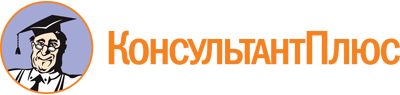 Постановление Правительства Ульяновской области от 14.11.2019 N 26/587-П
(ред. от 24.08.2023)
"Об утверждении государственной программы Ульяновской области "Гражданское общество и государственная национальная политика в Ульяновской области"Документ предоставлен КонсультантПлюс

www.consultant.ru

Дата сохранения: 05.11.2023
 Список изменяющих документов(в ред. постановлений Правительства Ульяновской областиот 09.04.2020 N 8/162-П, от 27.04.2020 N 9/216-П, от 24.07.2020 N 16/407-П,от 10.09.2020 N 19/514-П, от 24.09.2020 N 20/558-П,от 12.11.2020 N 23/642-П (ред. 10.12.2020), от 19.11.2020 N 24/667-П,от 10.12.2020 N 25/733-П, от 16.06.2021 N 8/235-П, от 04.08.2021 N 10/348-П,от 21.10.2021 N 14/512-П (ред. 30.11.2021), от 21.10.2021 N 14/533-П,от 30.11.2021 N 19/630-П, от 27.01.2022 N 1/49-П, от 18.05.2022 N 9/264-П,от 07.07.2022 N 12/377-П, от 22.09.2022 N 17/543-П,от 26.10.2022 N 19/627-П (ред. 28.12.2022), от 02.11.2022 N 20/652-П,от 14.12.2022 N 25/762-П, от 28.12.2022 N 27/822-П, от 02.02.2023 N 2/57-П,от 26.05.2023 N 13/266-П, от 24.08.2023 N 22/437-П)Список изменяющих документов(в ред. постановлений Правительства Ульяновской областиот 09.04.2020 N 8/162-П, от 27.04.2020 N 9/216-П, от 24.07.2020 N 16/407-П,от 10.09.2020 N 19/514-П, от 24.09.2020 N 20/558-П,от 12.11.2020 N 23/642-П (ред. 10.12.2020), от 19.11.2020 N 24/667-П,от 10.12.2020 N 25/733-П, от 16.06.2021 N 8/235-П, от 04.08.2021 N 10/348-П,от 21.10.2021 N 14/512-П (ред. 30.11.2021), от 21.10.2021 N 14/533-П,от 30.11.2021 N 19/630-П, от 27.01.2022 N 1/49-П, от 18.05.2022 N 9/264-П,от 07.07.2022 N 12/377-П, от 22.09.2022 N 17/543-П,от 26.10.2022 N 19/627-П (ред. 28.12.2022), от 02.11.2022 N 20/652-П,от 14.12.2022 N 25/762-П, от 28.12.2022 N 27/822-П, от 02.02.2023 N 2/57-П,от 26.05.2023 N 13/266-П, от 24.08.2023 N 22/437-П)Наименование государственной программы-государственная программа Ульяновской области "Гражданское общество и государственная национальная политика в Ульяновской области" (далее - государственная программа).Государственный заказчик государственной программы (государственный заказчик - координатор государственной программы)-Правительство Ульяновской области.Соисполнители государственной программы-Министерство просвещения и воспитания Ульяновской области;Министерство искусства и культурной политики Ульяновской области;Министерство молодежного развития Ульяновской области.(в ред. постановления Правительства Ульяновской области от 10.09.2020 N 19/514-П)(в ред. постановления Правительства Ульяновской области от 10.09.2020 N 19/514-П)(в ред. постановления Правительства Ульяновской области от 10.09.2020 N 19/514-П)Подпрограммы государственной программы-"Содействие институтам гражданского общества и поддержка социально ориентированных некоммерческих организаций и добровольческой (волонтерской) деятельности в Ульяновской области";"Укрепление единства российской нации и этнокультурное развитие народов России на территории Ульяновской области";"Развитие информационного пространства на территории Ульяновской области".(в ред. постановления Правительства Ульяновской области от 19.11.2020 N 24/667-П)(в ред. постановления Правительства Ульяновской области от 19.11.2020 N 24/667-П)(в ред. постановления Правительства Ульяновской области от 19.11.2020 N 24/667-П)Проекты, реализуемые в составе государственной программы-не предусмотрены.Цель и задачи государственной программы-цель: создание условий для развития и эффективной деятельности институтов гражданского общества, укрепления общероссийской гражданской идентичности и единства многонационального народа Российской Федерации (российской нации) на территории Ульяновской области, содействия гармонизации национальных и межнациональных (межэтнических) отношений, повышения открытости деятельности органов власти Ульяновской области;задачи:создание правовых, экономических и организационных условий для дальнейшего становления социально ориентированных некоммерческих организаций (далее - СО НКО), развития добровольческой (волонтерской) деятельности и обеспечение их эффективного участия в социально-экономическом развитии Ульяновской области;укрепление общероссийской гражданской идентичности и единства многонационального народа Российской Федерации (российской нации) на территории Ульяновской области;обеспечение равенства прав и свобод человека и гражданина независимо от расы, национальности, языка, происхождения, имущественного и должностного положения, места жительства, отношения к религии, убеждений, принадлежности к общественным объединениям, а также других обстоятельств;содействие гармонизации национальных и межнациональных (межэтнических) отношений;укрепление национального согласия, обеспечение политической и социальной стабильности, развитие демократических институтов;успешная социальная и культурная адаптация иностранных граждан в Ульяновской области и их интеграция в российское общество;сохранение и поддержка этнокультурного многообразия на территории Ульяновской области;сохранение и поддержка языкового многообразия на территории Ульяновской области;сохранение и поддержка традиционных российских духовно-нравственных ценностей как основы российского общества;обеспечение права населения на получение и распространение информации на территории Ульяновской области.(в ред. постановления Правительства Ульяновской области от 26.10.2022 N 19/627-П)(в ред. постановления Правительства Ульяновской области от 26.10.2022 N 19/627-П)(в ред. постановления Правительства Ульяновской области от 26.10.2022 N 19/627-П)Целевые индикаторы государственной программы-количество СО НКО, получивших субсидии из областного бюджета Ульяновской области (далее - субсидии);количество мероприятий, проведенных исполнительными органами государственной власти Ульяновской области и органами местного самоуправления муниципальных образований Ульяновской области с участием СО НКО;количество СО НКО, осуществляющих деятельность на территории Ульяновской области в отчетном году;количество информационных материалов, опубликованных в периодических печатных изданиях (далее - печатные средства массовой информации), а также радио-, теле- и иных программ, вышедших в свет (в эфир) (далее также - электронные средства массовой информации), освещающих деятельность СО НКО;количество минут, предоставляемых в целях освещения деятельности политических партий, представленных в Законодательном Собрании Ульяновской области, региональным телеканалом и радиоканалом;количество привлеченных СО НКО добровольцев (волонтеров) для реализации социально значимых проектов;доля граждан, положительно оценивающих состояние межнациональных (межэтнических) отношений, в общей численности граждан Российской Федерации, проживающих на территории Ульяновской области;количество социально значимых выпусков телепрограмм на национальных языках народов Поволжья, транслируемых на региональных телеканалах;доля граждан, подтверждающих отсутствие в свой адрес дискриминации по признакам национальности, языка, религии, в общем количестве опрошенных граждан Российской Федерации, проживающих на территории Ульяновской области;количество СО НКО, получивших в рамках затрат, связанных с реализацией государственной программы субсидии в целях финансового обеспечения затрат, связанных с реализацией проектов в сфере духовно-просветительской деятельности;количество молодых людей в возрасте от 14 до 30 лет, принявших участие в мероприятиях, проводимых в сфере реализации государственной национальной политики Российской Федерации и реализованных с участием СО НКО;количество муниципальных образований Ульяновской области, органы местного самоуправления которых подали заявки на участие в ежегодном областном конкурсе "Лучшая муниципальная практика реализации государственной национальной политики в Ульяновской области";количество участников мероприятий, проводимых на территории Ульяновской области, направленных на социальную и культурную адаптацию и интеграцию иностранных граждан;количество участников мероприятий, проводимых на территории Ульяновской области, направленных на этнокультурное развитие народов России, проживающих на территории Ульяновской области;количество участников мероприятий, проводимых на территории Ульяновской области, направленных на укрепление общероссийского гражданского единства;количество участников мероприятий, проводимых на территории Ульяновской области, направленных на сохранение и развитие русского языка и языков народов России, проживающих на территории Ульяновской области;количество языков народов России, используемых в ходе реализации проектов и программ в сфере государственной национальной политики Российской Федерации на территории Ульяновской области;количество участников мероприятий, проводимых на территории Ульяновской области при участии российского казачества, направленных на сохранение и развитие самобытной казачьей культуры и воспитание подрастающего поколения в духе патриотизма;количество членов казачьих обществ на территории Ульяновской области;количество часов вещания телепрограмм в эфире;количество минут вещания радиопрограмм в эфире;количество информационных записей, подготовленных и размещенных в информационно-телекоммуникационной сети "Интернет";количество печатных страниц, выпущенных печатными средствами массовой информации Ульяновской области;количество молодых специалистов, работающих в областных государственных учреждениях, осуществляющих в качестве основного (уставного) вида деятельности деятельность в сфере средств массовой информации, которым предоставляется право на получение мер социальной поддержки в соответствии с Законом Ульяновской области от 02.10.2020 N 103-ЗО "О правовом регулировании отдельных вопросов статуса молодых специалистов в Ульяновской области";количество мероприятий в сфере информационной политики, проведенных на территории Ульяновской области(в ред. постановлений Правительства Ульяновской области от 10.09.2020 N 19/514-П, от 12.11.2020 N 23/642-П, от 26.10.2022 N 19/627-П (ред. 14.12.2022))(в ред. постановлений Правительства Ульяновской области от 10.09.2020 N 19/514-П, от 12.11.2020 N 23/642-П, от 26.10.2022 N 19/627-П (ред. 14.12.2022))(в ред. постановлений Правительства Ульяновской области от 10.09.2020 N 19/514-П, от 12.11.2020 N 23/642-П, от 26.10.2022 N 19/627-П (ред. 14.12.2022))Сроки и этапы реализации государственной программы-2020 - 2025 годы.(в ред. постановления Правительства Ульяновской области от 26.10.2022 N 19/627-П)(в ред. постановления Правительства Ульяновской области от 26.10.2022 N 19/627-П)(в ред. постановления Правительства Ульяновской области от 26.10.2022 N 19/627-П)Ресурсное обеспечение государственной программы с разбивкой по источникам финансового обеспечения и годам реализации-общий объем бюджетных ассигнований на финансовое обеспечение реализации государственной программы составляет 1414366,45363 тыс. рублей, в том числе по годам:в 2020 году - 231878,30512 тыс. рублей;в 2021 году - 278841,28229 тыс. рублей;в 2022 году - 253369,16622 тыс. рублей;в 2023 году - 253071,5 тыс. рублей;в 2024 году - 203603,1 тыс. рублей;в 2025 году - 193603,1 тыс. рублей;из них:1402708,95363 тыс. рублей - за счет средств областного бюджета Ульяновской области на финансовое обеспечение реализации государственной программы, в том числе по годам:в 2020 году - 230242,70512 тыс. рублей;в 2021 году - 277576,98229 тыс. рублей;в 2022 году - 248924,96622 тыс. рублей;в 2023 году - 248758,1 тыс. рублей;в 2024 году - 203603,1 тыс. рублей;в 2025 году - 193603,1 тыс. рублей;11657,5 тыс. рублей - за счет бюджетных ассигнований областного бюджета Ульяновской области, источником которых являются межбюджетные трансферты из федерального бюджета, в том числе по годам:в 2020 году - 1635,6 тыс. рублей;в 2021 году - 1264,3 тыс. рублей;в 2022 году - 4444,2 тыс. рублей;в 2023 году - 4313,4 рублей.(в ред. постановлений Правительства Ульяновской области от 26.10.2022 N 19/627-П (ред. 28.12.2022), от 02.02.2023 N 2/57-П, от 26.05.2023 N 13/266-П, от 24.08.2023 N 22/437-П)(в ред. постановлений Правительства Ульяновской области от 26.10.2022 N 19/627-П (ред. 28.12.2022), от 02.02.2023 N 2/57-П, от 26.05.2023 N 13/266-П, от 24.08.2023 N 22/437-П)(в ред. постановлений Правительства Ульяновской области от 26.10.2022 N 19/627-П (ред. 28.12.2022), от 02.02.2023 N 2/57-П, от 26.05.2023 N 13/266-П, от 24.08.2023 N 22/437-П)Ресурсное обеспечение проектов, реализуемых в составе государственной программы, с разбивкой по источникам финансового обеспечения и годам реализации-не предусмотрено.(в ред. постановления Правительства Ульяновской области от 26.10.2022 N 19/627-П)(в ред. постановления Правительства Ульяновской области от 26.10.2022 N 19/627-П)(в ред. постановления Правительства Ульяновской области от 26.10.2022 N 19/627-П)Ожидаемые результаты реализации государственной программы-увеличение числа участников социально значимых проектов, программ и получателей социальных услуг, оказываемых СО НКО населению Ульяновской области;рост уровня доверия населения Ульяновской области к СО НКО;увеличение количества СО НКО, осуществляющих деятельность на территории Ульяновской области;увеличение количества информационных материалов, опубликованных в средствах массовой информации, освещающих деятельность СО НКО;увеличение доли граждан, оценивающих межнациональные отношения в Ульяновской области как стабильные, добрососедские, в общей численности граждан Российской Федерации, проживающих на территории Ульяновской области;обеспечение количества социально значимых выпусков телепрограмм на национальных языках народов Поволжья, транслируемых на региональных телеканалах;увеличение доли граждан, не испытывающих негативного отношения к иностранным гражданам, в общей численности граждан Российской Федерации, проживающих на территории Ульяновской области;увеличение количества организаций, получивших в рамках реализации государственной программы меры государственной поддержки;обеспечение сохранения количества молодых людей в возрасте от 14 до 30 лет, принявших участие в мероприятиях, проводимых в сфере реализации государственной национальной политики Российской Федерации и реализованных с участием СО НКО;обеспечение сохранения количества участников мероприятий, проводимых на территории Ульяновской области, направленных на социальную и культурную адаптацию и интеграцию иностранных граждан;увеличение численности участников мероприятий, проводимых на территории Ульяновской области, направленных на этнокультурное развитие народов России, проживающих на территории Ульяновской области;увеличение уровня общероссийской гражданской идентичности;обеспечение сохранения количества участников мероприятий, проводимых на территории Ульяновской области, направленных на сохранение и развитие русского языка и языков народов России, проживающих на территории Ульяновской области;обеспечение сохранения количества языков народов России, используемых в ходе реализации проектов и программ в сфере государственной национальной политики Российской Федерации на территории Ульяновской области;увеличение количества участников мероприятий, проводимых на территории Ульяновской области при участии российского казачества, направленных на сохранение и развитие самобытной казачьей культуры, и воспитание подрастающего поколения в духе патриотизма;увеличение количества членов казачьих обществ на территории Ульяновской области;обеспечение охвата населения информацией, распространяемой посредством вещания телепрограмм;обеспечение охвата населения информацией, распространяемой посредством вещания радиопрограмм;обеспечение охвата населения информацией, подготовленной и размещенной в информационно-телекоммуникационной сети "Интернет";обеспечение охвата населения информацией, распространяемой редакциями печатных средств массовой информации;обеспечение проведения мероприятий в сфере информационной политики на территории Ульяновской области;обеспечение уровня поддержки молодых специалистов, работающих в областных государственных учреждениях, осуществляющих в качестве основного (уставного) вида деятельности деятельность в сфере средств массовой информации.(в ред. постановления Правительства Ульяновской области от 26.10.2022 N 19/627-П (ред. 14.12.2022))(в ред. постановления Правительства Ульяновской области от 26.10.2022 N 19/627-П (ред. 14.12.2022))(в ред. постановления Правительства Ульяновской области от 26.10.2022 N 19/627-П (ред. 14.12.2022))Наименование подпрограммы-"Содействие институтам гражданского общества и поддержка социально ориентированных некоммерческих организаций и добровольческой (волонтерской) деятельности в Ульяновской области" (далее - подпрограмма).(в ред. постановления Правительства Ульяновской области от 19.11.2020 N 24/667-П)(в ред. постановления Правительства Ульяновской области от 19.11.2020 N 24/667-П)(в ред. постановления Правительства Ульяновской области от 19.11.2020 N 24/667-П)Государственный заказчик подпрограммы-Правительство Ульяновской области.Соисполнители подпрограммы-не предусмотрены.(в ред. постановления Правительства Ульяновской области от 14.12.2022 N 25/762-П)(в ред. постановления Правительства Ульяновской области от 14.12.2022 N 25/762-П)(в ред. постановления Правительства Ульяновской области от 14.12.2022 N 25/762-П)Проекты, реализуемые в составе подпрограммы-не предусмотрены.Цели и задачи подпрограммы-целью подпрограммы является создание правовых, экономических и организационных условий для дальнейшего становления СО НКО, развития добровольческой (волонтерской) деятельности и обеспечение их эффективного участия в социально-экономическом развитии Ульяновской области.Задачей подпрограммы является развитие механизмов привлечения СО НКО к оказанию социальных услуг на конкурсной основе, а также осуществление финансового обеспечения реализации инновационных программ и проектов СО НКО по результатам их отбора на основе конкурсных процедур.Целевые индикаторы подпрограммы-количество СО НКО, получивших субсидии из областного бюджета Ульяновской области;количество мероприятий, проведенных исполнительными органами государственной власти Ульяновской области и органами местного самоуправления муниципальных образований Ульяновской области с участием СО НКО;количество СО НКО, осуществляющих деятельность на территории Ульяновской области, в отчетном году;количество информационных материалов, опубликованных в средствах массовой информации, освещающих деятельность СО НКО;количество минут, предоставляемых в целях освещения деятельности политических партий, представленных в Законодательном Собрании Ульяновской области, региональным телеканалом и радиоканалом;количество привлеченных СО НКО добровольцев (волонтеров) для реализации социально значимых проектов.Сроки и этапы реализации подпрограммы-2020 - 2025 годы.(в ред. постановления Правительства Ульяновской области от 26.10.2022 N 19/627-П)(в ред. постановления Правительства Ульяновской области от 26.10.2022 N 19/627-П)(в ред. постановления Правительства Ульяновской области от 26.10.2022 N 19/627-П)Ресурсное обеспечение подпрограммы с разбивкой по источникам финансового обеспечения и годам реализации-общий объем бюджетных ассигнований за счет средств областного бюджета Ульяновской области на финансовое обеспечение реализации подпрограммы составляет 186657,39044 тыс. рублей, в том числе по годам:в 2020 году - 39007,81662 тыс. рублей;в 2021 году - 77442,4 тыс. рублей;в 2022 году - 26987,17344 тыс. рублей;в 2023 году - 28040,0 тыс. рублей;в 2024 году - 7590,0 тыс. рублей;в 2025 году - 7590,0 тыс. рублей.(в ред. постановлений Правительства Ульяновской области от 26.10.2022 N 19/627-П (ред. 14.12.2022), от 26.05.2023 N 13/266-П, от 24.08.2023 N 22/437-П)(в ред. постановлений Правительства Ульяновской области от 26.10.2022 N 19/627-П (ред. 14.12.2022), от 26.05.2023 N 13/266-П, от 24.08.2023 N 22/437-П)(в ред. постановлений Правительства Ульяновской области от 26.10.2022 N 19/627-П (ред. 14.12.2022), от 26.05.2023 N 13/266-П, от 24.08.2023 N 22/437-П)Ресурсное обеспечение проектов, реализуемых в составе подпрограммы, с разбивкой по источникам финансового обеспечения и годам реализации-не предусмотрено.(в ред. постановления Правительства Ульяновской области от 26.10.2022 N 19/627-П)(в ред. постановления Правительства Ульяновской области от 26.10.2022 N 19/627-П)(в ред. постановления Правительства Ульяновской области от 26.10.2022 N 19/627-П)Ожидаемые результаты реализации подпрограммы-увеличение числа участников социально значимых проектов, программ и получателей социальных услуг, оказываемых СО НКО населению Ульяновской области;рост уровня доверия населения Ульяновской области к СО НКО;увеличение количества СО НКО, осуществляющих деятельность на территории Ульяновской области;увеличение количества информационных материалов, опубликованных в средствах массовой информации, освещающих деятельность СО НКО.(в ред. постановления Правительства Ульяновской области от 26.10.2022 N 19/627-П)(в ред. постановления Правительства Ульяновской области от 26.10.2022 N 19/627-П)(в ред. постановления Правительства Ульяновской области от 26.10.2022 N 19/627-П)Наименование подпрограммы-"Укрепление единства российской нации и этнокультурное развитие народов России на территории Ульяновской области" (далее - подпрограмма).Государственный заказчик подпрограммы-Правительство Ульяновской области.Соисполнители подпрограммы-Министерство просвещения и воспитания Ульяновской области;Министерство искусства и культурной политики Ульяновской области;Министерство молодежного развития Ульяновской области.(в ред. постановления Правительства Ульяновской области от 10.09.2020 N 19/514-П)(в ред. постановления Правительства Ульяновской области от 10.09.2020 N 19/514-П)(в ред. постановления Правительства Ульяновской области от 10.09.2020 N 19/514-П)Проекты, реализуемые в составе подпрограммы-не предусмотрены.Цели и задачи подпрограммы-целями подпрограммы являются:укрепление общероссийской гражданской идентичности и единства многонационального народа Российской Федерации (российской нации) на территории Ульяновской области;обеспечение равенства прав и свобод человека и гражданина независимо от расы, национальности, языка, происхождения, имущественного и должностного положения, места жительства, отношения к религии, убеждений, принадлежности к общественным объединениям, а также других обстоятельств;содействие гармонизации национальных и межнациональных (межэтнических) отношений;укрепление национального согласия, обеспечение политической и социальной стабильности, развитие демократических институтов;успешная социальная и культурная адаптация иностранных граждан в Ульяновской области и их интеграция в российское общество;сохранение и поддержка этнокультурного многообразия на территории Ульяновской области;сохранение и поддержка языкового многообразия на территории Ульяновской области;сохранение и поддержка традиционных российских духовно-нравственных ценностей как основы российского общества.Задачами подпрограммы являются:обеспечение межнационального мира и согласия, гармонизации межнациональных (межэтнических) отношений;формирование гражданского самосознания, патриотизма, гражданской ответственности, чувства гордости за историю России, воспитание культуры межнационального общения, основанной на уважении чести и национального достоинства граждан, традиционных российских духовно-нравственных ценностей;содействие снижению уровня этнополитического и религиозно-политического экстремизма, ксенофобии и нетерпимости в Ульяновской области;совершенствование взаимодействия государственных органов Ульяновской области и органов местного самоуправления муниципальных образований Ульяновской области с институтами гражданского общества при реализации государственной национальной политики Российской Федерации в Ульяновской области;совершенствование государственного управления в сфере государственной национальной политики Российской Федерации, в том числе информационное обеспечение реализации государственной национальной политики Российской Федерации;использование возможностей и механизмов международного сотрудничества при реализации государственной национальной политики Российской Федерации;обеспечение социально-экономических условий для эффективной реализации государственной национальной политики Российской Федерации на территории Ульяновской области;содействие социальной и культурной адаптации иностранных граждан в Ульяновской области и их интеграции в российское общество;содействие этнокультурному и духовному развитию народов Российской Федерации, проживающих на территории Ульяновской области;обеспечение равноправия граждан и реализации их конституционных прав;сохранение и поддержка русского языка как государственного языка Российской Федерации и языков народов Российской Федерации, проживающих на территории Ульяновской области;обеспечение права на сохранение родного языка из числа языков народов России, его изучение и развитие;содействие развитию и консолидации российского казачества посредством формирования эффективных механизмов общественно-государственного партнерства.Целевые индикаторы подпрограммы-доля граждан, положительно оценивающих состояние межнациональных (межэтнических) отношений, в общей численности граждан Российской Федерации, проживающих на территории Ульяновской области;количество социально значимых выпусков телепрограмм на национальных языках народов Поволжья, транслируемых на региональных телеканалах;доля граждан, подтверждающих отсутствие в свой адрес дискриминации по признакам национальности, языка, религии, в общем количестве опрошенных граждан Российской Федерации, проживающих на территории Ульяновской области;количество СО НКО, получивших в рамках затрат, связанных с реализацией государственной программы субсидии в целях финансового обеспечения затрат, связанных с реализацией проектов в сфере духовно-просветительской деятельности;количество молодых людей в возрасте от 14 до 30 лет, принявших участие в мероприятиях, проводимых в сфере реализации государственной национальной политики Российской Федерации и реализованных с участием СО НКО;количество муниципальных образований Ульяновской области, органы местного самоуправления которых подали заявки на участие в ежегодном областном конкурсе "Лучшая муниципальная практика реализации государственной национальной политики в Ульяновской области";количество участников мероприятий, проводимых на территории Ульяновской области, направленных на социальную и культурную адаптацию и интеграцию иностранных граждан;численность участников мероприятий, проводимых на территории Ульяновской области, направленных на этнокультурное развитие народов России, проживающих на территории Ульяновской области;количество участников мероприятий, проводимых на территории Ульяновской области, направленных на укрепление общероссийского гражданского единства;количество участников мероприятий, проводимых на территории Ульяновской области, направленных на сохранение и развитие русского языка и языков народов России, проживающих на территории Ульяновской области;количество языков народов России, используемых в ходе реализации проектов и программ в сфере государственной национальной политики Российской Федерации на территории Ульяновской области;количество участников мероприятий, проводимых на территории Ульяновской области при участии российского казачества, направленных на сохранение и развитие самобытной казачьей культуры и воспитание подрастающего поколения в духе патриотизма;количество членов казачьих обществ на территории Ульяновской области.(в ред. постановлений Правительства Ульяновской области от 10.09.2020 N 19/514-П, от 26.10.2022 N 19/627-П (ред. 14.12.2022))(в ред. постановлений Правительства Ульяновской области от 10.09.2020 N 19/514-П, от 26.10.2022 N 19/627-П (ред. 14.12.2022))(в ред. постановлений Правительства Ульяновской области от 10.09.2020 N 19/514-П, от 26.10.2022 N 19/627-П (ред. 14.12.2022))Сроки и этапы реализации подпрограммы-2020 - 2025 годы.(в ред. постановления Правительства Ульяновской области от 26.10.2022 N 19/627-П)(в ред. постановления Правительства Ульяновской области от 26.10.2022 N 19/627-П)(в ред. постановления Правительства Ульяновской области от 26.10.2022 N 19/627-П)Ресурсное обеспечение подпрограммы с разбивкой по источникам финансового обеспечения и годам реализации-общий объем бюджетных ассигнований на финансовое обеспечение реализации подпрограммы составляет 71360,9709 тыс. рублей, в том числе по годам:в 2020 году - 13720,5209 тыс. рублей;в 2021 году - 13772,85 тыс. рублей;в 2022 году - 16704,2 тыс. рублей;в 2023 году - 16763,4 тыс. рублей;в 2024 году - 10200,0 тыс. рублей;в 2025 году - 200,0 тыс. рублей;из них:59703,4709 тыс. рублей - за счет средств областного бюджета Ульяновской области на финансовое обеспечение реализации подпрограммы, в том числе по годам:в 2020 году - 12084,9209 тыс. рублей;в 2021 году - 12508,55 тыс. рублей;в 2022 году - 12260,0 тыс. рублей;в 2023 году - 12450,0 тыс. рублей;в 2024 году - 10200,0 тыс. рублей;в 2025 году - 200,0 тыс. рублей;11657,5 тыс. рублей - за счет бюджетных ассигнований областного бюджета Ульяновской области, источником которых являются межбюджетные трансферты из федерального бюджета, в том числе по годам:в 2020 году - 1635,6 тыс. рублей;в 2021 году - 1264,3 тыс. рублей;в 2022 году - 4444,2 тыс. рублей;в 2023 году - 4313,4 тыс. рублей.(в ред. постановлений Правительства Ульяновской области от 26.10.2022 N 19/627-П (ред. 14.12.2022), от 26.05.2023 N 13/266-П)(в ред. постановлений Правительства Ульяновской области от 26.10.2022 N 19/627-П (ред. 14.12.2022), от 26.05.2023 N 13/266-П)(в ред. постановлений Правительства Ульяновской области от 26.10.2022 N 19/627-П (ред. 14.12.2022), от 26.05.2023 N 13/266-П)Ресурсное обеспечение проектов, реализуемых в составе подпрограммы, с разбивкой по источникам финансового обеспечения и годам реализации-не предусмотрено.(в ред. постановления Правительства Ульяновской области от 26.10.2022 N 19/627-П)(в ред. постановления Правительства Ульяновской области от 26.10.2022 N 19/627-П)(в ред. постановления Правительства Ульяновской области от 26.10.2022 N 19/627-П)Ожидаемые результаты реализации подпрограммы-увеличение доли граждан, оценивающих межнациональные отношения в Ульяновской области как стабильные, добрососедские, в общей численности граждан Российской Федерации, проживающих на территории Ульяновской области;обеспечение количества социально значимых выпусков телепрограмм на национальных языках народов Поволжья, транслируемых на региональных телеканалах;увеличение доли граждан, не испытывающих негативного отношения к иностранным гражданам, в общей численности граждан Российской Федерации, проживающих на территории Ульяновской области;увеличение количества организаций, получивших в рамках реализации государственной программы меры государственной поддержки;обеспечение сохранения количества молодых людей в возрасте от 14 до 30 лет, принявших участие в мероприятиях, проводимых в сфере реализации государственной национальной политики Российской Федерации и реализованных с участием СО НКО;обеспечение сохранения количества участников мероприятий, проводимых на территории Ульяновской области, направленных на социальную и культурную адаптацию и интеграцию иностранных граждан;увеличение численности участников мероприятий, проводимых на территории Ульяновской области, направленных на этнокультурное развитие народов России, проживающих на территории Ульяновской области;увеличение уровня общероссийской гражданской идентичности;обеспечение сохранения количества участников мероприятий, проводимых на территории Ульяновской области, направленных на сохранение и развитие русского языка и языков народов России, проживающих на территории Ульяновской области;обеспечение сохранения количества языков народов России, используемых в ходе реализации проектов и программ в сфере государственной национальной политики Российской Федерации на территории Ульяновской области;увеличение количества участников мероприятий, проводимых на территории Ульяновской области при участии российского казачества, направленных на сохранение и развитие самобытной казачьей культуры и воспитание подрастающего поколения в духе патриотизма;увеличение количества членов казачьих обществ на территории Ульяновской области.(в ред. постановления Правительства Ульяновской области от 26.10.2022 N 19/627-П (ред. 14.12.2022))(в ред. постановления Правительства Ульяновской области от 26.10.2022 N 19/627-П (ред. 14.12.2022))(в ред. постановления Правительства Ульяновской области от 26.10.2022 N 19/627-П (ред. 14.12.2022))Наименование подпрограммы-"Развитие информационного пространства на территории Ульяновской области" (далее - подпрограмма).Государственный заказчик подпрограммы-Правительство Ульяновской области.Соисполнители подпрограммы-не предусмотрены.Проекты, реализуемые в составе подпрограммы-не предусмотрены.Цели и задачи подпрограммы-целью подпрограммы является обеспечение права населения Ульяновской области на получение и распространение информации на территории Ульяновской области.Задачами подпрограммы являются:оперативное и достоверное информирование населения Ульяновской области о социально значимых событиях, происходящих на территории Ульяновской области, ее промышленном, экономическом, социальном и культурном развитии;содействие в развитии профессионального мастерства журналистов, осуществляющих деятельность на территории Ульяновской области, и повышении уровня корпоративной культуры в сфере журналистики.Целевые индикаторы подпрограммы-количество часов вещания телепрограмм в эфире;количество минут вещания радиопрограмм в эфире;количество информационных записей, подготовленных и размещенных в информационно-телекоммуникационной сети Интернет;количество печатных страниц, выпущенных печатными средствами массовой информации Ульяновской области;количество мероприятий, проведенных в сфере информационной политики на территории Ульяновской области;количество молодых специалистов, работающих в областных государственных учреждениях, осуществляющих в качестве основного (уставного) вида деятельности деятельность в сфере средств массовой информации, которым предоставляется право на получение мер социальной поддержки в соответствии с Законом Ульяновской области от 02.10.2020 N 103-ЗО "О правовом регулировании отдельных вопросов статуса молодых специалистов в Ульяновской области".(в ред. постановления Правительства Ульяновской области от 12.11.2020 N 23/642-П)(в ред. постановления Правительства Ульяновской области от 12.11.2020 N 23/642-П)(в ред. постановления Правительства Ульяновской области от 12.11.2020 N 23/642-П)Сроки и этапы реализации подпрограммы-2020 - 2025 годы.(в ред. постановления Правительства Ульяновской области от 26.10.2022 N 19/627-П)(в ред. постановления Правительства Ульяновской области от 26.10.2022 N 19/627-П)(в ред. постановления Правительства Ульяновской области от 26.10.2022 N 19/627-П)Ресурсное обеспечение подпрограммы с разбивкой по источникам финансового обеспечения и годам реализации-общий объем бюджетных ассигнований за счет средств областного бюджета Ульяновской области на финансовое обеспечение реализации подпрограммы составляет 1156348,09267 тыс. рублей, в том числе по годам:в 2020 году - 179149,9676 тыс. рублей;в 2021 году - 187626,03229 тыс. рублей;в 2022 году - 209677,79278 тыс. рублей;в 2023 году - 208268,1 тыс. рублей;в 2024 году - 185813,1 тыс. рублей;в 2025 году - 185813,1 тыс. рублей.(в ред. постановлений Правительства Ульяновской области от 26.10.2022 N 19/627-П (ред. 28.12.2022), от 02.02.2023 N 2/57-П, от 26.05.2023 N 13/266-П, от 24.08.2023 N 22/437-П)(в ред. постановлений Правительства Ульяновской области от 26.10.2022 N 19/627-П (ред. 28.12.2022), от 02.02.2023 N 2/57-П, от 26.05.2023 N 13/266-П, от 24.08.2023 N 22/437-П)(в ред. постановлений Правительства Ульяновской области от 26.10.2022 N 19/627-П (ред. 28.12.2022), от 02.02.2023 N 2/57-П, от 26.05.2023 N 13/266-П, от 24.08.2023 N 22/437-П)Ресурсное обеспечение проектов с разбивкой по источникам финансового обеспечения и годам реализации-не предусмотрено.(в ред. постановления Правительства Ульяновской области от 26.10.2022 N 19/627-П)(в ред. постановления Правительства Ульяновской области от 26.10.2022 N 19/627-П)(в ред. постановления Правительства Ульяновской области от 26.10.2022 N 19/627-П)Ожидаемые результаты реализации подпрограммы-обеспечение охвата населения информацией, распространяемой посредством вещания телепрограмм;обеспечение охвата населения информацией, распространяемой посредством вещания радиопрограмм;обеспечение охвата населения информацией, подготовленной и размещенной в информационно-телекоммуникационной сети "Интернет";обеспечение охвата населения информацией, распространяемой, редакциями печатных средств массовой информации;обеспечение проведения мероприятий в сфере информационной политики, проведенных на территории Ульяновской области;обеспечение уровня поддержки молодых специалистов, работающих в областных государственных учреждениях, осуществляющих в качестве основного (уставного) вида деятельности деятельность в сфере средств массовой информации.(в ред. постановления Правительства Ульяновской области от 26.10.2022 N 19/627-П)(в ред. постановления Правительства Ульяновской области от 26.10.2022 N 19/627-П)(в ред. постановления Правительства Ульяновской области от 26.10.2022 N 19/627-П)Список изменяющих документов(в ред. постановлений Правительства Ульяновской областиот 26.05.2023 N 13/266-П, от 24.08.2023 N 22/437-П)N п/пНаименование целевого индикатораЕдиница измеренияХарактер динамики значений целевого индикатора <*>Базовое значение целевого индикатораЗначение целевого индикатораЗначение целевого индикатораЗначение целевого индикатораЗначение целевого индикатораЗначение целевого индикатораЗначение целевого индикатораМетодика расчета значений целевого индикатора, источник информацииN п/пНаименование целевого индикатораЕдиница измеренияХарактер динамики значений целевого индикатора <*>Базовое значение целевого индикатора2020 год2021 год2022 год2023 год2024 год2025 годМетодика расчета значений целевого индикатора, источник информации123456789101112Подпрограмма (раздел) "Содействие институтам гражданского общества и поддержка социально ориентированных некоммерческих организаций и добровольческой (волонтерской) деятельности в Ульяновской области"Подпрограмма (раздел) "Содействие институтам гражданского общества и поддержка социально ориентированных некоммерческих организаций и добровольческой (волонтерской) деятельности в Ульяновской области"Подпрограмма (раздел) "Содействие институтам гражданского общества и поддержка социально ориентированных некоммерческих организаций и добровольческой (волонтерской) деятельности в Ульяновской области"Подпрограмма (раздел) "Содействие институтам гражданского общества и поддержка социально ориентированных некоммерческих организаций и добровольческой (волонтерской) деятельности в Ульяновской области"Подпрограмма (раздел) "Содействие институтам гражданского общества и поддержка социально ориентированных некоммерческих организаций и добровольческой (волонтерской) деятельности в Ульяновской области"Подпрограмма (раздел) "Содействие институтам гражданского общества и поддержка социально ориентированных некоммерческих организаций и добровольческой (волонтерской) деятельности в Ульяновской области"Подпрограмма (раздел) "Содействие институтам гражданского общества и поддержка социально ориентированных некоммерческих организаций и добровольческой (волонтерской) деятельности в Ульяновской области"Подпрограмма (раздел) "Содействие институтам гражданского общества и поддержка социально ориентированных некоммерческих организаций и добровольческой (волонтерской) деятельности в Ульяновской области"Подпрограмма (раздел) "Содействие институтам гражданского общества и поддержка социально ориентированных некоммерческих организаций и добровольческой (волонтерской) деятельности в Ульяновской области"Подпрограмма (раздел) "Содействие институтам гражданского общества и поддержка социально ориентированных некоммерческих организаций и добровольческой (волонтерской) деятельности в Ульяновской области"Подпрограмма (раздел) "Содействие институтам гражданского общества и поддержка социально ориентированных некоммерческих организаций и добровольческой (волонтерской) деятельности в Ульяновской области"Подпрограмма (раздел) "Содействие институтам гражданского общества и поддержка социально ориентированных некоммерческих организаций и добровольческой (волонтерской) деятельности в Ульяновской области"Основное мероприятие "Осуществление на конкурсной основе финансовой поддержки социально ориентированных программ (проектов), реализуемых социально ориентированными некоммерческими организациями"Основное мероприятие "Осуществление на конкурсной основе финансовой поддержки социально ориентированных программ (проектов), реализуемых социально ориентированными некоммерческими организациями"Основное мероприятие "Осуществление на конкурсной основе финансовой поддержки социально ориентированных программ (проектов), реализуемых социально ориентированными некоммерческими организациями"Основное мероприятие "Осуществление на конкурсной основе финансовой поддержки социально ориентированных программ (проектов), реализуемых социально ориентированными некоммерческими организациями"Основное мероприятие "Осуществление на конкурсной основе финансовой поддержки социально ориентированных программ (проектов), реализуемых социально ориентированными некоммерческими организациями"Основное мероприятие "Осуществление на конкурсной основе финансовой поддержки социально ориентированных программ (проектов), реализуемых социально ориентированными некоммерческими организациями"Основное мероприятие "Осуществление на конкурсной основе финансовой поддержки социально ориентированных программ (проектов), реализуемых социально ориентированными некоммерческими организациями"Основное мероприятие "Осуществление на конкурсной основе финансовой поддержки социально ориентированных программ (проектов), реализуемых социально ориентированными некоммерческими организациями"Основное мероприятие "Осуществление на конкурсной основе финансовой поддержки социально ориентированных программ (проектов), реализуемых социально ориентированными некоммерческими организациями"Основное мероприятие "Осуществление на конкурсной основе финансовой поддержки социально ориентированных программ (проектов), реализуемых социально ориентированными некоммерческими организациями"Основное мероприятие "Осуществление на конкурсной основе финансовой поддержки социально ориентированных программ (проектов), реализуемых социально ориентированными некоммерческими организациями"Основное мероприятие "Осуществление на конкурсной основе финансовой поддержки социально ориентированных программ (проектов), реализуемых социально ориентированными некоммерческими организациями"1.Количество социально ориентированных некоммерческих организаций (далее - СО НКО), получивших субсидии из областного бюджета Ульяновской областиЕдиницПовышательный505011128303540Определяется на конец отчетного периода как подсчет количества СО НКО, получивших субсидии из областного бюджета Ульяновской области.Соглашения, заключенные Правительством Ульяновской области с СО НКО, о предоставлении субсидий из областного бюджета Ульяновской областиОсновное мероприятие "Проведение мероприятий, направленных на обеспечение развития гражданского общества и организацию взаимодействия составляющих его элементов"Основное мероприятие "Проведение мероприятий, направленных на обеспечение развития гражданского общества и организацию взаимодействия составляющих его элементов"Основное мероприятие "Проведение мероприятий, направленных на обеспечение развития гражданского общества и организацию взаимодействия составляющих его элементов"Основное мероприятие "Проведение мероприятий, направленных на обеспечение развития гражданского общества и организацию взаимодействия составляющих его элементов"Основное мероприятие "Проведение мероприятий, направленных на обеспечение развития гражданского общества и организацию взаимодействия составляющих его элементов"Основное мероприятие "Проведение мероприятий, направленных на обеспечение развития гражданского общества и организацию взаимодействия составляющих его элементов"Основное мероприятие "Проведение мероприятий, направленных на обеспечение развития гражданского общества и организацию взаимодействия составляющих его элементов"Основное мероприятие "Проведение мероприятий, направленных на обеспечение развития гражданского общества и организацию взаимодействия составляющих его элементов"Основное мероприятие "Проведение мероприятий, направленных на обеспечение развития гражданского общества и организацию взаимодействия составляющих его элементов"Основное мероприятие "Проведение мероприятий, направленных на обеспечение развития гражданского общества и организацию взаимодействия составляющих его элементов"Основное мероприятие "Проведение мероприятий, направленных на обеспечение развития гражданского общества и организацию взаимодействия составляющих его элементов"Основное мероприятие "Проведение мероприятий, направленных на обеспечение развития гражданского общества и организацию взаимодействия составляющих его элементов"2.Количество мероприятий, проведенных исполнительными органами Ульяновской области и органами местного самоуправления муниципальных образований Ульяновской области с участием СО НКОЕдиницПовышательный40404050506070Подсчет количества мероприятий, проведенных исполнительными органами Ульяновской области и органами местного самоуправления муниципальных образований Ульяновской области с участием СО НКО.Исполнительные органы Ульяновской области, органы местного самоуправления муниципальных образований Ульяновской области, отчеты СО НКО, получивших субсидии на финансовое обеспечение реализации социально ориентированных программ (проектов)3.Количество СО НКО, осуществляющих деятельность на территории Ульяновской области в отчетном годуЕдиницПовышательный1800180019631998202520502075Определяется на конец отчетного периода как подсчет количества СО НКО, осуществляющих деятельность на территории Ульяновской области, в отчетном году.Данные Управления Министерства юстиции Российской Федерации по Ульяновской области4.Количество информационных материалов, опубликованных в периодических печатных изданиях, а также радио-, теле- и иных программ, вышедших в свет (в эфир), освещающих деятельность СО НКОЕдиницПовышательный140140150150160160170Определяется на конец отчетного периода как подсчет количества информационных материалов, опубликованных в печатных и электронных средствах массовой информации, вышедших в свет (в эфир), освещающих деятельность СО НКО, за отчетный период.Данные управления информационной политики администрации Губернатора Ульяновской области5.Число привлеченных СО НКО добровольцев (волонтеров) для реализации проектовЧеловекПовышательный250250260270280300320Подсчет числа привлеченных СО НКО добровольцев (волонтеров) для реализации проектов.Отчеты СО НКО, социологические исследования6.Количество минут, предоставляемых в целях освещения деятельности политических партий, представленных в Законодательном Собрании Ульяновской области, региональным телеканалом и радиоканаломМинутПовышательный240240-----Определяется как годовой объем эфирного времени, используемого для освещения деятельности политических партий, представленных в Законодательном Собрании Ульяновской области, который составляет не менее 60 минут на каждом теле- и радиоканале.Данные редакций региональных телеканалов и радиоканалов, освещающих деятельность политических партий, представленных в Законодательном Собрании Ульяновской областиПодпрограмма (раздел) "Укрепление единства российской нации и этнокультурное развитие народов России на территории Ульяновской области"Подпрограмма (раздел) "Укрепление единства российской нации и этнокультурное развитие народов России на территории Ульяновской области"Подпрограмма (раздел) "Укрепление единства российской нации и этнокультурное развитие народов России на территории Ульяновской области"Подпрограмма (раздел) "Укрепление единства российской нации и этнокультурное развитие народов России на территории Ульяновской области"Подпрограмма (раздел) "Укрепление единства российской нации и этнокультурное развитие народов России на территории Ульяновской области"Подпрограмма (раздел) "Укрепление единства российской нации и этнокультурное развитие народов России на территории Ульяновской области"Подпрограмма (раздел) "Укрепление единства российской нации и этнокультурное развитие народов России на территории Ульяновской области"Подпрограмма (раздел) "Укрепление единства российской нации и этнокультурное развитие народов России на территории Ульяновской области"Подпрограмма (раздел) "Укрепление единства российской нации и этнокультурное развитие народов России на территории Ульяновской области"Подпрограмма (раздел) "Укрепление единства российской нации и этнокультурное развитие народов России на территории Ульяновской области"Подпрограмма (раздел) "Укрепление единства российской нации и этнокультурное развитие народов России на территории Ульяновской области"Подпрограмма (раздел) "Укрепление единства российской нации и этнокультурное развитие народов России на территории Ульяновской области"Основное мероприятие "Обеспечение гражданской идентичности и этнокультурного развития народов России, проживающих на территории Ульяновской области"Основное мероприятие "Обеспечение гражданской идентичности и этнокультурного развития народов России, проживающих на территории Ульяновской области"Основное мероприятие "Обеспечение гражданской идентичности и этнокультурного развития народов России, проживающих на территории Ульяновской области"Основное мероприятие "Обеспечение гражданской идентичности и этнокультурного развития народов России, проживающих на территории Ульяновской области"Основное мероприятие "Обеспечение гражданской идентичности и этнокультурного развития народов России, проживающих на территории Ульяновской области"Основное мероприятие "Обеспечение гражданской идентичности и этнокультурного развития народов России, проживающих на территории Ульяновской области"Основное мероприятие "Обеспечение гражданской идентичности и этнокультурного развития народов России, проживающих на территории Ульяновской области"Основное мероприятие "Обеспечение гражданской идентичности и этнокультурного развития народов России, проживающих на территории Ульяновской области"Основное мероприятие "Обеспечение гражданской идентичности и этнокультурного развития народов России, проживающих на территории Ульяновской области"Основное мероприятие "Обеспечение гражданской идентичности и этнокультурного развития народов России, проживающих на территории Ульяновской области"Основное мероприятие "Обеспечение гражданской идентичности и этнокультурного развития народов России, проживающих на территории Ульяновской области"Основное мероприятие "Обеспечение гражданской идентичности и этнокультурного развития народов России, проживающих на территории Ульяновской области"1.Доля граждан, положительно оценивающих состояние межнациональных (межэтнических) отношений, в общей численности граждан Российской Федерации, проживающих на территории Ульяновской областиПроцентПовышательный80,080,280,280,380,480,580,6Определяется на конец отчетного периода как процентное отношение численности граждан, положительно оценивающих состояние межнациональных (межэтнических) отношений, к общей численности граждан Российской Федерации, проживающих на территории Ульяновской области, принявших участие в социологическом исследовании.Результаты социологического исследования состояния межнациональных и межконфессиональных отношений в Ульяновской области2.Количество социально значимых выпусков телепрограмм на национальных языках народов Поволжья, транслируемых на региональных телеканалахЕдиницПовышательный88888888888888Определяется на конец отчетного периода как подсчет количества социально значимых выпусков телепрограмм на национальных языках народов Поволжья, транслируемых на региональных телеканалах.Данные управления информационной политики администрации Губернатора Ульяновской областиОсновное мероприятие "Профилактика экстремизма на национальной и религиозной почве"Основное мероприятие "Профилактика экстремизма на национальной и религиозной почве"Основное мероприятие "Профилактика экстремизма на национальной и религиозной почве"Основное мероприятие "Профилактика экстремизма на национальной и религиозной почве"Основное мероприятие "Профилактика экстремизма на национальной и религиозной почве"Основное мероприятие "Профилактика экстремизма на национальной и религиозной почве"Основное мероприятие "Профилактика экстремизма на национальной и религиозной почве"Основное мероприятие "Профилактика экстремизма на национальной и религиозной почве"Основное мероприятие "Профилактика экстремизма на национальной и религиозной почве"Основное мероприятие "Профилактика экстремизма на национальной и религиозной почве"Основное мероприятие "Профилактика экстремизма на национальной и религиозной почве"Основное мероприятие "Профилактика экстремизма на национальной и религиозной почве"3.Доля граждан, подтверждающих отсутствие в свой адрес дискриминации по признакам национальности, языка, религии, в общем количестве опрошенных граждан Российской Федерации, проживающих на территории Ульяновской областиПроцентНе менее90,090,090,090,090,090,090,0Определяется на конец отчетного периода как процентное отношение численности граждан, подтверждающих отсутствие в свой адрес дискриминации по признакам национальности, языка, религии, к общей численности граждан Российской Федерации, проживающих на территории Ульяновской области.Результаты социологического исследования состояния межнациональных и межконфессиональных отношений в Ульяновской областиОсновное мероприятие "Государственно-общественное партнерство в сфере реализации государственной национальной политики"Основное мероприятие "Государственно-общественное партнерство в сфере реализации государственной национальной политики"Основное мероприятие "Государственно-общественное партнерство в сфере реализации государственной национальной политики"Основное мероприятие "Государственно-общественное партнерство в сфере реализации государственной национальной политики"Основное мероприятие "Государственно-общественное партнерство в сфере реализации государственной национальной политики"Основное мероприятие "Государственно-общественное партнерство в сфере реализации государственной национальной политики"Основное мероприятие "Государственно-общественное партнерство в сфере реализации государственной национальной политики"Основное мероприятие "Государственно-общественное партнерство в сфере реализации государственной национальной политики"Основное мероприятие "Государственно-общественное партнерство в сфере реализации государственной национальной политики"Основное мероприятие "Государственно-общественное партнерство в сфере реализации государственной национальной политики"Основное мероприятие "Государственно-общественное партнерство в сфере реализации государственной национальной политики"Основное мероприятие "Государственно-общественное партнерство в сфере реализации государственной национальной политики"4.Количество СО НКО, получивших в рамках реализации государственной программы Ульяновской области "Гражданское общество и государственная национальная политика в Ульяновской области" (далее - государственная программа) субсидии в целях финансового обеспечения затрат, связанных с реализацией проектов в сфере духовно-просветительской деятельностиЕдиницНе менее5555555Определяется на конец отчетного периода как подсчет количества СО НКО, получивших в рамках реализации государственной программы субсидии в целях финансового обеспечения затрат, связанных с реализацией проектов в сфере духовно-просветительской деятельности.Данные управления по делам национальностей и межконфессиональных отношений администрации Губернатора Ульяновской области5.Количество участников мероприятий, проводимых на территории Ульяновской области, направленных на укрепление общероссийского гражданского единстваТыс. человекПовышательный15,015,115,215,315,415,515,6Определяется на конец отчетного периода как подсчет количества участников мероприятий, проводимых на территории Ульяновской области, направленных на укрепление общероссийского гражданского единства.Исполнительные органы Ульяновской области и органы местного самоуправления муниципальных образований Ульяновской области6.Количество молодых людей в возрасте от 14 до 30 лет, принявших участие в мероприятиях, проводимых в сфере реализации государственной национальной политики Российской Федерации и реализованных с участием СО НКОТыс. человекПовышательный0,91,01,01,01,01,01,0Определяется на конец отчетного периода как подсчет количества молодых людей в возрасте от 14 до 30 лет, принявших участие в мероприятиях, проводимых в сфере реализации государственной национальной политики Российской Федерации и реализованных с участием СО НКО.Исполнительные органы Ульяновской области и органы местного самоуправления муниципальных образований Ульяновской области7.Количество муниципальных образований Ульяновской области, органы местного самоуправления которых подали заявки на участие в ежегодном областном конкурсе "Лучшая муниципальная практика реализации государственной национальной политики в Ульяновской области"ЕдиницНе менее101010----Определяется на конец отчетного периода как подсчет количества участников ежегодного областного конкурса "Лучшая муниципальная практика реализации государственной национальной политики в Ульяновской области".Данные управления по делам национальностей и межконфессиональных отношений администрации Губернатора Ульяновской областиОсновное мероприятие "Социально-культурная адаптация и интеграция иностранных граждан в Ульяновской области"Основное мероприятие "Социально-культурная адаптация и интеграция иностранных граждан в Ульяновской области"Основное мероприятие "Социально-культурная адаптация и интеграция иностранных граждан в Ульяновской области"Основное мероприятие "Социально-культурная адаптация и интеграция иностранных граждан в Ульяновской области"Основное мероприятие "Социально-культурная адаптация и интеграция иностранных граждан в Ульяновской области"Основное мероприятие "Социально-культурная адаптация и интеграция иностранных граждан в Ульяновской области"Основное мероприятие "Социально-культурная адаптация и интеграция иностранных граждан в Ульяновской области"Основное мероприятие "Социально-культурная адаптация и интеграция иностранных граждан в Ульяновской области"Основное мероприятие "Социально-культурная адаптация и интеграция иностранных граждан в Ульяновской области"Основное мероприятие "Социально-культурная адаптация и интеграция иностранных граждан в Ульяновской области"Основное мероприятие "Социально-культурная адаптация и интеграция иностранных граждан в Ульяновской области"Основное мероприятие "Социально-культурная адаптация и интеграция иностранных граждан в Ульяновской области"8.Количество участников мероприятий, проводимых на территории Ульяновской области, направленных на социальную и культурную адаптацию и интеграцию иностранных гражданТыс. человекПовышательный0,50,550,550,550,550,550,55Определяется на конец отчетного периода как подсчет количества участников мероприятий, направленных на социальную и культурную адаптацию и интеграцию иностранных граждан.Исполнительные органы Ульяновской области и органы местного самоуправления муниципальных образований Ульяновской областиОсновное мероприятие "Этнокультурное развитие народов, проживающих на территории Ульяновской области"Основное мероприятие "Этнокультурное развитие народов, проживающих на территории Ульяновской области"Основное мероприятие "Этнокультурное развитие народов, проживающих на территории Ульяновской области"Основное мероприятие "Этнокультурное развитие народов, проживающих на территории Ульяновской области"Основное мероприятие "Этнокультурное развитие народов, проживающих на территории Ульяновской области"Основное мероприятие "Этнокультурное развитие народов, проживающих на территории Ульяновской области"Основное мероприятие "Этнокультурное развитие народов, проживающих на территории Ульяновской области"Основное мероприятие "Этнокультурное развитие народов, проживающих на территории Ульяновской области"Основное мероприятие "Этнокультурное развитие народов, проживающих на территории Ульяновской области"Основное мероприятие "Этнокультурное развитие народов, проживающих на территории Ульяновской области"Основное мероприятие "Этнокультурное развитие народов, проживающих на территории Ульяновской области"Основное мероприятие "Этнокультурное развитие народов, проживающих на территории Ульяновской области"9.Количество участников мероприятий, проводимых на территории Ульяновской области, направленных на этнокультурное развитие народов России, проживающих на территории Ульяновской областиТыс. человекПовышательный30,030,030,130,230,330,430,5Определяется на конец отчетного периода как подсчет количества участников мероприятий, проводимых на территории Ульяновской области, направленных на этнокультурное развитие народов России, проживающих на территории Ульяновской области.Исполнительные органы Ульяновской области и органы местного самоуправления муниципальных образований Ульяновской областиОсновное мероприятие "Укрепление статуса русского языка как государственного языка Российской Федерации и сохранение языков народов России"Основное мероприятие "Укрепление статуса русского языка как государственного языка Российской Федерации и сохранение языков народов России"Основное мероприятие "Укрепление статуса русского языка как государственного языка Российской Федерации и сохранение языков народов России"Основное мероприятие "Укрепление статуса русского языка как государственного языка Российской Федерации и сохранение языков народов России"Основное мероприятие "Укрепление статуса русского языка как государственного языка Российской Федерации и сохранение языков народов России"Основное мероприятие "Укрепление статуса русского языка как государственного языка Российской Федерации и сохранение языков народов России"Основное мероприятие "Укрепление статуса русского языка как государственного языка Российской Федерации и сохранение языков народов России"Основное мероприятие "Укрепление статуса русского языка как государственного языка Российской Федерации и сохранение языков народов России"Основное мероприятие "Укрепление статуса русского языка как государственного языка Российской Федерации и сохранение языков народов России"Основное мероприятие "Укрепление статуса русского языка как государственного языка Российской Федерации и сохранение языков народов России"Основное мероприятие "Укрепление статуса русского языка как государственного языка Российской Федерации и сохранение языков народов России"Основное мероприятие "Укрепление статуса русского языка как государственного языка Российской Федерации и сохранение языков народов России"10.Количество участников мероприятий, проводимых на территории Ульяновской области, направленных на сохранение и развитие русского языка и языков народов России, проживающих на территории Ульяновской областиТыс. человекПовышательный2,02,02,02,03,7253,02,0Определяется на конец отчетного периода как подсчет количества участников мероприятий, проводимых на территории Ульяновской области, направленных на сохранение и развитие русского языка и языков народов России, проживающих на территории Ульяновской области.Исполнительные органы Ульяновской области и органы местного самоуправления муниципальных образований Ульяновской области11.Количество языков народов России, используемых в ходе реализации проектов и программ в сфере государственной национальной политики Российской Федерации на территории Ульяновской областиЕдиницНе менее2333333Определяется на конец отчетного периода как подсчет количества языков народов России, используемых в ходе реализации проектов и программ в сфере государственной национальной политики Российской Федерации на территории Ульяновской области.Данные управления по делам национальностей и межконфессиональных отношений администрации Губернатора Ульяновской областиОсновное мероприятие "Российское казачество"Основное мероприятие "Российское казачество"Основное мероприятие "Российское казачество"Основное мероприятие "Российское казачество"Основное мероприятие "Российское казачество"Основное мероприятие "Российское казачество"Основное мероприятие "Российское казачество"Основное мероприятие "Российское казачество"Основное мероприятие "Российское казачество"Основное мероприятие "Российское казачество"Основное мероприятие "Российское казачество"Основное мероприятие "Российское казачество"12.Количество участников мероприятий, проводимых на территории Ульяновской области при участии российского казачества, направленных на сохранение и развитие самобытной казачьей культуры и воспитание подрастающего поколения в духе патриотизмаТыс. человекПовышательный20,020,020,120,210,310,410,5Определяется на конец отчетного периода как подсчет количества участников мероприятий, проводимых на территории Ульяновской области при участии российского казачества, направленных на сохранение и развитие самобытной казачьей культуры и воспитание подрастающего поколения в духе патриотизма.Исполнительные органы Ульяновской области и органы местного самоуправления муниципальных образований Ульяновской области13.Количество членов казачьих обществ на территории Ульяновской областиЧеловекПовышательный1000102510501075110011251150Определяется на конец отчетного периода как подсчет количества членов казачьих обществ.Данные управления по делам национальностей и межконфессиональных отношений администрации Губернатора Ульяновской областиПодпрограмма "Развитие информационного пространства на территории Ульяновской области"Подпрограмма "Развитие информационного пространства на территории Ульяновской области"Подпрограмма "Развитие информационного пространства на территории Ульяновской области"Подпрограмма "Развитие информационного пространства на территории Ульяновской области"Подпрограмма "Развитие информационного пространства на территории Ульяновской области"Подпрограмма "Развитие информационного пространства на территории Ульяновской области"Подпрограмма "Развитие информационного пространства на территории Ульяновской области"Подпрограмма "Развитие информационного пространства на территории Ульяновской области"Подпрограмма "Развитие информационного пространства на территории Ульяновской области"Подпрограмма "Развитие информационного пространства на территории Ульяновской области"Подпрограмма "Развитие информационного пространства на территории Ульяновской области"Подпрограмма "Развитие информационного пространства на территории Ульяновской области"Основное мероприятие "Мероприятия в сфере обеспечения деятельности юридических лиц, осуществляющих производство и выпуск теле-, радиопрограмм, связанных с освещением социально значимых событий общественной, экономической и культурной жизни в Ульяновской области"Основное мероприятие "Мероприятия в сфере обеспечения деятельности юридических лиц, осуществляющих производство и выпуск теле-, радиопрограмм, связанных с освещением социально значимых событий общественной, экономической и культурной жизни в Ульяновской области"Основное мероприятие "Мероприятия в сфере обеспечения деятельности юридических лиц, осуществляющих производство и выпуск теле-, радиопрограмм, связанных с освещением социально значимых событий общественной, экономической и культурной жизни в Ульяновской области"Основное мероприятие "Мероприятия в сфере обеспечения деятельности юридических лиц, осуществляющих производство и выпуск теле-, радиопрограмм, связанных с освещением социально значимых событий общественной, экономической и культурной жизни в Ульяновской области"Основное мероприятие "Мероприятия в сфере обеспечения деятельности юридических лиц, осуществляющих производство и выпуск теле-, радиопрограмм, связанных с освещением социально значимых событий общественной, экономической и культурной жизни в Ульяновской области"Основное мероприятие "Мероприятия в сфере обеспечения деятельности юридических лиц, осуществляющих производство и выпуск теле-, радиопрограмм, связанных с освещением социально значимых событий общественной, экономической и культурной жизни в Ульяновской области"Основное мероприятие "Мероприятия в сфере обеспечения деятельности юридических лиц, осуществляющих производство и выпуск теле-, радиопрограмм, связанных с освещением социально значимых событий общественной, экономической и культурной жизни в Ульяновской области"Основное мероприятие "Мероприятия в сфере обеспечения деятельности юридических лиц, осуществляющих производство и выпуск теле-, радиопрограмм, связанных с освещением социально значимых событий общественной, экономической и культурной жизни в Ульяновской области"Основное мероприятие "Мероприятия в сфере обеспечения деятельности юридических лиц, осуществляющих производство и выпуск теле-, радиопрограмм, связанных с освещением социально значимых событий общественной, экономической и культурной жизни в Ульяновской области"Основное мероприятие "Мероприятия в сфере обеспечения деятельности юридических лиц, осуществляющих производство и выпуск теле-, радиопрограмм, связанных с освещением социально значимых событий общественной, экономической и культурной жизни в Ульяновской области"Основное мероприятие "Мероприятия в сфере обеспечения деятельности юридических лиц, осуществляющих производство и выпуск теле-, радиопрограмм, связанных с освещением социально значимых событий общественной, экономической и культурной жизни в Ульяновской области"Основное мероприятие "Мероприятия в сфере обеспечения деятельности юридических лиц, осуществляющих производство и выпуск теле-, радиопрограмм, связанных с освещением социально значимых событий общественной, экономической и культурной жизни в Ульяновской области"1.Количество часов вещания телепрограмм в эфиреЧасовСтабильный1830153841739017040170401704017040Определяется на конец отчетного периода как подсчет количества часов вещания телепрограмм в эфире.Данные редакций электронных средств массовой информации, функции и полномочия учредителя в отношении которых осуществляет Правительство Ульяновской области2.Количество минут вещания радиопрограмм в эфиреМинутСтабильный88860892808892088860887408886088860Определятся на конец отчетного периода как подсчет количества минут вещания радиопрограмм в эфире.Данные редакций электронных средств массовой информации, функции и полномочия учредителя в отношении которых осуществляет Правительство Ульяновской области3.Количество информационных записей, подготовленных и размещенных в информационно-телекоммуникационной сети "Интернет"ЕдиницСтабильный3974639746268460751147570465114751147Определяется на конец отчетного периода как подсчет количества информационных записей, подготовленных и размещенных редакциями электронных средств массовой информации в информационно-телекоммуникационной сети "Интернет".Данные редакций электронных средств массовой информации, функции и полномочия учредителя в отношении которых осуществляет Правительство Ульяновской области(в ред. постановления Правительства Ульяновской области от 24.08.2023 N 22/437-П)(в ред. постановления Правительства Ульяновской области от 24.08.2023 N 22/437-П)(в ред. постановления Правительства Ульяновской области от 24.08.2023 N 22/437-П)(в ред. постановления Правительства Ульяновской области от 24.08.2023 N 22/437-П)(в ред. постановления Правительства Ульяновской области от 24.08.2023 N 22/437-П)(в ред. постановления Правительства Ульяновской области от 24.08.2023 N 22/437-П)(в ред. постановления Правительства Ульяновской области от 24.08.2023 N 22/437-П)(в ред. постановления Правительства Ульяновской области от 24.08.2023 N 22/437-П)(в ред. постановления Правительства Ульяновской области от 24.08.2023 N 22/437-П)(в ред. постановления Правительства Ульяновской области от 24.08.2023 N 22/437-П)(в ред. постановления Правительства Ульяновской области от 24.08.2023 N 22/437-П)(в ред. постановления Правительства Ульяновской области от 24.08.2023 N 22/437-П)Основное мероприятие "Мероприятия в сфере обеспечения деятельности юридических лиц, осуществляющих производство и выпуск номеров периодических печатных изданий, учредителем которых является Правительство Ульяновской области"Основное мероприятие "Мероприятия в сфере обеспечения деятельности юридических лиц, осуществляющих производство и выпуск номеров периодических печатных изданий, учредителем которых является Правительство Ульяновской области"Основное мероприятие "Мероприятия в сфере обеспечения деятельности юридических лиц, осуществляющих производство и выпуск номеров периодических печатных изданий, учредителем которых является Правительство Ульяновской области"Основное мероприятие "Мероприятия в сфере обеспечения деятельности юридических лиц, осуществляющих производство и выпуск номеров периодических печатных изданий, учредителем которых является Правительство Ульяновской области"Основное мероприятие "Мероприятия в сфере обеспечения деятельности юридических лиц, осуществляющих производство и выпуск номеров периодических печатных изданий, учредителем которых является Правительство Ульяновской области"Основное мероприятие "Мероприятия в сфере обеспечения деятельности юридических лиц, осуществляющих производство и выпуск номеров периодических печатных изданий, учредителем которых является Правительство Ульяновской области"Основное мероприятие "Мероприятия в сфере обеспечения деятельности юридических лиц, осуществляющих производство и выпуск номеров периодических печатных изданий, учредителем которых является Правительство Ульяновской области"Основное мероприятие "Мероприятия в сфере обеспечения деятельности юридических лиц, осуществляющих производство и выпуск номеров периодических печатных изданий, учредителем которых является Правительство Ульяновской области"Основное мероприятие "Мероприятия в сфере обеспечения деятельности юридических лиц, осуществляющих производство и выпуск номеров периодических печатных изданий, учредителем которых является Правительство Ульяновской области"Основное мероприятие "Мероприятия в сфере обеспечения деятельности юридических лиц, осуществляющих производство и выпуск номеров периодических печатных изданий, учредителем которых является Правительство Ульяновской области"Основное мероприятие "Мероприятия в сфере обеспечения деятельности юридических лиц, осуществляющих производство и выпуск номеров периодических печатных изданий, учредителем которых является Правительство Ульяновской области"Основное мероприятие "Мероприятия в сфере обеспечения деятельности юридических лиц, осуществляющих производство и выпуск номеров периодических печатных изданий, учредителем которых является Правительство Ульяновской области"4.Количество печатных страниц, выпущенных редакциями печатных средств массовой информации Ульяновской областиЕдиницСтабильный11721117211165311656117341165611656Определяется на конец отчетного периода как подсчет количества печатных страниц, выпущенных редакциями печатных средств массовой информации.Данные редакций печатных средств массовой информации, функции и полномочия учредителя в отношении которых осуществляет Правительство Ульяновской области(в ред. постановления Правительства Ульяновской области от 24.08.2023 N 22/437-П)(в ред. постановления Правительства Ульяновской области от 24.08.2023 N 22/437-П)(в ред. постановления Правительства Ульяновской области от 24.08.2023 N 22/437-П)(в ред. постановления Правительства Ульяновской области от 24.08.2023 N 22/437-П)(в ред. постановления Правительства Ульяновской области от 24.08.2023 N 22/437-П)(в ред. постановления Правительства Ульяновской области от 24.08.2023 N 22/437-П)(в ред. постановления Правительства Ульяновской области от 24.08.2023 N 22/437-П)(в ред. постановления Правительства Ульяновской области от 24.08.2023 N 22/437-П)(в ред. постановления Правительства Ульяновской области от 24.08.2023 N 22/437-П)(в ред. постановления Правительства Ульяновской области от 24.08.2023 N 22/437-П)(в ред. постановления Правительства Ульяновской области от 24.08.2023 N 22/437-П)(в ред. постановления Правительства Ульяновской области от 24.08.2023 N 22/437-П)Основное мероприятие "Мероприятия в сфере информационной политики"Основное мероприятие "Мероприятия в сфере информационной политики"Основное мероприятие "Мероприятия в сфере информационной политики"Основное мероприятие "Мероприятия в сфере информационной политики"Основное мероприятие "Мероприятия в сфере информационной политики"Основное мероприятие "Мероприятия в сфере информационной политики"Основное мероприятие "Мероприятия в сфере информационной политики"Основное мероприятие "Мероприятия в сфере информационной политики"Основное мероприятие "Мероприятия в сфере информационной политики"Основное мероприятие "Мероприятия в сфере информационной политики"Основное мероприятие "Мероприятия в сфере информационной политики"Основное мероприятие "Мероприятия в сфере информационной политики"5.Количество мероприятий в сфере информационной политики, проведенных на территории Ульяновской областиЕдиницСтабильный51041021010Определяется на конец отчетного периода как подсчет количества мероприятий в сфере информационной политики, проведенных на территории Ульяновской области.Данные управления информационной политики администрации Губернатора Ульяновской области и редакций печатных и электронных средств массовой информации, функции и полномочия учредителя в отношении которых осуществляет Правительство Ульяновской областиОсновное мероприятие "Предоставление мер социальной поддержки молодым специалистам"Основное мероприятие "Предоставление мер социальной поддержки молодым специалистам"Основное мероприятие "Предоставление мер социальной поддержки молодым специалистам"Основное мероприятие "Предоставление мер социальной поддержки молодым специалистам"Основное мероприятие "Предоставление мер социальной поддержки молодым специалистам"Основное мероприятие "Предоставление мер социальной поддержки молодым специалистам"Основное мероприятие "Предоставление мер социальной поддержки молодым специалистам"Основное мероприятие "Предоставление мер социальной поддержки молодым специалистам"Основное мероприятие "Предоставление мер социальной поддержки молодым специалистам"Основное мероприятие "Предоставление мер социальной поддержки молодым специалистам"Основное мероприятие "Предоставление мер социальной поддержки молодым специалистам"Основное мероприятие "Предоставление мер социальной поддержки молодым специалистам"6.Количество молодых специалистов, работающих в областных государственных учреждениях, осуществляющих в качестве основного (уставного) вида деятельности деятельность в сфере средств массовой информации, которым предоставляется право на получение мер социальной поддержки в соответствии с Законом Ульяновской области от 02.10.2020 N 103-ЗО "О правовом регулировании отдельных вопросов статуса молодых специалистов в Ульяновской области"ЧеловекСтабильный1141222Определяется на конец отчетного периода как подсчет количества молодых специалистов, поступивших на работу в областные государственные учреждения, осуществляющие в качестве основного (уставного) вида деятельности деятельность в сфере средств массовой информации, которым предоставляется право на получение мер социальной поддержки.Данные редакций печатных и электронных средств массовой информации, функции и полномочия учредителя в отношении которых осуществляет Правительство Ульяновской областиСписок изменяющих документов(в ред. постановлений Правительства Ульяновской областиот 26.10.2022 N 19/627-П (ред. 28.12.2022), от 02.02.2023 N 2/57-П,от 26.05.2023 N 13/266-П, от 24.08.2023 N 22/437-П)N п/пНаименование основного мероприятия (мероприятия)Ответственные исполнители мероприятияИсточник финансового обеспеченияОбъем финансового обеспечения реализации мероприятий, тыс. руб.Объем финансового обеспечения реализации мероприятий, тыс. руб.Объем финансового обеспечения реализации мероприятий, тыс. руб.Объем финансового обеспечения реализации мероприятий, тыс. руб.Объем финансового обеспечения реализации мероприятий, тыс. руб.Объем финансового обеспечения реализации мероприятий, тыс. руб.Объем финансового обеспечения реализации мероприятий, тыс. руб.N п/пНаименование основного мероприятия (мероприятия)Ответственные исполнители мероприятияИсточник финансового обеспечениявсего2020 год2021 год2022 год2023 год2024 год2025 год1234567891011Подпрограмма "Содействие институтам гражданского общества и поддержка социально ориентированных некоммерческих организаций и добровольческой (волонтерской) деятельности в Ульяновской области"Подпрограмма "Содействие институтам гражданского общества и поддержка социально ориентированных некоммерческих организаций и добровольческой (волонтерской) деятельности в Ульяновской области"Подпрограмма "Содействие институтам гражданского общества и поддержка социально ориентированных некоммерческих организаций и добровольческой (волонтерской) деятельности в Ульяновской области"Подпрограмма "Содействие институтам гражданского общества и поддержка социально ориентированных некоммерческих организаций и добровольческой (волонтерской) деятельности в Ульяновской области"Подпрограмма "Содействие институтам гражданского общества и поддержка социально ориентированных некоммерческих организаций и добровольческой (волонтерской) деятельности в Ульяновской области"Подпрограмма "Содействие институтам гражданского общества и поддержка социально ориентированных некоммерческих организаций и добровольческой (волонтерской) деятельности в Ульяновской области"Подпрограмма "Содействие институтам гражданского общества и поддержка социально ориентированных некоммерческих организаций и добровольческой (волонтерской) деятельности в Ульяновской области"Подпрограмма "Содействие институтам гражданского общества и поддержка социально ориентированных некоммерческих организаций и добровольческой (волонтерской) деятельности в Ульяновской области"Подпрограмма "Содействие институтам гражданского общества и поддержка социально ориентированных некоммерческих организаций и добровольческой (волонтерской) деятельности в Ульяновской области"Подпрограмма "Содействие институтам гражданского общества и поддержка социально ориентированных некоммерческих организаций и добровольческой (волонтерской) деятельности в Ульяновской области"Подпрограмма "Содействие институтам гражданского общества и поддержка социально ориентированных некоммерческих организаций и добровольческой (волонтерской) деятельности в Ульяновской области"Цель подпрограммы: создание правовых, экономических и организационных условий для дальнейшего становления социально ориентированных некоммерческих организаций (далее - СО НКО), развития добровольческой (волонтерской) деятельности и обеспечение их эффективного участия в социально-экономическом развитии Ульяновской областиЦель подпрограммы: создание правовых, экономических и организационных условий для дальнейшего становления социально ориентированных некоммерческих организаций (далее - СО НКО), развития добровольческой (волонтерской) деятельности и обеспечение их эффективного участия в социально-экономическом развитии Ульяновской областиЦель подпрограммы: создание правовых, экономических и организационных условий для дальнейшего становления социально ориентированных некоммерческих организаций (далее - СО НКО), развития добровольческой (волонтерской) деятельности и обеспечение их эффективного участия в социально-экономическом развитии Ульяновской областиЦель подпрограммы: создание правовых, экономических и организационных условий для дальнейшего становления социально ориентированных некоммерческих организаций (далее - СО НКО), развития добровольческой (волонтерской) деятельности и обеспечение их эффективного участия в социально-экономическом развитии Ульяновской областиЦель подпрограммы: создание правовых, экономических и организационных условий для дальнейшего становления социально ориентированных некоммерческих организаций (далее - СО НКО), развития добровольческой (волонтерской) деятельности и обеспечение их эффективного участия в социально-экономическом развитии Ульяновской областиЦель подпрограммы: создание правовых, экономических и организационных условий для дальнейшего становления социально ориентированных некоммерческих организаций (далее - СО НКО), развития добровольческой (волонтерской) деятельности и обеспечение их эффективного участия в социально-экономическом развитии Ульяновской областиЦель подпрограммы: создание правовых, экономических и организационных условий для дальнейшего становления социально ориентированных некоммерческих организаций (далее - СО НКО), развития добровольческой (волонтерской) деятельности и обеспечение их эффективного участия в социально-экономическом развитии Ульяновской областиЦель подпрограммы: создание правовых, экономических и организационных условий для дальнейшего становления социально ориентированных некоммерческих организаций (далее - СО НКО), развития добровольческой (волонтерской) деятельности и обеспечение их эффективного участия в социально-экономическом развитии Ульяновской областиЦель подпрограммы: создание правовых, экономических и организационных условий для дальнейшего становления социально ориентированных некоммерческих организаций (далее - СО НКО), развития добровольческой (волонтерской) деятельности и обеспечение их эффективного участия в социально-экономическом развитии Ульяновской областиЦель подпрограммы: создание правовых, экономических и организационных условий для дальнейшего становления социально ориентированных некоммерческих организаций (далее - СО НКО), развития добровольческой (волонтерской) деятельности и обеспечение их эффективного участия в социально-экономическом развитии Ульяновской областиЦель подпрограммы: создание правовых, экономических и организационных условий для дальнейшего становления социально ориентированных некоммерческих организаций (далее - СО НКО), развития добровольческой (волонтерской) деятельности и обеспечение их эффективного участия в социально-экономическом развитии Ульяновской областиЗадача подпрограммы: развитие механизмов привлечения СО НКО к оказанию социальных услуг на конкурсной основе, а также осуществление финансового обеспечения реализации инновационных программ и проектов СО НКО по результатам их отбора на основе конкурсных процедурЗадача подпрограммы: развитие механизмов привлечения СО НКО к оказанию социальных услуг на конкурсной основе, а также осуществление финансового обеспечения реализации инновационных программ и проектов СО НКО по результатам их отбора на основе конкурсных процедурЗадача подпрограммы: развитие механизмов привлечения СО НКО к оказанию социальных услуг на конкурсной основе, а также осуществление финансового обеспечения реализации инновационных программ и проектов СО НКО по результатам их отбора на основе конкурсных процедурЗадача подпрограммы: развитие механизмов привлечения СО НКО к оказанию социальных услуг на конкурсной основе, а также осуществление финансового обеспечения реализации инновационных программ и проектов СО НКО по результатам их отбора на основе конкурсных процедурЗадача подпрограммы: развитие механизмов привлечения СО НКО к оказанию социальных услуг на конкурсной основе, а также осуществление финансового обеспечения реализации инновационных программ и проектов СО НКО по результатам их отбора на основе конкурсных процедурЗадача подпрограммы: развитие механизмов привлечения СО НКО к оказанию социальных услуг на конкурсной основе, а также осуществление финансового обеспечения реализации инновационных программ и проектов СО НКО по результатам их отбора на основе конкурсных процедурЗадача подпрограммы: развитие механизмов привлечения СО НКО к оказанию социальных услуг на конкурсной основе, а также осуществление финансового обеспечения реализации инновационных программ и проектов СО НКО по результатам их отбора на основе конкурсных процедурЗадача подпрограммы: развитие механизмов привлечения СО НКО к оказанию социальных услуг на конкурсной основе, а также осуществление финансового обеспечения реализации инновационных программ и проектов СО НКО по результатам их отбора на основе конкурсных процедурЗадача подпрограммы: развитие механизмов привлечения СО НКО к оказанию социальных услуг на конкурсной основе, а также осуществление финансового обеспечения реализации инновационных программ и проектов СО НКО по результатам их отбора на основе конкурсных процедурЗадача подпрограммы: развитие механизмов привлечения СО НКО к оказанию социальных услуг на конкурсной основе, а также осуществление финансового обеспечения реализации инновационных программ и проектов СО НКО по результатам их отбора на основе конкурсных процедурЗадача подпрограммы: развитие механизмов привлечения СО НКО к оказанию социальных услуг на конкурсной основе, а также осуществление финансового обеспечения реализации инновационных программ и проектов СО НКО по результатам их отбора на основе конкурсных процедур1.Основное мероприятие "Осуществление на конкурсной основе финансовой поддержки социально ориентированных программ (проектов), реализуемых СО НКО"Правительство Ульяновской областиБюджетные ассигнования областного бюджета Ульяновской области (далее - областной бюджет)133511,6576624474,4842270000,019037,1734420000,00,00,0(в ред. постановления Правительства Ульяновской области от 26.05.2023 N 13/266-П)(в ред. постановления Правительства Ульяновской области от 26.05.2023 N 13/266-П)(в ред. постановления Правительства Ульяновской области от 26.05.2023 N 13/266-П)(в ред. постановления Правительства Ульяновской области от 26.05.2023 N 13/266-П)(в ред. постановления Правительства Ульяновской области от 26.05.2023 N 13/266-П)(в ред. постановления Правительства Ульяновской области от 26.05.2023 N 13/266-П)(в ред. постановления Правительства Ульяновской области от 26.05.2023 N 13/266-П)(в ред. постановления Правительства Ульяновской области от 26.05.2023 N 13/266-П)(в ред. постановления Правительства Ульяновской области от 26.05.2023 N 13/266-П)(в ред. постановления Правительства Ульяновской области от 26.05.2023 N 13/266-П)(в ред. постановления Правительства Ульяновской области от 26.05.2023 N 13/266-П)1.1.Предоставление субсидий СО НКО из областного бюджета в целях финансового обеспечения реализации социально ориентированных программ (проектов)Правительство Ульяновской областиБюджетные ассигнования областного бюджета133511,6576624474,4842270000,019037,1734420000,00,00,0(в ред. постановления Правительства Ульяновской области от 26.05.2023 N 13/266-П)(в ред. постановления Правительства Ульяновской области от 26.05.2023 N 13/266-П)(в ред. постановления Правительства Ульяновской области от 26.05.2023 N 13/266-П)(в ред. постановления Правительства Ульяновской области от 26.05.2023 N 13/266-П)(в ред. постановления Правительства Ульяновской области от 26.05.2023 N 13/266-П)(в ред. постановления Правительства Ульяновской области от 26.05.2023 N 13/266-П)(в ред. постановления Правительства Ульяновской области от 26.05.2023 N 13/266-П)(в ред. постановления Правительства Ульяновской области от 26.05.2023 N 13/266-П)(в ред. постановления Правительства Ульяновской области от 26.05.2023 N 13/266-П)(в ред. постановления Правительства Ульяновской области от 26.05.2023 N 13/266-П)(в ред. постановления Правительства Ульяновской области от 26.05.2023 N 13/266-П)2.Основное мероприятие "Проведение мероприятий, направленных на обеспечение развития гражданского общества и организацию взаимодействия составляющих его элементов"Правительство Ульяновской областиБюджетные ассигнования областного бюджета51695,732413533,33247442,47500,08040,07590,07590,0(в ред. постановления Правительства Ульяновской области от 24.08.2023 N 22/437-П)(в ред. постановления Правительства Ульяновской области от 24.08.2023 N 22/437-П)(в ред. постановления Правительства Ульяновской области от 24.08.2023 N 22/437-П)(в ред. постановления Правительства Ульяновской области от 24.08.2023 N 22/437-П)(в ред. постановления Правительства Ульяновской области от 24.08.2023 N 22/437-П)(в ред. постановления Правительства Ульяновской области от 24.08.2023 N 22/437-П)(в ред. постановления Правительства Ульяновской области от 24.08.2023 N 22/437-П)(в ред. постановления Правительства Ульяновской области от 24.08.2023 N 22/437-П)(в ред. постановления Правительства Ульяновской области от 24.08.2023 N 22/437-П)(в ред. постановления Правительства Ульяновской области от 24.08.2023 N 22/437-П)(в ред. постановления Правительства Ульяновской области от 24.08.2023 N 22/437-П)2.1.Организация и проведение Гражданского форумаПравительство Ульяновской областиБюджетные ассигнования областного бюджета1124,81467,5157,31300,0200,00,00,02.2.Осуществление комплекса мероприятий, направленных на развитие инфраструктуры поддержки деятельности СО НКО (конференции, семинары, встречи, в том числе декада СО НКО, оплата услуг иногородних независимых экспертов по оценке проектов СО НКО)Правительство Ульяновской областиБюджетные ассигнования областного бюджета1462,69500,0412,69300,0250,00,00,0(в ред. постановления Правительства Ульяновской области от 24.08.2023 N 22/437-П)(в ред. постановления Правительства Ульяновской области от 24.08.2023 N 22/437-П)(в ред. постановления Правительства Ульяновской области от 24.08.2023 N 22/437-П)(в ред. постановления Правительства Ульяновской области от 24.08.2023 N 22/437-П)(в ред. постановления Правительства Ульяновской области от 24.08.2023 N 22/437-П)(в ред. постановления Правительства Ульяновской области от 24.08.2023 N 22/437-П)(в ред. постановления Правительства Ульяновской области от 24.08.2023 N 22/437-П)(в ред. постановления Правительства Ульяновской области от 24.08.2023 N 22/437-П)(в ред. постановления Правительства Ульяновской области от 24.08.2023 N 22/437-П)(в ред. постановления Правительства Ульяновской области от 24.08.2023 N 22/437-П)(в ред. постановления Правительства Ульяновской области от 24.08.2023 N 22/437-П)2.3.Предоставление субсидий юридическим лицам, не являющимся государственными (муниципальными) учреждениями, индивидуальными предпринимателями, физическими лицами, в целях возмещения затрат, связанных с обеспечением гарантий равенства политических партий, представленных в Законодательном Собрании Ульяновской области, при освещении их деятельности региональным телеканалом и радиоканаломПравительство Ульяновской областиБюджетные ассигнования областного бюджета3600,03600,00,00,00,00,00,02.4.Предоставление иных межбюджетных трансфертов из областного бюджета бюджетам поселений и городских округов Ульяновской области в целях финансового обеспечения расходных обязательств, связанных с осуществлением ежемесячных денежных выплат лицам, осуществляющим полномочия сельских старостПравительство Ульяновской областиБюджетные ассигнования областного бюджета45508,23248965,83246872,46900,07590,07590,07590,03.Основное мероприятие "Выплата премий Губернатора Ульяновской области"Правительство Ульяновской областиБюджетные ассигнования областного бюджета1450,01000,00,0450,00,00,00,03.1.Выплата ежегодных премий Губернатора Ульяновской области за выдающиеся достижения в области правозащитной, благотворительной и добровольческой (волонтерской) деятельностиПравительство Ульяновской областиБюджетные ассигнования областного бюджета450,00,00,0450,00,00,00,03.2.Выплата Губернаторской премии имени В.И. ЛенинаПравительство Ульяновской областиБюджетные ассигнования областного бюджета1000,01000,00,00,00,00,00,0Итого по подпрограммеИтого по подпрограммеИтого по подпрограммеБюджетные ассигнования областного бюджета186657,3904439007,8166277442,426987,1734428040,07590,07590,0(в ред. постановлений Правительства Ульяновской области от 26.05.2023 N 13/266-П,от 24.08.2023 N 22/437-П)(в ред. постановлений Правительства Ульяновской области от 26.05.2023 N 13/266-П,от 24.08.2023 N 22/437-П)(в ред. постановлений Правительства Ульяновской области от 26.05.2023 N 13/266-П,от 24.08.2023 N 22/437-П)(в ред. постановлений Правительства Ульяновской области от 26.05.2023 N 13/266-П,от 24.08.2023 N 22/437-П)(в ред. постановлений Правительства Ульяновской области от 26.05.2023 N 13/266-П,от 24.08.2023 N 22/437-П)(в ред. постановлений Правительства Ульяновской области от 26.05.2023 N 13/266-П,от 24.08.2023 N 22/437-П)(в ред. постановлений Правительства Ульяновской области от 26.05.2023 N 13/266-П,от 24.08.2023 N 22/437-П)(в ред. постановлений Правительства Ульяновской области от 26.05.2023 N 13/266-П,от 24.08.2023 N 22/437-П)(в ред. постановлений Правительства Ульяновской области от 26.05.2023 N 13/266-П,от 24.08.2023 N 22/437-П)(в ред. постановлений Правительства Ульяновской области от 26.05.2023 N 13/266-П,от 24.08.2023 N 22/437-П)(в ред. постановлений Правительства Ульяновской области от 26.05.2023 N 13/266-П,от 24.08.2023 N 22/437-П)Подпрограмма "Укрепление единства российской нации и этнокультурное развитие народов России на территории Ульяновской области"Подпрограмма "Укрепление единства российской нации и этнокультурное развитие народов России на территории Ульяновской области"Подпрограмма "Укрепление единства российской нации и этнокультурное развитие народов России на территории Ульяновской области"Подпрограмма "Укрепление единства российской нации и этнокультурное развитие народов России на территории Ульяновской области"Подпрограмма "Укрепление единства российской нации и этнокультурное развитие народов России на территории Ульяновской области"Подпрограмма "Укрепление единства российской нации и этнокультурное развитие народов России на территории Ульяновской области"Подпрограмма "Укрепление единства российской нации и этнокультурное развитие народов России на территории Ульяновской области"Подпрограмма "Укрепление единства российской нации и этнокультурное развитие народов России на территории Ульяновской области"Подпрограмма "Укрепление единства российской нации и этнокультурное развитие народов России на территории Ульяновской области"Подпрограмма "Укрепление единства российской нации и этнокультурное развитие народов России на территории Ульяновской области"Подпрограмма "Укрепление единства российской нации и этнокультурное развитие народов России на территории Ульяновской области"Цель подпрограммы: укрепление общероссийской гражданской идентичности и единства многонационального народа Российской Федерации (российской нации) на территории Ульяновской областиЦель подпрограммы: укрепление общероссийской гражданской идентичности и единства многонационального народа Российской Федерации (российской нации) на территории Ульяновской областиЦель подпрограммы: укрепление общероссийской гражданской идентичности и единства многонационального народа Российской Федерации (российской нации) на территории Ульяновской областиЦель подпрограммы: укрепление общероссийской гражданской идентичности и единства многонационального народа Российской Федерации (российской нации) на территории Ульяновской областиЦель подпрограммы: укрепление общероссийской гражданской идентичности и единства многонационального народа Российской Федерации (российской нации) на территории Ульяновской областиЦель подпрограммы: укрепление общероссийской гражданской идентичности и единства многонационального народа Российской Федерации (российской нации) на территории Ульяновской областиЦель подпрограммы: укрепление общероссийской гражданской идентичности и единства многонационального народа Российской Федерации (российской нации) на территории Ульяновской областиЦель подпрограммы: укрепление общероссийской гражданской идентичности и единства многонационального народа Российской Федерации (российской нации) на территории Ульяновской областиЦель подпрограммы: укрепление общероссийской гражданской идентичности и единства многонационального народа Российской Федерации (российской нации) на территории Ульяновской областиЦель подпрограммы: укрепление общероссийской гражданской идентичности и единства многонационального народа Российской Федерации (российской нации) на территории Ульяновской областиЦель подпрограммы: укрепление общероссийской гражданской идентичности и единства многонационального народа Российской Федерации (российской нации) на территории Ульяновской областиЗадача подпрограммы: обеспечение межнационального мира и согласия, гармонизации межнациональных (межэтнических) отношенийЗадача подпрограммы: обеспечение межнационального мира и согласия, гармонизации межнациональных (межэтнических) отношенийЗадача подпрограммы: обеспечение межнационального мира и согласия, гармонизации межнациональных (межэтнических) отношенийЗадача подпрограммы: обеспечение межнационального мира и согласия, гармонизации межнациональных (межэтнических) отношенийЗадача подпрограммы: обеспечение межнационального мира и согласия, гармонизации межнациональных (межэтнических) отношенийЗадача подпрограммы: обеспечение межнационального мира и согласия, гармонизации межнациональных (межэтнических) отношенийЗадача подпрограммы: обеспечение межнационального мира и согласия, гармонизации межнациональных (межэтнических) отношенийЗадача подпрограммы: обеспечение межнационального мира и согласия, гармонизации межнациональных (межэтнических) отношенийЗадача подпрограммы: обеспечение межнационального мира и согласия, гармонизации межнациональных (межэтнических) отношенийЗадача подпрограммы: обеспечение межнационального мира и согласия, гармонизации межнациональных (межэтнических) отношенийЗадача подпрограммы: обеспечение межнационального мира и согласия, гармонизации межнациональных (межэтнических) отношений1.Основное мероприятие "Обеспечение гражданской идентичности и этнокультурного развития народов России, проживающих на территории Ульяновской области"Правительство Ульяновской областиБюджетные ассигнования областного бюджета19025,954155,954150,04500,04070,02150,00,01.1.Издание (написание) книги о народах, проживающих на территории Ульяновской областиПравительство Ульяновской областиБюджетные ассигнования областного бюджета605,95105,9550,0400,00,050,00,01.2.Предоставление субсидий областного бюджета организациям, осуществляющим производство, распространение и тиражирование социально значимых программ в сфере электронных средств массовой информацииПравительство Ульяновской областиБюджетные ассигнования областного бюджета18000,04000,04000,04000,04000,02000,00,01.3.Подготовка и организация опубликования в печатных средствах массовой информации материалов по вопросам реализации государственной национальной политики и государственной политики в отношении российского казачестваПравительство Ульяновской областиБюджетные ассигнования областного бюджета420,050,0100,0100,070,0100,00,02.Основное мероприятие "Профилактика экстремизма на национальной и религиозной почве"Правительство Ульяновской областиБюджетные ассигнования областного бюджета1029,946799,9999100,0312,7118317,235200,00,0(в ред. постановления Правительства Ульяновской области от 26.05.2023 N 13/266-П)(в ред. постановления Правительства Ульяновской области от 26.05.2023 N 13/266-П)(в ред. постановления Правительства Ульяновской области от 26.05.2023 N 13/266-П)(в ред. постановления Правительства Ульяновской области от 26.05.2023 N 13/266-П)(в ред. постановления Правительства Ульяновской области от 26.05.2023 N 13/266-П)(в ред. постановления Правительства Ульяновской области от 26.05.2023 N 13/266-П)(в ред. постановления Правительства Ульяновской области от 26.05.2023 N 13/266-П)(в ред. постановления Правительства Ульяновской области от 26.05.2023 N 13/266-П)(в ред. постановления Правительства Ульяновской области от 26.05.2023 N 13/266-П)(в ред. постановления Правительства Ульяновской области от 26.05.2023 N 13/266-П)(в ред. постановления Правительства Ульяновской области от 26.05.2023 N 13/266-П)2.1.Организация распространения на региональных телеканалах социальной рекламы, направленной на профилактику экстремизмаПравительство Ульяновской областиБюджетные ассигнования областного бюджета499,999999,9999100,0100,0100,0100,00,02.2.Организация изготовления и (или) размещения (монтажа) на территории Ульяновской области информационно-пропагандистских материалов, направленных на неприятие радикальной идеологии на национальной (религиозной) почвеПравительство Ульяновской областиБюджетные ассигнования областного бюджета529,94680,00,0212,7118217,235100,00,0(в ред. постановления Правительства Ульяновской области от 26.05.2023 N 13/266-П)(в ред. постановления Правительства Ульяновской области от 26.05.2023 N 13/266-П)(в ред. постановления Правительства Ульяновской области от 26.05.2023 N 13/266-П)(в ред. постановления Правительства Ульяновской области от 26.05.2023 N 13/266-П)(в ред. постановления Правительства Ульяновской области от 26.05.2023 N 13/266-П)(в ред. постановления Правительства Ульяновской области от 26.05.2023 N 13/266-П)(в ред. постановления Правительства Ульяновской области от 26.05.2023 N 13/266-П)(в ред. постановления Правительства Ульяновской области от 26.05.2023 N 13/266-П)(в ред. постановления Правительства Ульяновской области от 26.05.2023 N 13/266-П)(в ред. постановления Правительства Ульяновской области от 26.05.2023 N 13/266-П)(в ред. постановления Правительства Ульяновской области от 26.05.2023 N 13/266-П)3.Основное мероприятие "Государственно-общественное партнерство в сфере реализации государственной национальной политики"Правительство Ульяновской областиВсего, в том числе:44737,47428223,2218240,010791,48829982,7657500,00,03.Основное мероприятие "Государственно-общественное партнерство в сфере реализации государственной национальной политики"Правительство Ульяновской областибюджетные ассигнования областного бюджета34914,50026664,2217020,2267187,28826542,7657500,00,03.Основное мероприятие "Государственно-общественное партнерство в сфере реализации государственной национальной политики"Правительство Ульяновской областибюджетные ассигнования федерального бюджета <*>9822,9741559,01219,7743604,23440,00,00,0(в ред. постановления Правительства Ульяновской области от 26.05.2023 N 13/266-П)(в ред. постановления Правительства Ульяновской области от 26.05.2023 N 13/266-П)(в ред. постановления Правительства Ульяновской области от 26.05.2023 N 13/266-П)(в ред. постановления Правительства Ульяновской области от 26.05.2023 N 13/266-П)(в ред. постановления Правительства Ульяновской области от 26.05.2023 N 13/266-П)(в ред. постановления Правительства Ульяновской области от 26.05.2023 N 13/266-П)(в ред. постановления Правительства Ульяновской области от 26.05.2023 N 13/266-П)(в ред. постановления Правительства Ульяновской области от 26.05.2023 N 13/266-П)(в ред. постановления Правительства Ульяновской области от 26.05.2023 N 13/266-П)(в ред. постановления Правительства Ульяновской области от 26.05.2023 N 13/266-П)(в ред. постановления Правительства Ульяновской области от 26.05.2023 N 13/266-П)3.1.Поведение конкурса на соискателей ежегодной премии Губернатора Ульяновской области "За вклад в развитие межнациональных отношений в Ульяновской области"Правительство Ульяновской областиБюджетные ассигнования областного бюджета64,024,040,00,00,00,00,03.2.Предоставление по результатам конкурсов субсидий СО НКО, реализующим на территории Ульяновской области проекты в сфере укрепления гражданского единства и гармонизации межнациональных отношений, направленные в том числе на патриотическое воспитание, на распространение информации о традициях и культуре народов России, проживающих в Ульяновской области, противодействие фальсификации истории, поддержку традиционных духовных и нравственных ценностейПравительство Ульяновской областиВсего, в том числе:44573,47428099,2218200,010791,48829982,7657500,00,03.2.Предоставление по результатам конкурсов субсидий СО НКО, реализующим на территории Ульяновской области проекты в сфере укрепления гражданского единства и гармонизации межнациональных отношений, направленные в том числе на патриотическое воспитание, на распространение информации о традициях и культуре народов России, проживающих в Ульяновской области, противодействие фальсификации истории, поддержку традиционных духовных и нравственных ценностейПравительство Ульяновской областибюджетные ассигнования областного бюджета, в том числе по направлениям:34750,50026540,2216980,2267187,28826542,7657500,00,03.2.Предоставление по результатам конкурсов субсидий СО НКО, реализующим на территории Ульяновской области проекты в сфере укрепления гражданского единства и гармонизации межнациональных отношений, направленные в том числе на патриотическое воспитание, на распространение информации о традициях и культуре народов России, проживающих в Ульяновской области, противодействие фальсификации истории, поддержку традиционных духовных и нравственных ценностейПравительство Ульяновской областиукрепление гражданского единства, гражданского самосознания и сохранение самобытности многонационального народа Российской Федерации (российской нации)1619,9650,00,0900,0719,9650,00,03.2.Предоставление по результатам конкурсов субсидий СО НКО, реализующим на территории Ульяновской области проекты в сфере укрепления гражданского единства и гармонизации межнациональных отношений, направленные в том числе на патриотическое воспитание, на распространение информации о традициях и культуре народов России, проживающих в Ульяновской области, противодействие фальсификации истории, поддержку традиционных духовных и нравственных ценностейПравительство Ульяновской областиобеспечение межнационального и межрелигиозного мира и согласия, гармонизации межнациональных (межэтнических) отношений4811,1570,00,02771,1572040,00,00,03.2.Предоставление по результатам конкурсов субсидий СО НКО, реализующим на территории Ульяновской области проекты в сфере укрепления гражданского единства и гармонизации межнациональных отношений, направленные в том числе на патриотическое воспитание, на распространение информации о традициях и культуре народов России, проживающих в Ульяновской области, противодействие фальсификации истории, поддержку традиционных духовных и нравственных ценностейПравительство Ульяновской областисодействие этнокультурному и духовному развитию народов Российской Федерации4616,02620,00,02416,13122199,8950,00,03.2.Предоставление по результатам конкурсов субсидий СО НКО, реализующим на территории Ульяновской области проекты в сфере укрепления гражданского единства и гармонизации межнациональных отношений, направленные в том числе на патриотическое воспитание, на распространение информации о традициях и культуре народов России, проживающих в Ульяновской области, противодействие фальсификации истории, поддержку традиционных духовных и нравственных ценностейПравительство Ульяновской областибюджетные ассигнования федерального бюджета <*>, в том числе по направлениям:9822,9741559,01219,7743604,23440,00,00,03.2.Предоставление по результатам конкурсов субсидий СО НКО, реализующим на территории Ульяновской области проекты в сфере укрепления гражданского единства и гармонизации межнациональных отношений, направленные в том числе на патриотическое воспитание, на распространение информации о традициях и культуре народов России, проживающих в Ульяновской области, противодействие фальсификации истории, поддержку традиционных духовных и нравственных ценностейПравительство Ульяновской областиукрепление гражданского единства, гражданского самосознания и сохранение самобытности многонационального народа Российской Федерации (российской нации)2280,00,00,01000,01280,00,00,03.2.Предоставление по результатам конкурсов субсидий СО НКО, реализующим на территории Ульяновской области проекты в сфере укрепления гражданского единства и гармонизации межнациональных отношений, направленные в том числе на патриотическое воспитание, на распространение информации о традициях и культуре народов России, проживающих в Ульяновской области, противодействие фальсификации истории, поддержку традиционных духовных и нравственных ценностейПравительство Ульяновской областиобеспечение межнационального и межрелигиозного мира и согласия, гармонизации межнациональных (межэтнических) отношений2684,20,00,01724,2960,00,00,03.2.Предоставление по результатам конкурсов субсидий СО НКО, реализующим на территории Ульяновской области проекты в сфере укрепления гражданского единства и гармонизации межнациональных отношений, направленные в том числе на патриотическое воспитание, на распространение информации о традициях и культуре народов России, проживающих в Ульяновской области, противодействие фальсификации истории, поддержку традиционных духовных и нравственных ценностейПравительство Ульяновской областисодействие этнокультурному и духовному развитию народов Российской Федерации2080,00,00,0880,01200,00,00,0(в ред. постановления Правительства Ульяновской области от 26.05.2023 N 13/266-П)(в ред. постановления Правительства Ульяновской области от 26.05.2023 N 13/266-П)(в ред. постановления Правительства Ульяновской области от 26.05.2023 N 13/266-П)(в ред. постановления Правительства Ульяновской области от 26.05.2023 N 13/266-П)(в ред. постановления Правительства Ульяновской области от 26.05.2023 N 13/266-П)(в ред. постановления Правительства Ульяновской области от 26.05.2023 N 13/266-П)(в ред. постановления Правительства Ульяновской области от 26.05.2023 N 13/266-П)(в ред. постановления Правительства Ульяновской области от 26.05.2023 N 13/266-П)(в ред. постановления Правительства Ульяновской области от 26.05.2023 N 13/266-П)(в ред. постановления Правительства Ульяновской области от 26.05.2023 N 13/266-П)(в ред. постановления Правительства Ульяновской области от 26.05.2023 N 13/266-П)3.3.Предоставление иных дотаций бюджетам муниципальных образований Ульяновской области - победителей ежегодного областного конкурса "Лучшая муниципальная практика реализации государственной национальной политики в Ульяновской области"Правительство Ульяновской областиБюджетные ассигнования областного бюджета100,0100,00,00,00,00,00,04.Основное мероприятие "Социально-культурная адаптация и интеграция иностранных граждан в Ульяновской области"Правительство Ульяновской областиБюджетные ассигнования областного бюджета634,75164,75120,050,0150,0150,00,04.1.Организация и проведение семинаров для иностранных граждан, прибывающих в Ульяновскую областьПравительство Ульяновской областиБюджетные ассигнования областного бюджета350,050,0100,00,0100,0100,00,04.2.Организация издания полиграфической продукции информационно-справочного характера для иностранных граждан, прибывающих в Ульяновскую областьПравительство Ульяновской областиБюджетные ассигнования областного бюджета284,75114,7520,050,050,050,00,05.Основное мероприятие "Этнокультурное развитие народов, проживающих на территории Ульяновской области"Министерство искусства и культурной политики Ульяновской области, Министерство молодежного развития Ульяновской областиВсего, в том числе:3865,9976,6939,3850,01000,050,050,05.Основное мероприятие "Этнокультурное развитие народов, проживающих на территории Ульяновской области"Министерство искусства и культурной политики Ульяновской области, Министерство молодежного развития Ульяновской областибюджетные ассигнования областного бюджета2397,074900,0907,074170,032050,050,05.Основное мероприятие "Этнокультурное развитие народов, проживающих на территории Ульяновской области"Министерство искусства и культурной политики Ульяновской области, Министерство молодежного развития Ульяновской областибюджетные ассигнования федерального бюджета <*>1468,82676,632,226680,0680,00,00,0(в ред. постановления Правительства Ульяновской области от 26.05.2023 N 13/266-П)(в ред. постановления Правительства Ульяновской области от 26.05.2023 N 13/266-П)(в ред. постановления Правительства Ульяновской области от 26.05.2023 N 13/266-П)(в ред. постановления Правительства Ульяновской области от 26.05.2023 N 13/266-П)(в ред. постановления Правительства Ульяновской области от 26.05.2023 N 13/266-П)(в ред. постановления Правительства Ульяновской области от 26.05.2023 N 13/266-П)(в ред. постановления Правительства Ульяновской области от 26.05.2023 N 13/266-П)(в ред. постановления Правительства Ульяновской области от 26.05.2023 N 13/266-П)(в ред. постановления Правительства Ульяновской области от 26.05.2023 N 13/266-П)(в ред. постановления Правительства Ульяновской области от 26.05.2023 N 13/266-П)(в ред. постановления Правительства Ульяновской области от 26.05.2023 N 13/266-П)5.1.Проведение социально значимых мероприятий, направленных на обеспечение духовно-нравственного воспитания населения, приуроченных к памятным датам и национальным праздникам народов, проживающих в Ульяновской областиМинистерство искусства и культурной политики Ульяновской областиВсего, в том числе:3615,9926,6889,3850,0950,00,00,05.1.Проведение социально значимых мероприятий, направленных на обеспечение духовно-нравственного воспитания населения, приуроченных к памятным датам и национальным праздникам народов, проживающих в Ульяновской областиМинистерство искусства и культурной политики Ульяновской областибюджетные ассигнования областного бюджета, в том числе по направлению:2147,074850,0857,074170,0270,00,00,05.1.Проведение социально значимых мероприятий, направленных на обеспечение духовно-нравственного воспитания населения, приуроченных к памятным датам и национальным праздникам народов, проживающих в Ульяновской областиМинистерство искусства и культурной политики Ульяновской областисодействие этнокультурному и духовному развитию народов Российской Федерации440,00,00,0170,0270,00,00,05.1.Проведение социально значимых мероприятий, направленных на обеспечение духовно-нравственного воспитания населения, приуроченных к памятным датам и национальным праздникам народов, проживающих в Ульяновской областиМинистерство искусства и культурной политики Ульяновской областибюджетные ассигнования федерального бюджета <*>, в том числе по направлению:1468,82676,632,226680,0680,00,00,05.1.Проведение социально значимых мероприятий, направленных на обеспечение духовно-нравственного воспитания населения, приуроченных к памятным датам и национальным праздникам народов, проживающих в Ульяновской областиМинистерство искусства и культурной политики Ульяновской областисодействие этнокультурному и духовному развитию народов Российской Федерации1360,00,00,0680,0680,00,00,0(в ред. постановления Правительства Ульяновской области от 26.05.2023 N 13/266-П)(в ред. постановления Правительства Ульяновской области от 26.05.2023 N 13/266-П)(в ред. постановления Правительства Ульяновской области от 26.05.2023 N 13/266-П)(в ред. постановления Правительства Ульяновской области от 26.05.2023 N 13/266-П)(в ред. постановления Правительства Ульяновской области от 26.05.2023 N 13/266-П)(в ред. постановления Правительства Ульяновской области от 26.05.2023 N 13/266-П)(в ред. постановления Правительства Ульяновской области от 26.05.2023 N 13/266-П)(в ред. постановления Правительства Ульяновской области от 26.05.2023 N 13/266-П)(в ред. постановления Правительства Ульяновской области от 26.05.2023 N 13/266-П)(в ред. постановления Правительства Ульяновской области от 26.05.2023 N 13/266-П)(в ред. постановления Правительства Ульяновской области от 26.05.2023 N 13/266-П)5.2.Организация экскурсий на конкурсной основе для лучших обучающихся образовательных организаций, находящихся на территории Ульяновской области, с посещением ими объектов культурного наследия (памятников истории и культуры) народов Российской ФедерацииМинистерство молодежного развития Ульяновской областиБюджетные ассигнования областного бюджета250,050,050,00,050,050,050,0(в ред. постановления Правительства Ульяновской области от 26.05.2023 N 13/266-П)(в ред. постановления Правительства Ульяновской области от 26.05.2023 N 13/266-П)(в ред. постановления Правительства Ульяновской области от 26.05.2023 N 13/266-П)(в ред. постановления Правительства Ульяновской области от 26.05.2023 N 13/266-П)(в ред. постановления Правительства Ульяновской области от 26.05.2023 N 13/266-П)(в ред. постановления Правительства Ульяновской области от 26.05.2023 N 13/266-П)(в ред. постановления Правительства Ульяновской области от 26.05.2023 N 13/266-П)(в ред. постановления Правительства Ульяновской области от 26.05.2023 N 13/266-П)(в ред. постановления Правительства Ульяновской области от 26.05.2023 N 13/266-П)(в ред. постановления Правительства Ульяновской области от 26.05.2023 N 13/266-П)(в ред. постановления Правительства Ульяновской области от 26.05.2023 N 13/266-П)6.Основное мероприятие "Укрепление статуса русского языка как государственного языка Российской Федерации и сохранение языков народов России"Министерство просвещения и воспитания Ульяновской областиВсего, в том числе:1066,9550,0173,55200,0343,4150,0150,06.Основное мероприятие "Укрепление статуса русского языка как государственного языка Российской Федерации и сохранение языков народов России"Министерство просвещения и воспитания Ульяновской областибюджетные ассигнования областного бюджета701,2550,0161,2540,0150,0150,0150,06.Основное мероприятие "Укрепление статуса русского языка как государственного языка Российской Федерации и сохранение языков народов России"Министерство просвещения и воспитания Ульяновской областибюджетные ассигнования федерального бюджета <*>365,70,012,3160,0193,40,00,06.1.Организация и проведение социально значимых мероприятий, направленных на укрепление статуса русского языка как государственного языка Российской ФедерацииМинистерство просвещения и воспитания Ульяновской областиВсего, в том числе:480,050,050,0150,0130,050,050,06.1.Организация и проведение социально значимых мероприятий, направленных на укрепление статуса русского языка как государственного языка Российской ФедерацииМинистерство просвещения и воспитания Ульяновской областибюджетные ассигнования областного бюджета, в том числе по направлению:280,050,050,030,050,050,050,06.1.Организация и проведение социально значимых мероприятий, направленных на укрепление статуса русского языка как государственного языка Российской ФедерацииМинистерство просвещения и воспитания Ульяновской областиукрепление гражданского единства, гражданского самосознания и сохранение самобытности многонационального народа Российской Федерации (российской нации)80,00,00,030,050,00,00,06.1.Организация и проведение социально значимых мероприятий, направленных на укрепление статуса русского языка как государственного языка Российской ФедерацииМинистерство просвещения и воспитания Ульяновской областибюджетные ассигнования федерального бюджета <*>, в том числе по направлению:200,00,00,0120,080,00,00,06.1.Организация и проведение социально значимых мероприятий, направленных на укрепление статуса русского языка как государственного языка Российской ФедерацииМинистерство просвещения и воспитания Ульяновской областиукрепление гражданского единства, гражданского самосознания и сохранение самобытности многонационального народа Российской Федерации (российской нации)200,00,00,0120,080,00,00,06.2.Организация и проведение социально значимых мероприятий, направленных на сохранение и поддержку языков народов России, проживающих на территории Ульяновской областиМинистерство просвещения и воспитания Ульяновской областиВсего, в том числе:586,950,0123,5550,0213,4100,0100,06.2.Организация и проведение социально значимых мероприятий, направленных на сохранение и поддержку языков народов России, проживающих на территории Ульяновской областиМинистерство просвещения и воспитания Ульяновской областибюджетные ассигнования областного бюджета, в том числе по направлению:421,250,0111,2510,0100,0100,0100,06.2.Организация и проведение социально значимых мероприятий, направленных на сохранение и поддержку языков народов России, проживающих на территории Ульяновской областиМинистерство просвещения и воспитания Ульяновской областисодействие этнокультурному и духовному развитию народов Российской Федерации310,00,00,010,0100,0100,0100,06.2.Организация и проведение социально значимых мероприятий, направленных на сохранение и поддержку языков народов России, проживающих на территории Ульяновской областиМинистерство просвещения и воспитания Ульяновской областибюджетные ассигнования федерального бюджета <*>, в том числе по направлению:165,70,012,340,0113,40,00,06.2.Организация и проведение социально значимых мероприятий, направленных на сохранение и поддержку языков народов России, проживающих на территории Ульяновской областиМинистерство просвещения и воспитания Ульяновской областисодействие этнокультурному и духовному развитию народов Российской Федерации165,70,012,340,0113,40,00,07.Основное мероприятие "Российское казачество"Министерство искусства и культурной политики Ульяновской областиБюджетные ассигнования областного бюджета1000,050,050,00,0900,00,00,0(в ред. постановления Правительства Ульяновской области от 26.05.2023 N 13/266-П)(в ред. постановления Правительства Ульяновской области от 26.05.2023 N 13/266-П)(в ред. постановления Правительства Ульяновской области от 26.05.2023 N 13/266-П)(в ред. постановления Правительства Ульяновской области от 26.05.2023 N 13/266-П)(в ред. постановления Правительства Ульяновской области от 26.05.2023 N 13/266-П)(в ред. постановления Правительства Ульяновской области от 26.05.2023 N 13/266-П)(в ред. постановления Правительства Ульяновской области от 26.05.2023 N 13/266-П)(в ред. постановления Правительства Ульяновской области от 26.05.2023 N 13/266-П)(в ред. постановления Правительства Ульяновской области от 26.05.2023 N 13/266-П)(в ред. постановления Правительства Ульяновской области от 26.05.2023 N 13/266-П)(в ред. постановления Правительства Ульяновской области от 26.05.2023 N 13/266-П)7.1.Организация и проведение социально значимых мероприятий, направленных на развитие российского казачества на территории Ульяновской областиМинистерство искусства и культурной политики Ульяновской областиБюджетные ассигнования областного бюджета1000,050,050,000,0900,00,00,0(в ред. постановления Правительства Ульяновской области от 26.05.2023 N 13/266-П)(в ред. постановления Правительства Ульяновской области от 26.05.2023 N 13/266-П)(в ред. постановления Правительства Ульяновской области от 26.05.2023 N 13/266-П)(в ред. постановления Правительства Ульяновской области от 26.05.2023 N 13/266-П)(в ред. постановления Правительства Ульяновской области от 26.05.2023 N 13/266-П)(в ред. постановления Правительства Ульяновской области от 26.05.2023 N 13/266-П)(в ред. постановления Правительства Ульяновской области от 26.05.2023 N 13/266-П)(в ред. постановления Правительства Ульяновской области от 26.05.2023 N 13/266-П)(в ред. постановления Правительства Ульяновской области от 26.05.2023 N 13/266-П)(в ред. постановления Правительства Ульяновской области от 26.05.2023 N 13/266-П)(в ред. постановления Правительства Ульяновской области от 26.05.2023 N 13/266-П)Итого по подпрограммеИтого по подпрограммеИтого по подпрограммеВсего, в том числе:71360,970913720,520913772,8516704,216763,410200,0200,0Итого по подпрограммеИтого по подпрограммеИтого по подпрограммебюджетные ассигнования областного бюджета59703,470912084,920912508,5512260,012450,010200,0200,0Итого по подпрограммеИтого по подпрограммеИтого по подпрограммебюджетные ассигнования федерального бюджета <*>11657,51635,61264,34444,24313,40,00,0(в ред. постановления Правительства Ульяновской области от 26.05.2023 N 13/266-П)(в ред. постановления Правительства Ульяновской области от 26.05.2023 N 13/266-П)(в ред. постановления Правительства Ульяновской области от 26.05.2023 N 13/266-П)(в ред. постановления Правительства Ульяновской области от 26.05.2023 N 13/266-П)(в ред. постановления Правительства Ульяновской области от 26.05.2023 N 13/266-П)(в ред. постановления Правительства Ульяновской области от 26.05.2023 N 13/266-П)(в ред. постановления Правительства Ульяновской области от 26.05.2023 N 13/266-П)(в ред. постановления Правительства Ульяновской области от 26.05.2023 N 13/266-П)(в ред. постановления Правительства Ульяновской области от 26.05.2023 N 13/266-П)(в ред. постановления Правительства Ульяновской области от 26.05.2023 N 13/266-П)(в ред. постановления Правительства Ульяновской области от 26.05.2023 N 13/266-П)Подпрограмма "Развитие информационного пространства на территории Ульяновской области"Подпрограмма "Развитие информационного пространства на территории Ульяновской области"Подпрограмма "Развитие информационного пространства на территории Ульяновской области"Подпрограмма "Развитие информационного пространства на территории Ульяновской области"Подпрограмма "Развитие информационного пространства на территории Ульяновской области"Подпрограмма "Развитие информационного пространства на территории Ульяновской области"Подпрограмма "Развитие информационного пространства на территории Ульяновской области"Подпрограмма "Развитие информационного пространства на территории Ульяновской области"Подпрограмма "Развитие информационного пространства на территории Ульяновской области"Подпрограмма "Развитие информационного пространства на территории Ульяновской области"Подпрограмма "Развитие информационного пространства на территории Ульяновской области"Цель подпрограммы: обеспечение права населения Ульяновской области на получение и распространение информации на территории Ульяновской областиЦель подпрограммы: обеспечение права населения Ульяновской области на получение и распространение информации на территории Ульяновской областиЦель подпрограммы: обеспечение права населения Ульяновской области на получение и распространение информации на территории Ульяновской областиЦель подпрограммы: обеспечение права населения Ульяновской области на получение и распространение информации на территории Ульяновской областиЦель подпрограммы: обеспечение права населения Ульяновской области на получение и распространение информации на территории Ульяновской областиЦель подпрограммы: обеспечение права населения Ульяновской области на получение и распространение информации на территории Ульяновской областиЦель подпрограммы: обеспечение права населения Ульяновской области на получение и распространение информации на территории Ульяновской областиЦель подпрограммы: обеспечение права населения Ульяновской области на получение и распространение информации на территории Ульяновской областиЦель подпрограммы: обеспечение права населения Ульяновской области на получение и распространение информации на территории Ульяновской областиЦель подпрограммы: обеспечение права населения Ульяновской области на получение и распространение информации на территории Ульяновской областиЦель подпрограммы: обеспечение права населения Ульяновской области на получение и распространение информации на территории Ульяновской областиЗадачи подпрограммы: оперативное и достоверное информирование населения Ульяновской области о социально значимых событиях, происходящих на территории Ульяновской области, ее промышленном, экономическом, социальном и культурном развитии; содействие развитию профессионального мастерства журналистов, осуществляющих деятельность на территории Ульяновской области, и повышению уровня корпоративной культуры в сфере журналистикиЗадачи подпрограммы: оперативное и достоверное информирование населения Ульяновской области о социально значимых событиях, происходящих на территории Ульяновской области, ее промышленном, экономическом, социальном и культурном развитии; содействие развитию профессионального мастерства журналистов, осуществляющих деятельность на территории Ульяновской области, и повышению уровня корпоративной культуры в сфере журналистикиЗадачи подпрограммы: оперативное и достоверное информирование населения Ульяновской области о социально значимых событиях, происходящих на территории Ульяновской области, ее промышленном, экономическом, социальном и культурном развитии; содействие развитию профессионального мастерства журналистов, осуществляющих деятельность на территории Ульяновской области, и повышению уровня корпоративной культуры в сфере журналистикиЗадачи подпрограммы: оперативное и достоверное информирование населения Ульяновской области о социально значимых событиях, происходящих на территории Ульяновской области, ее промышленном, экономическом, социальном и культурном развитии; содействие развитию профессионального мастерства журналистов, осуществляющих деятельность на территории Ульяновской области, и повышению уровня корпоративной культуры в сфере журналистикиЗадачи подпрограммы: оперативное и достоверное информирование населения Ульяновской области о социально значимых событиях, происходящих на территории Ульяновской области, ее промышленном, экономическом, социальном и культурном развитии; содействие развитию профессионального мастерства журналистов, осуществляющих деятельность на территории Ульяновской области, и повышению уровня корпоративной культуры в сфере журналистикиЗадачи подпрограммы: оперативное и достоверное информирование населения Ульяновской области о социально значимых событиях, происходящих на территории Ульяновской области, ее промышленном, экономическом, социальном и культурном развитии; содействие развитию профессионального мастерства журналистов, осуществляющих деятельность на территории Ульяновской области, и повышению уровня корпоративной культуры в сфере журналистикиЗадачи подпрограммы: оперативное и достоверное информирование населения Ульяновской области о социально значимых событиях, происходящих на территории Ульяновской области, ее промышленном, экономическом, социальном и культурном развитии; содействие развитию профессионального мастерства журналистов, осуществляющих деятельность на территории Ульяновской области, и повышению уровня корпоративной культуры в сфере журналистикиЗадачи подпрограммы: оперативное и достоверное информирование населения Ульяновской области о социально значимых событиях, происходящих на территории Ульяновской области, ее промышленном, экономическом, социальном и культурном развитии; содействие развитию профессионального мастерства журналистов, осуществляющих деятельность на территории Ульяновской области, и повышению уровня корпоративной культуры в сфере журналистикиЗадачи подпрограммы: оперативное и достоверное информирование населения Ульяновской области о социально значимых событиях, происходящих на территории Ульяновской области, ее промышленном, экономическом, социальном и культурном развитии; содействие развитию профессионального мастерства журналистов, осуществляющих деятельность на территории Ульяновской области, и повышению уровня корпоративной культуры в сфере журналистикиЗадачи подпрограммы: оперативное и достоверное информирование населения Ульяновской области о социально значимых событиях, происходящих на территории Ульяновской области, ее промышленном, экономическом, социальном и культурном развитии; содействие развитию профессионального мастерства журналистов, осуществляющих деятельность на территории Ульяновской области, и повышению уровня корпоративной культуры в сфере журналистикиЗадачи подпрограммы: оперативное и достоверное информирование населения Ульяновской области о социально значимых событиях, происходящих на территории Ульяновской области, ее промышленном, экономическом, социальном и культурном развитии; содействие развитию профессионального мастерства журналистов, осуществляющих деятельность на территории Ульяновской области, и повышению уровня корпоративной культуры в сфере журналистики1.Основное мероприятие "Мероприятия в сфере обеспечения деятельности юридических лиц, осуществляющих производство и выпуск теле-, радиопрограмм, связанных с освещением социально значимых событий общественной, экономической и культурной жизни в Ульяновской области"Правительство Ульяновской областиБюджетные ассигнования областного бюджета323948,9691752253,1596751765,6357295,579560236,651199,051199,0(в ред. постановлений Правительства Ульяновской области от 02.02.2023 N 2/57-П,от 26.05.2023 N 13/266-П)(в ред. постановлений Правительства Ульяновской области от 02.02.2023 N 2/57-П,от 26.05.2023 N 13/266-П)(в ред. постановлений Правительства Ульяновской области от 02.02.2023 N 2/57-П,от 26.05.2023 N 13/266-П)(в ред. постановлений Правительства Ульяновской области от 02.02.2023 N 2/57-П,от 26.05.2023 N 13/266-П)(в ред. постановлений Правительства Ульяновской области от 02.02.2023 N 2/57-П,от 26.05.2023 N 13/266-П)(в ред. постановлений Правительства Ульяновской области от 02.02.2023 N 2/57-П,от 26.05.2023 N 13/266-П)(в ред. постановлений Правительства Ульяновской области от 02.02.2023 N 2/57-П,от 26.05.2023 N 13/266-П)(в ред. постановлений Правительства Ульяновской области от 02.02.2023 N 2/57-П,от 26.05.2023 N 13/266-П)(в ред. постановлений Правительства Ульяновской области от 02.02.2023 N 2/57-П,от 26.05.2023 N 13/266-П)(в ред. постановлений Правительства Ульяновской области от 02.02.2023 N 2/57-П,от 26.05.2023 N 13/266-П)(в ред. постановлений Правительства Ульяновской области от 02.02.2023 N 2/57-П,от 26.05.2023 N 13/266-П)1.1.Производство продукции сетевого издания и предоставления доступа к немуПравительство Ульяновской областиБюджетные ассигнования областного бюджета40849,94357,97701,08000,07997,06397,06397,0(в ред. постановления Правительства Ульяновской области от 26.05.2023 N 13/266-П)(в ред. постановления Правительства Ульяновской области от 26.05.2023 N 13/266-П)(в ред. постановления Правительства Ульяновской области от 26.05.2023 N 13/266-П)(в ред. постановления Правительства Ульяновской области от 26.05.2023 N 13/266-П)(в ред. постановления Правительства Ульяновской области от 26.05.2023 N 13/266-П)(в ред. постановления Правительства Ульяновской области от 26.05.2023 N 13/266-П)(в ред. постановления Правительства Ульяновской области от 26.05.2023 N 13/266-П)(в ред. постановления Правительства Ульяновской области от 26.05.2023 N 13/266-П)(в ред. постановления Правительства Ульяновской области от 26.05.2023 N 13/266-П)(в ред. постановления Правительства Ульяновской области от 26.05.2023 N 13/266-П)(в ред. постановления Правительства Ульяновской области от 26.05.2023 N 13/266-П)1.2.Обеспечение деятельности телерадиокомпаний, учрежденных Правительством Ульяновской областиПравительство Ульяновской областиБюджетные ассигнования областного бюджета242472,263639683,633635243,4336601,646739,642102,042102,0(в ред. постановлений Правительства Ульяновской области от 02.02.2023 N 2/57-П,от 26.05.2023 N 13/266-П)(в ред. постановлений Правительства Ульяновской области от 02.02.2023 N 2/57-П,от 26.05.2023 N 13/266-П)(в ред. постановлений Правительства Ульяновской области от 02.02.2023 N 2/57-П,от 26.05.2023 N 13/266-П)(в ред. постановлений Правительства Ульяновской области от 02.02.2023 N 2/57-П,от 26.05.2023 N 13/266-П)(в ред. постановлений Правительства Ульяновской области от 02.02.2023 N 2/57-П,от 26.05.2023 N 13/266-П)(в ред. постановлений Правительства Ульяновской области от 02.02.2023 N 2/57-П,от 26.05.2023 N 13/266-П)(в ред. постановлений Правительства Ульяновской области от 02.02.2023 N 2/57-П,от 26.05.2023 N 13/266-П)(в ред. постановлений Правительства Ульяновской области от 02.02.2023 N 2/57-П,от 26.05.2023 N 13/266-П)(в ред. постановлений Правительства Ульяновской области от 02.02.2023 N 2/57-П,от 26.05.2023 N 13/266-П)(в ред. постановлений Правительства Ульяновской области от 02.02.2023 N 2/57-П,от 26.05.2023 N 13/266-П)(в ред. постановлений Правительства Ульяновской области от 02.02.2023 N 2/57-П,от 26.05.2023 N 13/266-П)1.3.Обеспечение деятельности областного государственного казенного учреждения "Телекомпания "Арсенал"Правительство Ульяновской областиБюджетные ассигнования областного бюджета812,82607812,826070,00,00,00,00,01.4.Производство и распространение телепрограммПравительство Ульяновской областиБюджетные ассигнования областного бюджета39813,97957398,88821,2012693,97955500,02700,02700,02.Основное мероприятие "Мероприятия в сфере обеспечения деятельности юридических лиц, осуществляющих производство и выпуск номеров периодических печатных изданий, учредителем которых является Правительство Ульяновской области"Правительство Ульяновской областиБюджетные ассигнования областного бюджета828724,5895124704,07393135434,35229151581,46328147776,5134614,10134614,10(в ред. постановлений Правительства Ульяновской области от 02.02.2023 N 2/57-П,от 26.05.2023 N 13/266-П)(в ред. постановлений Правительства Ульяновской области от 02.02.2023 N 2/57-П,от 26.05.2023 N 13/266-П)(в ред. постановлений Правительства Ульяновской области от 02.02.2023 N 2/57-П,от 26.05.2023 N 13/266-П)(в ред. постановлений Правительства Ульяновской области от 02.02.2023 N 2/57-П,от 26.05.2023 N 13/266-П)(в ред. постановлений Правительства Ульяновской области от 02.02.2023 N 2/57-П,от 26.05.2023 N 13/266-П)(в ред. постановлений Правительства Ульяновской области от 02.02.2023 N 2/57-П,от 26.05.2023 N 13/266-П)(в ред. постановлений Правительства Ульяновской области от 02.02.2023 N 2/57-П,от 26.05.2023 N 13/266-П)(в ред. постановлений Правительства Ульяновской области от 02.02.2023 N 2/57-П,от 26.05.2023 N 13/266-П)(в ред. постановлений Правительства Ульяновской области от 02.02.2023 N 2/57-П,от 26.05.2023 N 13/266-П)(в ред. постановлений Правительства Ульяновской области от 02.02.2023 N 2/57-П,от 26.05.2023 N 13/266-П)(в ред. постановлений Правительства Ульяновской области от 02.02.2023 N 2/57-П,от 26.05.2023 N 13/266-П)2.1.Предоставление субсидий областным автономным учреждениям в сфере печатных средств массовой информацииПравительство Ульяновской областиБюджетные ассигнования областного бюджета828724,5895124704,07393135434,35229151581,46328147776,5134614,10134614,10(в ред. постановлений Правительства Ульяновской области от 02.02.2023 N 2/57-П,от 26.05.2023 N 13/266-П)(в ред. постановлений Правительства Ульяновской области от 02.02.2023 N 2/57-П,от 26.05.2023 N 13/266-П)(в ред. постановлений Правительства Ульяновской области от 02.02.2023 N 2/57-П,от 26.05.2023 N 13/266-П)(в ред. постановлений Правительства Ульяновской области от 02.02.2023 N 2/57-П,от 26.05.2023 N 13/266-П)(в ред. постановлений Правительства Ульяновской области от 02.02.2023 N 2/57-П,от 26.05.2023 N 13/266-П)(в ред. постановлений Правительства Ульяновской области от 02.02.2023 N 2/57-П,от 26.05.2023 N 13/266-П)(в ред. постановлений Правительства Ульяновской области от 02.02.2023 N 2/57-П,от 26.05.2023 N 13/266-П)(в ред. постановлений Правительства Ульяновской области от 02.02.2023 N 2/57-П,от 26.05.2023 N 13/266-П)(в ред. постановлений Правительства Ульяновской области от 02.02.2023 N 2/57-П,от 26.05.2023 N 13/266-П)(в ред. постановлений Правительства Ульяновской области от 02.02.2023 N 2/57-П,от 26.05.2023 N 13/266-П)(в ред. постановлений Правительства Ульяновской области от 02.02.2023 N 2/57-П,от 26.05.2023 N 13/266-П)3.Основное мероприятие "Мероприятия в сфере информационной политики"Правительство Ульяновской областиБюджетные ассигнования областного бюджета3482,8842179,734384,4732,75186,00,00,0(в ред. постановления Правительства Ульяновской области от 24.08.2023 N 22/437-П)(в ред. постановления Правительства Ульяновской области от 24.08.2023 N 22/437-П)(в ред. постановления Правительства Ульяновской области от 24.08.2023 N 22/437-П)(в ред. постановления Правительства Ульяновской области от 24.08.2023 N 22/437-П)(в ред. постановления Правительства Ульяновской области от 24.08.2023 N 22/437-П)(в ред. постановления Правительства Ульяновской области от 24.08.2023 N 22/437-П)(в ред. постановления Правительства Ульяновской области от 24.08.2023 N 22/437-П)(в ред. постановления Правительства Ульяновской области от 24.08.2023 N 22/437-П)(в ред. постановления Правительства Ульяновской области от 24.08.2023 N 22/437-П)(в ред. постановления Правительства Ульяновской области от 24.08.2023 N 22/437-П)(в ред. постановления Правительства Ульяновской области от 24.08.2023 N 22/437-П)3.1.Проведение творческих конкурсов и тематических семинаров для руководителей и журналистов региональных средств массовой информацииПравительство Ульяновской областиБюджетные ассигнования областного бюджета1757,884454,734384,4732,75186,00,00,0(в ред. постановления Правительства Ульяновской области от 24.08.2023 N 22/437-П)(в ред. постановления Правительства Ульяновской области от 24.08.2023 N 22/437-П)(в ред. постановления Правительства Ульяновской области от 24.08.2023 N 22/437-П)(в ред. постановления Правительства Ульяновской области от 24.08.2023 N 22/437-П)(в ред. постановления Правительства Ульяновской области от 24.08.2023 N 22/437-П)(в ред. постановления Правительства Ульяновской области от 24.08.2023 N 22/437-П)(в ред. постановления Правительства Ульяновской области от 24.08.2023 N 22/437-П)(в ред. постановления Правительства Ульяновской области от 24.08.2023 N 22/437-П)(в ред. постановления Правительства Ульяновской области от 24.08.2023 N 22/437-П)(в ред. постановления Правительства Ульяновской области от 24.08.2023 N 22/437-П)(в ред. постановления Правительства Ульяновской области от 24.08.2023 N 22/437-П)3.2.Проведение мероприятий, посвященных Дню российской печатиПравительство Ульяновской областиБюджетные ассигнования областного бюджета1725,01725,00,00,00,00,00,04.Основное мероприятие "Предоставление мер социальной поддержки молодым специалистам в соответствии с Законом Ульяновской области от 02.10.2020 N 103-ЗО "О правовом регулировании отдельных вопросов статуса молодых специалистов в Ульяновской области"Правительство Ульяновской областиБюджетные ассигнования областного бюджета191,6513,041,6568,069,00,00,0(в ред. постановления Правительства Ульяновской области от 24.08.2023 N 22/437-П)(в ред. постановления Правительства Ульяновской области от 24.08.2023 N 22/437-П)(в ред. постановления Правительства Ульяновской области от 24.08.2023 N 22/437-П)(в ред. постановления Правительства Ульяновской области от 24.08.2023 N 22/437-П)(в ред. постановления Правительства Ульяновской области от 24.08.2023 N 22/437-П)(в ред. постановления Правительства Ульяновской области от 24.08.2023 N 22/437-П)(в ред. постановления Правительства Ульяновской области от 24.08.2023 N 22/437-П)(в ред. постановления Правительства Ульяновской области от 24.08.2023 N 22/437-П)(в ред. постановления Правительства Ульяновской области от 24.08.2023 N 22/437-П)(в ред. постановления Правительства Ульяновской области от 24.08.2023 N 22/437-П)(в ред. постановления Правительства Ульяновской области от 24.08.2023 N 22/437-П)4.1.Реализация Закона Ульяновской области от 02.10.2020 N 103-ЗО "О правовом регулировании отдельных вопросов статуса молодых специалистов в Ульяновской области"Правительство Ульяновской областиБюджетные ассигнования областного бюджета191,6513,041,6568,069,00,00,0(в ред. постановления Правительства Ульяновской области от 24.08.2023 N 22/437-П)(в ред. постановления Правительства Ульяновской области от 24.08.2023 N 22/437-П)(в ред. постановления Правительства Ульяновской области от 24.08.2023 N 22/437-П)(в ред. постановления Правительства Ульяновской области от 24.08.2023 N 22/437-П)(в ред. постановления Правительства Ульяновской области от 24.08.2023 N 22/437-П)(в ред. постановления Правительства Ульяновской области от 24.08.2023 N 22/437-П)(в ред. постановления Правительства Ульяновской области от 24.08.2023 N 22/437-П)(в ред. постановления Правительства Ульяновской области от 24.08.2023 N 22/437-П)(в ред. постановления Правительства Ульяновской области от 24.08.2023 N 22/437-П)(в ред. постановления Правительства Ульяновской области от 24.08.2023 N 22/437-П)(в ред. постановления Правительства Ульяновской области от 24.08.2023 N 22/437-П)Итого по подпрограммеИтого по подпрограммеИтого по подпрограммеБюджетные ассигнования областного бюджета1156348,09267179149,9676187626,03229209677,79278208268,1185813,10185813,10(в ред. постановлений Правительства Ульяновской области от 02.02.2023 N 2/57-П,от 26.05.2023 N 13/266-П, от 24.08.2023 N 22/437-П)(в ред. постановлений Правительства Ульяновской области от 02.02.2023 N 2/57-П,от 26.05.2023 N 13/266-П, от 24.08.2023 N 22/437-П)(в ред. постановлений Правительства Ульяновской области от 02.02.2023 N 2/57-П,от 26.05.2023 N 13/266-П, от 24.08.2023 N 22/437-П)(в ред. постановлений Правительства Ульяновской области от 02.02.2023 N 2/57-П,от 26.05.2023 N 13/266-П, от 24.08.2023 N 22/437-П)(в ред. постановлений Правительства Ульяновской области от 02.02.2023 N 2/57-П,от 26.05.2023 N 13/266-П, от 24.08.2023 N 22/437-П)(в ред. постановлений Правительства Ульяновской области от 02.02.2023 N 2/57-П,от 26.05.2023 N 13/266-П, от 24.08.2023 N 22/437-П)(в ред. постановлений Правительства Ульяновской области от 02.02.2023 N 2/57-П,от 26.05.2023 N 13/266-П, от 24.08.2023 N 22/437-П)(в ред. постановлений Правительства Ульяновской области от 02.02.2023 N 2/57-П,от 26.05.2023 N 13/266-П, от 24.08.2023 N 22/437-П)(в ред. постановлений Правительства Ульяновской области от 02.02.2023 N 2/57-П,от 26.05.2023 N 13/266-П, от 24.08.2023 N 22/437-П)(в ред. постановлений Правительства Ульяновской области от 02.02.2023 N 2/57-П,от 26.05.2023 N 13/266-П, от 24.08.2023 N 22/437-П)(в ред. постановлений Правительства Ульяновской области от 02.02.2023 N 2/57-П,от 26.05.2023 N 13/266-П, от 24.08.2023 N 22/437-П)Всего по государственной программеВсего по государственной программеВсего по государственной программеВсего, в том числе:1414366,45363231878,30512278841,28229253369,16622253071,5203603,1193603,1Всего по государственной программеВсего по государственной программеВсего по государственной программебюджетные ассигнования областного бюджета1402708,95363230242,70512277576,98229248924,96622248758,1203603,1193603,1Всего по государственной программеВсего по государственной программеВсего по государственной программебюджетные ассигнования федерального бюджета <*>11657,51635,61264,34444,24313,40,00,0(в ред. постановлений Правительства Ульяновской области от 02.02.2023 N 2/57-П,от 26.05.2023 N 13/266-П, от 24.08.2023 N 22/437-П)(в ред. постановлений Правительства Ульяновской области от 02.02.2023 N 2/57-П,от 26.05.2023 N 13/266-П, от 24.08.2023 N 22/437-П)(в ред. постановлений Правительства Ульяновской области от 02.02.2023 N 2/57-П,от 26.05.2023 N 13/266-П, от 24.08.2023 N 22/437-П)(в ред. постановлений Правительства Ульяновской области от 02.02.2023 N 2/57-П,от 26.05.2023 N 13/266-П, от 24.08.2023 N 22/437-П)(в ред. постановлений Правительства Ульяновской области от 02.02.2023 N 2/57-П,от 26.05.2023 N 13/266-П, от 24.08.2023 N 22/437-П)(в ред. постановлений Правительства Ульяновской области от 02.02.2023 N 2/57-П,от 26.05.2023 N 13/266-П, от 24.08.2023 N 22/437-П)(в ред. постановлений Правительства Ульяновской области от 02.02.2023 N 2/57-П,от 26.05.2023 N 13/266-П, от 24.08.2023 N 22/437-П)(в ред. постановлений Правительства Ульяновской области от 02.02.2023 N 2/57-П,от 26.05.2023 N 13/266-П, от 24.08.2023 N 22/437-П)(в ред. постановлений Правительства Ульяновской области от 02.02.2023 N 2/57-П,от 26.05.2023 N 13/266-П, от 24.08.2023 N 22/437-П)(в ред. постановлений Правительства Ульяновской области от 02.02.2023 N 2/57-П,от 26.05.2023 N 13/266-П, от 24.08.2023 N 22/437-П)(в ред. постановлений Правительства Ульяновской области от 02.02.2023 N 2/57-П,от 26.05.2023 N 13/266-П, от 24.08.2023 N 22/437-П)Список изменяющих документов(в ред. постановления Правительства Ульяновской областиот 26.10.2022 N 19/627-П)N п/пНаименование основного мероприятияНаименование целевого индикатора государственной программыПоказатели, установленные Указом Президента Российской Федерации от 21.07.2020 N 474 "О национальных целях развития Российской Федерации на период до 2030 года" и Указом Президента Российской Федерации от 04.02.2021 N 68 "Об оценке эффективности деятельности высших должностных лиц субъектов Российской Федерации и деятельности исполнительных органов субъектов Российской Федерации"Показатели национальных проектов Российской ФедерацииСтратегические приоритеты в сфере реализации государственных программ Российской ФедерацииЦели и задачи социально-экономической политики Ульяновской области, политики в соответствующих сферах социально-экономического развития Ульяновской области, определенные стратегией социально-экономического развития Ульяновской области1234567Подпрограмма "Содействие развитию институтов гражданского общества и поддержка социально ориентированных некоммерческих организаций и добровольческой (волонтерской) деятельности в Ульяновской области"Подпрограмма "Содействие развитию институтов гражданского общества и поддержка социально ориентированных некоммерческих организаций и добровольческой (волонтерской) деятельности в Ульяновской области"Подпрограмма "Содействие развитию институтов гражданского общества и поддержка социально ориентированных некоммерческих организаций и добровольческой (волонтерской) деятельности в Ульяновской области"Подпрограмма "Содействие развитию институтов гражданского общества и поддержка социально ориентированных некоммерческих организаций и добровольческой (волонтерской) деятельности в Ульяновской области"Подпрограмма "Содействие развитию институтов гражданского общества и поддержка социально ориентированных некоммерческих организаций и добровольческой (волонтерской) деятельности в Ульяновской области"Подпрограмма "Содействие развитию институтов гражданского общества и поддержка социально ориентированных некоммерческих организаций и добровольческой (волонтерской) деятельности в Ульяновской области"Подпрограмма "Содействие развитию институтов гражданского общества и поддержка социально ориентированных некоммерческих организаций и добровольческой (волонтерской) деятельности в Ульяновской области"1.Осуществление на конкурсной основе финансовой поддержки социально ориентированных программ (проектов), реализуемых социально ориентированными некоммерческими организациями (далее - СО НКО)Количество СО НКО, получивших субсидии из областного бюджета Ульяновской области--Цели:обеспечение высокого уровня доверия к Правительству Ульяновской области;снижение уровня социальной напряженности в Ульяновской области.Задачи:обеспечение привлечения институтов гражданского общества к реализации государственной политики;поддержка и развитие в Ульяновской области СО НКО2.Проведение мероприятий, направленных на обеспечение развития гражданского общества и организацию взаимодействия составляющих его элементовКоличество мероприятий, проведенных исполнительными органами Ульяновской области и органами местного самоуправления муниципальных образований Ульяновской области с участием СО НКО---Цель - снижение уровня социальной напряженности в Ульяновской области.Задача - поддержка и развитие в Ульяновской области СО НКО3.Выплата премий Губернатора Ульяновской областиКоличество привлеченных СО НКО добровольцев (волонтеров) для реализации проектов---Цель - снижение уровня социальной напряженности в Ульяновской области.Задача - поддержка и развитие в Ульяновской области СО НКОПодпрограмма "Укрепление единства российской нации и этнокультурное развитие народов России на территории Ульяновской области"Подпрограмма "Укрепление единства российской нации и этнокультурное развитие народов России на территории Ульяновской области"Подпрограмма "Укрепление единства российской нации и этнокультурное развитие народов России на территории Ульяновской области"Подпрограмма "Укрепление единства российской нации и этнокультурное развитие народов России на территории Ульяновской области"Подпрограмма "Укрепление единства российской нации и этнокультурное развитие народов России на территории Ульяновской области"Подпрограмма "Укрепление единства российской нации и этнокультурное развитие народов России на территории Ульяновской области"Подпрограмма "Укрепление единства российской нации и этнокультурное развитие народов России на территории Ульяновской области"1.Обеспечение гражданской идентичности и этнокультурного развития народов России, проживающих на территории Ульяновской областиДоля граждан, положительно оценивающих состояние межнациональных отношений, в общей численности граждан Российской Федерации, проживающих на территории Ульяновской области.Количество социально значимых выпусков телепрограмм на национальных языках народов Поволжья, транслируемых на региональных телеканалахСоздание условий для воспитания гармонично развитой и социально ответственной личности на основе духовно-нравственных ценностей народов Российской Федерации, исторических и национально-культурных традицийСоздание условий для воспитания гармонично развитой и социально ответственной личности на основе духовно-нравственных ценностей народов Российской Федерации, исторических и национально-культурных традицийСтратегия государственной национальной политики Российской Федерации на период до 2025 года, утвержденная Указом Президента Российской Федерации от 19.12.2012 N 1666 "О Стратегии государственной национальной политики Российской Федерации на период до 2025 года" (далее - Указ N 1666): укрепление гражданского единства, гражданского самосознания и сохранение самобытности многонационального народа Российской Федерации (российской нации);сохранение этнокультурного и языкового многообразия Российской Федерации.Указ Президента Российской Федерации от 02.07.2021 N 400 "О Стратегии национальной безопасности Российской Федерации" (далее - Указ N 400):защита традиционных российских духовно-нравственных ценностей, культуры и исторической памятиЦели:повышение эффективности государственной политики в сфере культуры на территории Ульяновской области;создание благоприятных условий для устойчивого развития сферы культуры.Задача - предупреждение межнациональных и межконфессиональных конфликтов в Ульяновской области2.Профилактика экстремизма на национальной и религиозной почвеДоля граждан, подтверждающих отсутствие в свой адрес дискриминации по признакам национальности, языка, религии, в общем количестве опрошенных граждан Российской Федерации, проживающих на территории Ульяновской областиСоздание условий для воспитания гармонично развитой и социально ответственной личности на основе духовно-нравственных ценностей народов Российской Федерации, исторических и национально-культурных традицийСоздание условий для воспитания гармонично развитой и социально ответственной личности на основе духовно-нравственных ценностей народов Российской Федерации, исторических и национально-культурных традицийСтратегия противодействия экстремизму в Российской Федерации до 2025 года, утвержденная Указом Президента Российской Федерации от 29.05.2020 N 344 "Об утверждении Стратегии противодействия экстремизму в Российской Федерации до 2025 года": гармонизация межнациональных (межэтнических) отношений, профилактика экстремизма и предупреждение конфликтов на национальной и религиозной почве.Указ N 400: защита традиционных российских духовно-нравственных ценностей, культуры и исторической памятиЦели:повышение эффективности государственной политики в сфере культуры на территории Ульяновской области;создание благоприятных условий для устойчивого развития сферы культуры.Задача:предупреждение межнациональных и межконфессиональных конфликтов в Ульяновской области3.Государственно-общественное партнерство в сфере реализации государственной национальной политикиКоличество СО НКО, получивших в рамках реализации государственной программы "Гражданское общество и государственная национальная политика в Ульяновской области" (далее - государственная программа) субсидии в целях финансового обеспечения затрат, связанных с реализацией проектов в сфере духовно-просветительской деятельности.Количество молодых людей в возрасте от 14 до 30 лет, принявших участие в мероприятиях, проводимых в сфере реализации государственной национальной политики Российской Федерации и реализованных с участием СО НКО.Количество муниципальных образований Ульяновской области, органы местного самоуправления которых подали заявки на участие в ежегодном областном конкурсе "Лучшая муниципальная практика реализации государственной национальной политики в Ульяновской области"Создание условий для воспитания гармонично развитой и социально ответственной личности на основе духовно-нравственных ценностей народов Российской Федерации, исторических и национально-культурных традицийСоздание условий для воспитания гармонично развитой и социально ответственной личности на основе духовно-нравственных ценностей народов Российской Федерации, исторических и национально-культурных традицийСтратегия государственной национальной политики Российской Федерации на период до 2025 года, утвержденная Указом N 1666:укрепление гражданского единства, гражданского самосознания и сохранение самобытности многонационального народа Российской Федерации (российской нации);сохранение этнокультурного и языкового многообразия Российской Федерации;гармонизация межнациональных (межэтнических) отношений, профилактика экстремизма и предупреждение конфликтов на национальной и религиозной почве;создание дополнительных социально-экономических, политических и культурных условий для улучшения социального благополучия граждан, обеспечения межнационального и межрелигиозного мира и согласия в Российской Федерации, прежде всего в регионах с высокой миграционной активностью, со сложным этническим и религиозным составом населения, а также на приграничных территориях Российской Федерации.Указ N 400: защита традиционных российских духовно-нравственных ценностей, культуры и исторической памятиЦели:обеспечение высокого уровня доверия к Правительству Ульяновской области;снижение уровня социальной напряженности в Ульяновской области;стимулирование молодежи в Ульяновской области к проживанию в регионе.Задачи:обеспечение привлечения институтов гражданского общества к реализации государственной политики;поддержка и развитие в Ульяновской области СО НКО;предупреждение межнациональных и межконфессиональных конфликтов в Ульяновской области;формирование правовых, культурных и нравственных ценностей среди молодежи4.Социально-культурная адаптация и интеграция иностранных граждан в Ульяновской областиКоличество участников мероприятий, направленных на социальную и культурную адаптацию и интеграцию иностранных гражданСоздание условий для воспитания гармонично развитой и социально ответственной личности на основе духовно-нравственных ценностей народов Российской Федерации, исторических и национально-культурных традицийСоздание условий для воспитания гармонично развитой и социально ответственной личности на основе духовно-нравственных ценностей народов Российской Федерации, исторических и национально-культурных традицийСтратегия государственной национальной политики Российской Федерации на период до 2025 года, утвержденная Указом N 1666: гармонизация межнациональных (межэтнических) отношений, профилактика экстремизма и предупреждение конфликтов на национальной и религиозной почве;создание дополнительных социально-экономических, политических и культурных условий для улучшения социального благополучия граждан, обеспечения межнационального и межрелигиозного мира и согласия в Российской Федерации, прежде всего в регионах с высокой миграционной активностью, со сложным этническим и религиозным составом населения, а также на приграничных территориях Российской Федерации.Указ N 400: защита традиционных российских духовно-нравственных ценностей, культуры и исторической памятиЦели:повышение эффективности государственной политики в сфере культуры на территории Ульяновской области;создание благоприятных условий для устойчивого развития сферы культуры.Задача: предупреждение межнациональных и межконфессиональных конфликтов в Ульяновской области5.Этнокультурное развитие народов, проживающих на территории Ульяновской областиЧисленность участников мероприятий, проводимых на территории Ульяновской области, направленных на этнокультурное развитие народов России, проживающих на территории Ульяновской области;количество участников мероприятий, проводимых на территории Ульяновской области и направленных на укрепление общероссийского гражданского единстваСоздание условий для воспитания гармонично развитой и социально ответственной личности на основе духовно-нравственных ценностей народов Российской Федерации, исторических и национально-культурных традицийСоздание условий для воспитания гармонично развитой и социально ответственной личности на основе духовно-нравственных ценностей народов Российской Федерации, исторических и национально-культурных традицийСтратегия государственной национальной политики Российской Федерации на период до 2025 года, утвержденная Указом N 1666: сохранение этнокультурного и языкового многообразия Российской Федерации.Указ N 400: защита традиционных российских духовно-нравственных ценностей, культуры и исторической памятиЦели:повышение эффективности государственной политики в сфере культуры на территории Ульяновской области;создание благоприятных условий для устойчивого развития сферы культуры;стимулирование молодежи в Ульяновской области к проживанию в регионе.Задачи:предупреждение межнациональных и межконфессиональных конфликтов в Ульяновской области;обеспечение доступа граждан к культурным ценностям и участию в культурной жизни;реализация творческого потенциала населения;формирование правовых, культурных и нравственных ценностей среди молодежи6.Русский язык и языки народов РоссииКоличество участников мероприятий, проводимых на территории Ульяновской области, направленных на сохранение и развитие русского языка и языков народов России, проживающих на территории Ульяновской области;количество языков народов России, используемых в ходе реализации проектов и программ в сфере государственной национальной политики Российской Федерации на территории Ульяновской областиСоздание условий для воспитания гармонично развитой и социально ответственной личности на основе духовно-нравственных ценностей народов Российской Федерации, исторических и национально-культурных традицийСоздание условий для воспитания гармонично развитой и социально ответственной личности на основе духовно-нравственных ценностей народов Российской Федерации, исторических и национально-культурных традицийСтратегия государственной национальной политики Российской Федерации на период до 2025 года, утвержденная Указом N 1666: сохранение этнокультурного и языкового многообразия Российской Федерации;сохранение русского языка как государственного языка Российской Федерации и языка межнационального общения.Указ N 400: защита традиционных российских духовно-нравственных ценностей, культуры и исторической памятиЦель:комплексное и эффективное развитие системы образования в Ульяновской области, обеспечивающей повышение качества образования и удовлетворение потребности стратегически важных отраслей в квалифицированных кадрах.Задача - воспитание гармонично развитой и социально ответственной личности на основе духовно-нравственных ценностей народов Российской Федерации, исторических и национально-культурных традиций7.Российское казачествоКоличество участников мероприятий, проводимых на территории Ульяновской области при участии российского казачества, направленных на сохранение и развитие самобытной казачьей культуры и воспитание подрастающего поколения в духе патриотизма.Количество членов казачьих обществ на территории Ульяновской областиСоздание условий для воспитания гармонично развитой и социально ответственной личности на основе духовно-нравственных ценностей народов Российской Федерации, исторических и национально-культурных традицийСоздание условий для воспитания гармонично развитой и социально ответственной личности на основе духовно-нравственных ценностей народов Российской Федерации, исторических и национально-культурных традицийСтратегия государственной политики Российской Федерации в отношении российского казачества на 2021 - 2030 годы, утвержденная Указом Президента РФ от 09.08.2020 N 505 "Об утверждении Стратегии государственной политики Российской Федерации в отношении российского казачества на 2021 - 2030 годы":привлечение российского казачества к участию в мероприятиях, направленных на укрепление гражданского единства, гармонизацию межнациональных (межэтнических) отношений, профилактику экстремизма и предупреждение конфликтов на национальной и религиозной почве.Указ N 400: защита традиционных российских духовно-нравственных ценностей, культуры и исторической памятиЦели:повышение эффективности государственной политики в сфере культуры на территории Ульяновской области;создание благоприятных условий для устойчивого развития сферы культуры.Задачи:обеспечение доступа граждан к культурным ценностям и участию в культурной жизни;реализация творческого потенциала населенияПодпрограмма "Развитие информационного пространства на территории Ульяновской области"Подпрограмма "Развитие информационного пространства на территории Ульяновской области"Подпрограмма "Развитие информационного пространства на территории Ульяновской области"Подпрограмма "Развитие информационного пространства на территории Ульяновской области"Подпрограмма "Развитие информационного пространства на территории Ульяновской области"Подпрограмма "Развитие информационного пространства на территории Ульяновской области"Подпрограмма "Развитие информационного пространства на территории Ульяновской области"1.Мероприятия в сфере обеспечения деятельности юридических лиц, осуществляющих производство и выпуск теле-, радиопрограмм, связанных с освещением социально значимых событий общественной, экономической и культурной жизни в Ульяновской областиКоличество информационных записей, подготовленных и размещенных в информационно-телекоммуникационной сети "Интернет".Количество минут вещания радиопрограмм в эфире; количество часов вещания телепрограмм в эфире---Цель - обеспечение высокого уровня доверия к Правительству Ульяновской области.Задачи:создание эффективных механизмов обеспечения информационной открытости органов государственной власти Ульяновской области;повышение доступности средств массовой информации для населения в Ульяновской области2.Мероприятия в сфере обеспечения деятельности юридических лиц, осуществляющих производство и выпуск номеров периодических печатных изданий, учредителем которых является Правительство Ульяновской областиКоличество страниц, выпущенных печатными средствами массовой информации Ульяновской области---Цель - обеспечение высокого уровня доверия к Правительству Ульяновской области.Задачи:создание эффективных механизмов обеспечения информационной открытости органов государственной власти Ульяновской области;повышение доступности средств массовой информации для населения в Ульяновской области3.Мероприятия в сфере информационной политикиКоличество мероприятий в сфере информационной политики, проведенных на территории Ульяновской области---Цель - обеспечение высокого уровня доверия к Правительству Ульяновской области.Задачи:создание эффективных механизмов обеспечения информационной открытости органов государственной власти Ульяновской области;повышение доступности средств массовой информации для населения в Ульяновской области4.Предоставление мер социальной поддержки молодым специалистамКоличество молодых специалистов, работающих в областных государственных учреждениях, осуществляющих в качестве основного (уставного) вида деятельности деятельность в сфере средств массовой информации, которым предоставляется право на получение мер социальной поддержки в соответствии с Законом Ульяновской области от 02.10.2020 N 103-ЗО "О правовом регулировании отдельных вопросов статуса молодых специалистов в Ульяновской области"---Цель - обеспечение высокого уровня доверия к Правительству Ульяновской области.Задачи:создание эффективных механизмов обеспечения информационной открытости органов государственной власти Ульяновской области;повышение доступности средств массовой информации для населения в Ульяновской областиСписок изменяющих документов(в ред. постановлений Правительства Ульяновской областиот 26.05.2023 N 13/266-П, от 24.08.2023 N 22/437-П)N п/пНаименование показателяЕдиница измеренияХарактер динамики значений показателя <*>Базовое значение показателяЗначения показателяЗначения показателяЗначения показателяЗначения показателяЗначения показателяЗначения показателяМетодика расчета значений показателя, источник информацииN п/пНаименование показателяЕдиница измеренияХарактер динамики значений показателя <*>Базовое значение показателя2020 год2021 год2022 год2023 год2024 год2025 годМетодика расчета значений показателя, источник информации123456789101112Подпрограмма (раздел) "Содействие институтам гражданского общества и поддержка социально ориентированных некоммерческих организаций и добровольческой (волонтерской) деятельности в Ульяновской области"Подпрограмма (раздел) "Содействие институтам гражданского общества и поддержка социально ориентированных некоммерческих организаций и добровольческой (волонтерской) деятельности в Ульяновской области"Подпрограмма (раздел) "Содействие институтам гражданского общества и поддержка социально ориентированных некоммерческих организаций и добровольческой (волонтерской) деятельности в Ульяновской области"Подпрограмма (раздел) "Содействие институтам гражданского общества и поддержка социально ориентированных некоммерческих организаций и добровольческой (волонтерской) деятельности в Ульяновской области"Подпрограмма (раздел) "Содействие институтам гражданского общества и поддержка социально ориентированных некоммерческих организаций и добровольческой (волонтерской) деятельности в Ульяновской области"Подпрограмма (раздел) "Содействие институтам гражданского общества и поддержка социально ориентированных некоммерческих организаций и добровольческой (волонтерской) деятельности в Ульяновской области"Подпрограмма (раздел) "Содействие институтам гражданского общества и поддержка социально ориентированных некоммерческих организаций и добровольческой (волонтерской) деятельности в Ульяновской области"Подпрограмма (раздел) "Содействие институтам гражданского общества и поддержка социально ориентированных некоммерческих организаций и добровольческой (волонтерской) деятельности в Ульяновской области"Подпрограмма (раздел) "Содействие институтам гражданского общества и поддержка социально ориентированных некоммерческих организаций и добровольческой (волонтерской) деятельности в Ульяновской области"Подпрограмма (раздел) "Содействие институтам гражданского общества и поддержка социально ориентированных некоммерческих организаций и добровольческой (волонтерской) деятельности в Ульяновской области"Подпрограмма (раздел) "Содействие институтам гражданского общества и поддержка социально ориентированных некоммерческих организаций и добровольческой (волонтерской) деятельности в Ульяновской области"Подпрограмма (раздел) "Содействие институтам гражданского общества и поддержка социально ориентированных некоммерческих организаций и добровольческой (волонтерской) деятельности в Ульяновской области"Основное мероприятие "Осуществление на конкурсной основе финансовой поддержки социально ориентированных программ (проектов), реализуемых социально ориентированными некоммерческими организациями"Основное мероприятие "Осуществление на конкурсной основе финансовой поддержки социально ориентированных программ (проектов), реализуемых социально ориентированными некоммерческими организациями"Основное мероприятие "Осуществление на конкурсной основе финансовой поддержки социально ориентированных программ (проектов), реализуемых социально ориентированными некоммерческими организациями"Основное мероприятие "Осуществление на конкурсной основе финансовой поддержки социально ориентированных программ (проектов), реализуемых социально ориентированными некоммерческими организациями"Основное мероприятие "Осуществление на конкурсной основе финансовой поддержки социально ориентированных программ (проектов), реализуемых социально ориентированными некоммерческими организациями"Основное мероприятие "Осуществление на конкурсной основе финансовой поддержки социально ориентированных программ (проектов), реализуемых социально ориентированными некоммерческими организациями"Основное мероприятие "Осуществление на конкурсной основе финансовой поддержки социально ориентированных программ (проектов), реализуемых социально ориентированными некоммерческими организациями"Основное мероприятие "Осуществление на конкурсной основе финансовой поддержки социально ориентированных программ (проектов), реализуемых социально ориентированными некоммерческими организациями"Основное мероприятие "Осуществление на конкурсной основе финансовой поддержки социально ориентированных программ (проектов), реализуемых социально ориентированными некоммерческими организациями"Основное мероприятие "Осуществление на конкурсной основе финансовой поддержки социально ориентированных программ (проектов), реализуемых социально ориентированными некоммерческими организациями"Основное мероприятие "Осуществление на конкурсной основе финансовой поддержки социально ориентированных программ (проектов), реализуемых социально ориентированными некоммерческими организациями"Основное мероприятие "Осуществление на конкурсной основе финансовой поддержки социально ориентированных программ (проектов), реализуемых социально ориентированными некоммерческими организациями"1.Увеличение количества информационных материалов, опубликованных в средствах массовой информации, освещающих деятельность социально ориентированных некоммерческих организаций (далее - СО НКО)ШтукПовышательный140140140150160160170Определяется на конец отчетного периода как подсчет количества информационных материалов, опубликованных в печатных и электронных средствах массовой информации, вышедших в свет (в эфир), освещающих деятельность СО НКО, за отчетный период.Данные управления информационной политики администрации Губернатора Ульяновской областиОсновное мероприятие "Проведение мероприятий, направленных на обеспечение развития гражданского общества и организацию взаимодействия составляющих его элементов"Основное мероприятие "Проведение мероприятий, направленных на обеспечение развития гражданского общества и организацию взаимодействия составляющих его элементов"Основное мероприятие "Проведение мероприятий, направленных на обеспечение развития гражданского общества и организацию взаимодействия составляющих его элементов"Основное мероприятие "Проведение мероприятий, направленных на обеспечение развития гражданского общества и организацию взаимодействия составляющих его элементов"Основное мероприятие "Проведение мероприятий, направленных на обеспечение развития гражданского общества и организацию взаимодействия составляющих его элементов"Основное мероприятие "Проведение мероприятий, направленных на обеспечение развития гражданского общества и организацию взаимодействия составляющих его элементов"Основное мероприятие "Проведение мероприятий, направленных на обеспечение развития гражданского общества и организацию взаимодействия составляющих его элементов"Основное мероприятие "Проведение мероприятий, направленных на обеспечение развития гражданского общества и организацию взаимодействия составляющих его элементов"Основное мероприятие "Проведение мероприятий, направленных на обеспечение развития гражданского общества и организацию взаимодействия составляющих его элементов"Основное мероприятие "Проведение мероприятий, направленных на обеспечение развития гражданского общества и организацию взаимодействия составляющих его элементов"Основное мероприятие "Проведение мероприятий, направленных на обеспечение развития гражданского общества и организацию взаимодействия составляющих его элементов"Основное мероприятие "Проведение мероприятий, направленных на обеспечение развития гражданского общества и организацию взаимодействия составляющих его элементов"2.Рост уровня доверия населения Ульяновской области к СО НКО%Повышательный77777878797980Определяется на конец отчетного периода как процентная доля граждан, проживающих на территории Ульяновской области, которая относится к деятельности СО НКО с доверием, в общей численности населения Ульяновской области.Данные Общественной палаты Ульяновской области3.Увеличение количества СО НКО, осуществляющих деятельность на территории Ульяновской областиШтукПовышательный1800180018001963202520502075Определяется на конец отчетного периода как подсчет количества СО НКО, осуществляющих деятельность на территории Ульяновской области, в отчетном году.Данные Управления Министерства юстиции Российской Федерации по Ульяновской области4.Увеличение числа участников социально значимых проектов, программ и получателей социальных услуг, оказываемых СО НКО населению Ульяновской областиЧеловекПовышательный1000100011001100120012001250Определяется на конец отчетного периода как доля участников социально значимых проектов, программ, а также получателей социальных услуг, оказываемых СО НКО населению Ульяновской области, в общем числе участников социально значимых проектов, программ и получателей социальных услуг, оказываемых СО НКО населению Ульяновской области.Исполнительные органы Ульяновской области и органы местного самоуправления муниципальных образований Ульяновской областиПодпрограмма "Укрепление единства российской нации и этнокультурное развитие народов России на территории Ульяновской области"Подпрограмма "Укрепление единства российской нации и этнокультурное развитие народов России на территории Ульяновской области"Подпрограмма "Укрепление единства российской нации и этнокультурное развитие народов России на территории Ульяновской области"Подпрограмма "Укрепление единства российской нации и этнокультурное развитие народов России на территории Ульяновской области"Подпрограмма "Укрепление единства российской нации и этнокультурное развитие народов России на территории Ульяновской области"Подпрограмма "Укрепление единства российской нации и этнокультурное развитие народов России на территории Ульяновской области"Подпрограмма "Укрепление единства российской нации и этнокультурное развитие народов России на территории Ульяновской области"Подпрограмма "Укрепление единства российской нации и этнокультурное развитие народов России на территории Ульяновской области"Подпрограмма "Укрепление единства российской нации и этнокультурное развитие народов России на территории Ульяновской области"Подпрограмма "Укрепление единства российской нации и этнокультурное развитие народов России на территории Ульяновской области"Подпрограмма "Укрепление единства российской нации и этнокультурное развитие народов России на территории Ульяновской области"Подпрограмма "Укрепление единства российской нации и этнокультурное развитие народов России на территории Ульяновской области"Основное мероприятие "Обеспечение гражданской идентичности и этнокультурного развития народов России, проживающих на территории Ульяновской области"Основное мероприятие "Обеспечение гражданской идентичности и этнокультурного развития народов России, проживающих на территории Ульяновской области"Основное мероприятие "Обеспечение гражданской идентичности и этнокультурного развития народов России, проживающих на территории Ульяновской области"Основное мероприятие "Обеспечение гражданской идентичности и этнокультурного развития народов России, проживающих на территории Ульяновской области"Основное мероприятие "Обеспечение гражданской идентичности и этнокультурного развития народов России, проживающих на территории Ульяновской области"Основное мероприятие "Обеспечение гражданской идентичности и этнокультурного развития народов России, проживающих на территории Ульяновской области"Основное мероприятие "Обеспечение гражданской идентичности и этнокультурного развития народов России, проживающих на территории Ульяновской области"Основное мероприятие "Обеспечение гражданской идентичности и этнокультурного развития народов России, проживающих на территории Ульяновской области"Основное мероприятие "Обеспечение гражданской идентичности и этнокультурного развития народов России, проживающих на территории Ульяновской области"Основное мероприятие "Обеспечение гражданской идентичности и этнокультурного развития народов России, проживающих на территории Ульяновской области"Основное мероприятие "Обеспечение гражданской идентичности и этнокультурного развития народов России, проживающих на территории Ульяновской области"Основное мероприятие "Обеспечение гражданской идентичности и этнокультурного развития народов России, проживающих на территории Ульяновской области"1.Увеличение доли граждан, оценивающих межнациональные отношения в Ульяновской области как стабильные, добрососедские, в общей численности граждан Российской Федерации, проживающих на территории Ульяновской области%Повышательный80,180,180,280,380,480,580,6Определяется на конец отчетного периода как процентное отношение численности граждан, проживающих на территории Ульяновской области, оценивающих межнациональные отношения в Ульяновской области как стабильные, добрососедские, к общей численности граждан Российской Федерации, проживающих на территории Ульяновской области.Результаты социологического исследования ключевых показателей межнациональных и межконфессиональных отношений в Ульяновской области2.Обеспечение количества социально значимых выпусков телепрограмм на национальных языках народов Поволжья, транслируемых на региональных телеканалах%Повышательный----100100100Определяется на конец отчетного периода как процентное соотношение фактического количества социально значимых выпусков телепрограмм на национальных языках народов Поволжья, транслируемых на региональных телеканалах, к запланированному.Данные управления информационной политики администрации Губернатора Ульяновской областиОсновное мероприятие "Профилактика экстремизма на национальной и религиозной почве"Основное мероприятие "Профилактика экстремизма на национальной и религиозной почве"Основное мероприятие "Профилактика экстремизма на национальной и религиозной почве"Основное мероприятие "Профилактика экстремизма на национальной и религиозной почве"Основное мероприятие "Профилактика экстремизма на национальной и религиозной почве"Основное мероприятие "Профилактика экстремизма на национальной и религиозной почве"Основное мероприятие "Профилактика экстремизма на национальной и религиозной почве"Основное мероприятие "Профилактика экстремизма на национальной и религиозной почве"Основное мероприятие "Профилактика экстремизма на национальной и религиозной почве"Основное мероприятие "Профилактика экстремизма на национальной и религиозной почве"Основное мероприятие "Профилактика экстремизма на национальной и религиозной почве"Основное мероприятие "Профилактика экстремизма на национальной и религиозной почве"3.Увеличение доли граждан, не испытывающих негативного отношения к иностранным гражданам, в общей численности граждан Российской Федерации, проживающих на территории Ульяновской области%Повышательный60,160,160,260,360,460,560,6Определяется на конец отчетного периода как процентное отношение численности граждан, не испытывающих негативного отношения к иностранным гражданам, к общей численности граждан Российской Федерации, проживающих на территории Ульяновской области и принявших участие в социологическом исследовании.Результаты социологического исследования ключевых показателей межнациональных и межконфессиональных отношений в Ульяновской областиОсновное мероприятие "Государственно-общественное партнерство в сфере реализации государственной национальной политики"Основное мероприятие "Государственно-общественное партнерство в сфере реализации государственной национальной политики"Основное мероприятие "Государственно-общественное партнерство в сфере реализации государственной национальной политики"Основное мероприятие "Государственно-общественное партнерство в сфере реализации государственной национальной политики"Основное мероприятие "Государственно-общественное партнерство в сфере реализации государственной национальной политики"Основное мероприятие "Государственно-общественное партнерство в сфере реализации государственной национальной политики"Основное мероприятие "Государственно-общественное партнерство в сфере реализации государственной национальной политики"Основное мероприятие "Государственно-общественное партнерство в сфере реализации государственной национальной политики"Основное мероприятие "Государственно-общественное партнерство в сфере реализации государственной национальной политики"Основное мероприятие "Государственно-общественное партнерство в сфере реализации государственной национальной политики"Основное мероприятие "Государственно-общественное партнерство в сфере реализации государственной национальной политики"Основное мероприятие "Государственно-общественное партнерство в сфере реализации государственной национальной политики"4.Увеличение количества организаций, получивших в рамках реализации государственной программы Ульяновской области "Гражданское общество и государственная национальная политика в Ульяновской области" (далее - государственная программа) меры государственной поддержкиЕдиницПовышательный10101112211415Определяется на конец отчетного периода как количество СО НКО, получивших в рамках реализации государственной программы меры государственной поддержки.Данные управления по делам национальностей и межконфессиональных отношений администрации Губернатора Ульяновской области5.Увеличение уровня общероссийской гражданской идентичности%Повышательный70,570,571,071,572,072,573,0Определяется на конец отчетного периода как процентное отношение численности граждан, относящих себя к гражданам России, к общей численности граждан Российской Федерации, проживающих на территории Ульяновской области.Результаты социологического исследования ключевых показателей межнациональных и межконфессиональных отношений в Ульяновской области6.Обеспечение сохранения количества молодых людей в возрасте от 14 до 30 лет, принявших участие в мероприятиях, проводимых в сфере реализации государственной национальной политики Российской Федерации и реализованных с участием СО НКО%Повышательный----100100100Определяется на конец отчетного периода как процентное соотношение фактического значения количества молодых людей в возрасте от 14 до 30 лет, принявших участие в мероприятиях, проводимых в сфере реализации государственной национальной политики Российской Федерации и реализованных с участием СО НКО, к запланированному.Данные управления по делам национальностей и межконфессиональных отношений администрации Губернатора Ульяновской областиОсновное мероприятие "Социально-культурная адаптация и интеграция иностранных граждан в Ульяновской области"Основное мероприятие "Социально-культурная адаптация и интеграция иностранных граждан в Ульяновской области"Основное мероприятие "Социально-культурная адаптация и интеграция иностранных граждан в Ульяновской области"Основное мероприятие "Социально-культурная адаптация и интеграция иностранных граждан в Ульяновской области"Основное мероприятие "Социально-культурная адаптация и интеграция иностранных граждан в Ульяновской области"Основное мероприятие "Социально-культурная адаптация и интеграция иностранных граждан в Ульяновской области"Основное мероприятие "Социально-культурная адаптация и интеграция иностранных граждан в Ульяновской области"Основное мероприятие "Социально-культурная адаптация и интеграция иностранных граждан в Ульяновской области"Основное мероприятие "Социально-культурная адаптация и интеграция иностранных граждан в Ульяновской области"Основное мероприятие "Социально-культурная адаптация и интеграция иностранных граждан в Ульяновской области"Основное мероприятие "Социально-культурная адаптация и интеграция иностранных граждан в Ульяновской области"Основное мероприятие "Социально-культурная адаптация и интеграция иностранных граждан в Ульяновской области"7.Обеспечение сохранения уровня участников мероприятий, проводимых на территории Ульяновской области, направленных на социальную и культурную адаптацию и интеграцию иностранных граждан%Повышательный----100100100Определяется на конец отчетного периода как процентное соотношение фактического значения количества участников мероприятий, проводимых на территории Ульяновской области, направленных на социальную и культурную адаптацию и интеграцию иностранных граждан, к запланированному.Данные управления по делам национальностей и межконфессиональных отношений администрации Губернатора Ульяновской областиОсновное мероприятие "Этнокультурное развитие народов, проживающих на территории Ульяновской области"Основное мероприятие "Этнокультурное развитие народов, проживающих на территории Ульяновской области"Основное мероприятие "Этнокультурное развитие народов, проживающих на территории Ульяновской области"Основное мероприятие "Этнокультурное развитие народов, проживающих на территории Ульяновской области"Основное мероприятие "Этнокультурное развитие народов, проживающих на территории Ульяновской области"Основное мероприятие "Этнокультурное развитие народов, проживающих на территории Ульяновской области"Основное мероприятие "Этнокультурное развитие народов, проживающих на территории Ульяновской области"Основное мероприятие "Этнокультурное развитие народов, проживающих на территории Ульяновской области"Основное мероприятие "Этнокультурное развитие народов, проживающих на территории Ульяновской области"Основное мероприятие "Этнокультурное развитие народов, проживающих на территории Ульяновской области"Основное мероприятие "Этнокультурное развитие народов, проживающих на территории Ульяновской области"Основное мероприятие "Этнокультурное развитие народов, проживающих на территории Ульяновской области"8.Увеличение численности участников мероприятий, проводимых на территории Ульяновской области, направленных на этнокультурное развитие народов России, проживающих на территории Ульяновской области%Повышательный----100,0100,33100,66Определяется на конец отчетного периода как процентное соотношение количества участников мероприятий, проводимых на территории Ульяновской области, направленных на этнокультурное развитие народов России, проживающих на территории Ульяновской области, за отчетной период к количеству участников указанных мероприятий за предыдущий отчетный период.Данные управления по делам национальностей и межконфессиональных отношений администрации Губернатора Ульяновской областиОсновное мероприятие "Укрепление статуса русского языка как государственного языка Российской Федерации и сохранение языков народов России"Основное мероприятие "Укрепление статуса русского языка как государственного языка Российской Федерации и сохранение языков народов России"Основное мероприятие "Укрепление статуса русского языка как государственного языка Российской Федерации и сохранение языков народов России"Основное мероприятие "Укрепление статуса русского языка как государственного языка Российской Федерации и сохранение языков народов России"Основное мероприятие "Укрепление статуса русского языка как государственного языка Российской Федерации и сохранение языков народов России"Основное мероприятие "Укрепление статуса русского языка как государственного языка Российской Федерации и сохранение языков народов России"Основное мероприятие "Укрепление статуса русского языка как государственного языка Российской Федерации и сохранение языков народов России"Основное мероприятие "Укрепление статуса русского языка как государственного языка Российской Федерации и сохранение языков народов России"Основное мероприятие "Укрепление статуса русского языка как государственного языка Российской Федерации и сохранение языков народов России"Основное мероприятие "Укрепление статуса русского языка как государственного языка Российской Федерации и сохранение языков народов России"Основное мероприятие "Укрепление статуса русского языка как государственного языка Российской Федерации и сохранение языков народов России"Основное мероприятие "Укрепление статуса русского языка как государственного языка Российской Федерации и сохранение языков народов России"9.Обеспечение сохранения количества участников мероприятий, проводимых на территории Ульяновской области, направленных на сохранение и развитие русского языка и языков народов России, проживающих на территории Ульяновской области%Повышательный----100100100Определяется на конец отчетного периода как процентное соотношение фактического значения количества участников мероприятий, проводимых на территории Ульяновской области, направленных на сохранение и развитие русского языка и языков народов России, проживающих на территории Ульяновской области, к запланированному.Данные Министерства просвещения и воспитания Ульяновской области10.Обеспечение сохранения количества языков народов России, используемых в ходе реализации проектов и программ в сфере государственной национальной политики Российской Федерации на территории Ульяновской области%Повышательный----100100100Определяется на конец отчетного периода как процентное соотношение фактического значения количества языков народов России, используемых в ходе реализации проектов и программ в сфере государственной национальной политики Российской Федерации на территории Ульяновской области, к запланированному.Данные управления по делам национальностей и межконфессиональных отношений администрации Губернатора Ульяновской областиОсновное мероприятие "Российское казачество"Основное мероприятие "Российское казачество"Основное мероприятие "Российское казачество"Основное мероприятие "Российское казачество"Основное мероприятие "Российское казачество"Основное мероприятие "Российское казачество"Основное мероприятие "Российское казачество"Основное мероприятие "Российское казачество"Основное мероприятие "Российское казачество"Основное мероприятие "Российское казачество"Основное мероприятие "Российское казачество"Основное мероприятие "Российское казачество"11.Увеличение количества участников мероприятий, проводимых на территории Ульяновской области при участии российского казачества, направленных на сохранение и развитие самобытной казачьей культуры и воспитание подрастающего поколения в духе патриотизма%Повышательный----100100,9101,9Определяется на конец отчетного периода как процентное соотношение количества участников мероприятий, проводимых на территории Ульяновской области при участии российского казачества, направленных на сохранение и развитие самобытной казачьей культуры и воспитание подрастающего поколения в духе патриотизма, за отчетной период к количеству участников указанных мероприятий за предыдущий отчетный период.Данные управления по делам национальностей и межконфессиональных отношений администрации Губернатора Ульяновской области12.Увеличение количества членов казачьих обществ на территории Ульяновской области%Повышательный----100102,3104,5Определяется на конец отчетного периода как процентное соотношение количества членов казачьих обществ на территории Ульяновской области за отчетной период к количеству членов казачьих обществ на территории Ульяновской области за предыдущий отчетный период.Данные управления по делам национальностей и межконфессиональных отношений администрации Губернатора Ульяновской областиПодпрограмма "Развитие информационного пространства на территории Ульяновской области"Подпрограмма "Развитие информационного пространства на территории Ульяновской области"Подпрограмма "Развитие информационного пространства на территории Ульяновской области"Подпрограмма "Развитие информационного пространства на территории Ульяновской области"Подпрограмма "Развитие информационного пространства на территории Ульяновской области"Подпрограмма "Развитие информационного пространства на территории Ульяновской области"Подпрограмма "Развитие информационного пространства на территории Ульяновской области"Подпрограмма "Развитие информационного пространства на территории Ульяновской области"Подпрограмма "Развитие информационного пространства на территории Ульяновской области"Подпрограмма "Развитие информационного пространства на территории Ульяновской области"Подпрограмма "Развитие информационного пространства на территории Ульяновской области"Подпрограмма "Развитие информационного пространства на территории Ульяновской области"Основное мероприятие "Мероприятия в сфере обеспечения деятельности юридических лиц, осуществляющих производство и выпуск номеров периодических печатных изданий, учредителем которых является Правительство Ульяновской области"Основное мероприятие "Мероприятия в сфере обеспечения деятельности юридических лиц, осуществляющих производство и выпуск номеров периодических печатных изданий, учредителем которых является Правительство Ульяновской области"Основное мероприятие "Мероприятия в сфере обеспечения деятельности юридических лиц, осуществляющих производство и выпуск номеров периодических печатных изданий, учредителем которых является Правительство Ульяновской области"Основное мероприятие "Мероприятия в сфере обеспечения деятельности юридических лиц, осуществляющих производство и выпуск номеров периодических печатных изданий, учредителем которых является Правительство Ульяновской области"Основное мероприятие "Мероприятия в сфере обеспечения деятельности юридических лиц, осуществляющих производство и выпуск номеров периодических печатных изданий, учредителем которых является Правительство Ульяновской области"Основное мероприятие "Мероприятия в сфере обеспечения деятельности юридических лиц, осуществляющих производство и выпуск номеров периодических печатных изданий, учредителем которых является Правительство Ульяновской области"Основное мероприятие "Мероприятия в сфере обеспечения деятельности юридических лиц, осуществляющих производство и выпуск номеров периодических печатных изданий, учредителем которых является Правительство Ульяновской области"Основное мероприятие "Мероприятия в сфере обеспечения деятельности юридических лиц, осуществляющих производство и выпуск номеров периодических печатных изданий, учредителем которых является Правительство Ульяновской области"Основное мероприятие "Мероприятия в сфере обеспечения деятельности юридических лиц, осуществляющих производство и выпуск номеров периодических печатных изданий, учредителем которых является Правительство Ульяновской области"Основное мероприятие "Мероприятия в сфере обеспечения деятельности юридических лиц, осуществляющих производство и выпуск номеров периодических печатных изданий, учредителем которых является Правительство Ульяновской области"Основное мероприятие "Мероприятия в сфере обеспечения деятельности юридических лиц, осуществляющих производство и выпуск номеров периодических печатных изданий, учредителем которых является Правительство Ульяновской области"Основное мероприятие "Мероприятия в сфере обеспечения деятельности юридических лиц, осуществляющих производство и выпуск номеров периодических печатных изданий, учредителем которых является Правительство Ульяновской области"1.Увеличение охвата населения Ульяновской области информацией, распространяемой печатными средствами массовой информации, редакции (издатели или распространители) которых являются получателями мер государственной поддержки%Повышательный300,2300,21012,7300,72311,06300,0300,0Определяется на конец отчетного периода как сумма значений показателей по всем периодическим печатным средствам массовой информации, выходящим в муниципальных районах (городских округах) Ульяновской области, рассчитанных по формуле:тираж x 100 / численность населения муниципальных районов (городских округов) Ульяновской области.При этом значения показателей для печатных средств массовой информации, выходящих в муниципальных районах (городских округах) Ульяновской области, рассчитываются с учетом численности населения соответствующего муниципального района (городского округа) Ульяновской области. Для печатных средств массовой информации, издаваемых на национальных языках, для расчета берется численность населения Ульяновской области, говорящего и читающего на языке периодического печатного издания, выпускаемого на соответствующем национальном языке.Для иных периодических печатных средств массовой информации в расчет принимается численность населения муниципальных районов (городских округов) Ульяновской области.Данные редакций печатных средств массовой информации, функции и полномочия учредителя (соучредителя) в отношении которых осуществляет Правительство Ульяновской области(в ред. постановления Правительства Ульяновской области от 24.08.2023 N 22/437-П)(в ред. постановления Правительства Ульяновской области от 24.08.2023 N 22/437-П)(в ред. постановления Правительства Ульяновской области от 24.08.2023 N 22/437-П)(в ред. постановления Правительства Ульяновской области от 24.08.2023 N 22/437-П)(в ред. постановления Правительства Ульяновской области от 24.08.2023 N 22/437-П)(в ред. постановления Правительства Ульяновской области от 24.08.2023 N 22/437-П)(в ред. постановления Правительства Ульяновской области от 24.08.2023 N 22/437-П)(в ред. постановления Правительства Ульяновской области от 24.08.2023 N 22/437-П)(в ред. постановления Правительства Ульяновской области от 24.08.2023 N 22/437-П)(в ред. постановления Правительства Ульяновской области от 24.08.2023 N 22/437-П)(в ред. постановления Правительства Ульяновской области от 24.08.2023 N 22/437-П)(в ред. постановления Правительства Ульяновской области от 24.08.2023 N 22/437-П)Основное мероприятие "Мероприятия в сфере обеспечения деятельности юридических лиц, осуществляющих производство и выпуск теле-, радиопрограмм, связанных с освещением социально значимых событий общественной, экономической и культурной жизни в Ульяновской области"Основное мероприятие "Мероприятия в сфере обеспечения деятельности юридических лиц, осуществляющих производство и выпуск теле-, радиопрограмм, связанных с освещением социально значимых событий общественной, экономической и культурной жизни в Ульяновской области"Основное мероприятие "Мероприятия в сфере обеспечения деятельности юридических лиц, осуществляющих производство и выпуск теле-, радиопрограмм, связанных с освещением социально значимых событий общественной, экономической и культурной жизни в Ульяновской области"Основное мероприятие "Мероприятия в сфере обеспечения деятельности юридических лиц, осуществляющих производство и выпуск теле-, радиопрограмм, связанных с освещением социально значимых событий общественной, экономической и культурной жизни в Ульяновской области"Основное мероприятие "Мероприятия в сфере обеспечения деятельности юридических лиц, осуществляющих производство и выпуск теле-, радиопрограмм, связанных с освещением социально значимых событий общественной, экономической и культурной жизни в Ульяновской области"Основное мероприятие "Мероприятия в сфере обеспечения деятельности юридических лиц, осуществляющих производство и выпуск теле-, радиопрограмм, связанных с освещением социально значимых событий общественной, экономической и культурной жизни в Ульяновской области"Основное мероприятие "Мероприятия в сфере обеспечения деятельности юридических лиц, осуществляющих производство и выпуск теле-, радиопрограмм, связанных с освещением социально значимых событий общественной, экономической и культурной жизни в Ульяновской области"Основное мероприятие "Мероприятия в сфере обеспечения деятельности юридических лиц, осуществляющих производство и выпуск теле-, радиопрограмм, связанных с освещением социально значимых событий общественной, экономической и культурной жизни в Ульяновской области"Основное мероприятие "Мероприятия в сфере обеспечения деятельности юридических лиц, осуществляющих производство и выпуск теле-, радиопрограмм, связанных с освещением социально значимых событий общественной, экономической и культурной жизни в Ульяновской области"Основное мероприятие "Мероприятия в сфере обеспечения деятельности юридических лиц, осуществляющих производство и выпуск теле-, радиопрограмм, связанных с освещением социально значимых событий общественной, экономической и культурной жизни в Ульяновской области"Основное мероприятие "Мероприятия в сфере обеспечения деятельности юридических лиц, осуществляющих производство и выпуск теле-, радиопрограмм, связанных с освещением социально значимых событий общественной, экономической и культурной жизни в Ульяновской области"Основное мероприятие "Мероприятия в сфере обеспечения деятельности юридических лиц, осуществляющих производство и выпуск теле-, радиопрограмм, связанных с освещением социально значимых событий общественной, экономической и культурной жизни в Ульяновской области"2.Увеличение охвата населения Ульяновской области информацией, распространяемой электронными средствами массовой информации, распространители или вещатели которых являются получателями мер государственной поддержки%Повышательный106,6106,6560,4179,24192,5180180Определяется на конец отчетного периода как сумма значений следующих показателей, рассчитанных по формуле:количество информационных записей, размещенных в информационно-телекоммуникационной сети "Интернет", x 100 / численность населения муниципальных районов (городских округов) Ульяновской области.При этом значения показателей для электронных средств массовой информации, выходящих в муниципальных районах (городских округах) Ульяновской области, рассчитываются с учетом численности населения соответствующего муниципального района (городского округа) Ульяновской области.Для сайтов печатных средств массовой информации, издаваемых на национальных языках, для расчета берется численность населения Ульяновской области, говорящего и читающего на языке издания, выпускаемого на соответствующем национальном языке.Для официальных сайтов газет "Ульяновская правда" и "Димитровград24", а также сайта государственной корпорации средств массовой информации "Медиа73" для расчета принимается численность населения муниципальных районов (городских округов) Ульяновской области; доступность телепрограмм: количество телепрограмм (час) x 100 / численность населения муниципальных районов (городских округов) Ульяновской области; доступность радиопрограмм: время вещания в эфире x 100 / численность населения муниципальных районов (городских округов) Ульяновской области.Для сайтов социальных онлайн-платформ в информационно-телекоммуникационной сети "Интернет" для расчета берется количество зарегистрированных пользователей на соответствующем сайте.Данные редакций электронных средств массовой информации, функции и полномочия учредителя (соучредителя) в отношении которых осуществляет Правительство Ульяновской области(в ред. постановления Правительства Ульяновской области от 24.08.2023 N 22/437-П)(в ред. постановления Правительства Ульяновской области от 24.08.2023 N 22/437-П)(в ред. постановления Правительства Ульяновской области от 24.08.2023 N 22/437-П)(в ред. постановления Правительства Ульяновской области от 24.08.2023 N 22/437-П)(в ред. постановления Правительства Ульяновской области от 24.08.2023 N 22/437-П)(в ред. постановления Правительства Ульяновской области от 24.08.2023 N 22/437-П)(в ред. постановления Правительства Ульяновской области от 24.08.2023 N 22/437-П)(в ред. постановления Правительства Ульяновской области от 24.08.2023 N 22/437-П)(в ред. постановления Правительства Ульяновской области от 24.08.2023 N 22/437-П)(в ред. постановления Правительства Ульяновской области от 24.08.2023 N 22/437-П)(в ред. постановления Правительства Ульяновской области от 24.08.2023 N 22/437-П)(в ред. постановления Правительства Ульяновской области от 24.08.2023 N 22/437-П)Основное мероприятие "Мероприятия в сфере информационной политики"Основное мероприятие "Мероприятия в сфере информационной политики"Основное мероприятие "Мероприятия в сфере информационной политики"Основное мероприятие "Мероприятия в сфере информационной политики"Основное мероприятие "Мероприятия в сфере информационной политики"Основное мероприятие "Мероприятия в сфере информационной политики"Основное мероприятие "Мероприятия в сфере информационной политики"Основное мероприятие "Мероприятия в сфере информационной политики"Основное мероприятие "Мероприятия в сфере информационной политики"Основное мероприятие "Мероприятия в сфере информационной политики"Основное мероприятие "Мероприятия в сфере информационной политики"Основное мероприятие "Мероприятия в сфере информационной политики"3.Увеличение числа участников творческих конкурсов и тематических семинаров для руководителей и журналистов региональных средств массовой информацииЧеловекПовышательный124---124100100Определяется на конец отчетного периода как подсчет числа участников творческих конкурсов и тематических семинаров для руководителей и журналистов региональных средств массовой информации.Данные управления информационной политики администрации Губернатора Ульяновской области(п. 3 введен постановлением Правительства Ульяновской области от 24.08.2023N 22/437-П)(п. 3 введен постановлением Правительства Ульяновской области от 24.08.2023N 22/437-П)(п. 3 введен постановлением Правительства Ульяновской области от 24.08.2023N 22/437-П)(п. 3 введен постановлением Правительства Ульяновской области от 24.08.2023N 22/437-П)(п. 3 введен постановлением Правительства Ульяновской области от 24.08.2023N 22/437-П)(п. 3 введен постановлением Правительства Ульяновской области от 24.08.2023N 22/437-П)(п. 3 введен постановлением Правительства Ульяновской области от 24.08.2023N 22/437-П)(п. 3 введен постановлением Правительства Ульяновской области от 24.08.2023N 22/437-П)(п. 3 введен постановлением Правительства Ульяновской области от 24.08.2023N 22/437-П)(п. 3 введен постановлением Правительства Ульяновской области от 24.08.2023N 22/437-П)(п. 3 введен постановлением Правительства Ульяновской области от 24.08.2023N 22/437-П)(п. 3 введен постановлением Правительства Ульяновской области от 24.08.2023N 22/437-П)Основное мероприятие "Предоставление мер социальной поддержки молодым специалистам"Основное мероприятие "Предоставление мер социальной поддержки молодым специалистам"Основное мероприятие "Предоставление мер социальной поддержки молодым специалистам"Основное мероприятие "Предоставление мер социальной поддержки молодым специалистам"Основное мероприятие "Предоставление мер социальной поддержки молодым специалистам"Основное мероприятие "Предоставление мер социальной поддержки молодым специалистам"Основное мероприятие "Предоставление мер социальной поддержки молодым специалистам"Основное мероприятие "Предоставление мер социальной поддержки молодым специалистам"Основное мероприятие "Предоставление мер социальной поддержки молодым специалистам"Основное мероприятие "Предоставление мер социальной поддержки молодым специалистам"Основное мероприятие "Предоставление мер социальной поддержки молодым специалистам"Основное мероприятие "Предоставление мер социальной поддержки молодым специалистам"4.Обеспечение своевременной выплаты молодым специалистам, впервые поступившим на работу в областные государственные учреждения или в муниципальные учреждения муниципальных образований Ульяновской области, осуществляющие в качестве основного (уставного) вида деятельности деятельность в сфере средств массовой информации%Стабильный100---100100100Определяется на конец отчетного периода путем выявления сроков предоставления мер социальной поддержки в соответствии с Законом Ульяновской области от 02.10.2020 N 103-ЗО "О правовом регулировании отдельных вопросов статуса молодых специалистов в Ульяновской области". Данные управления информационной политики администрации Губернатора Ульяновской области(п. 4 введен постановлением Правительства Ульяновской области от 24.08.2023N 22/437-П)(п. 4 введен постановлением Правительства Ульяновской области от 24.08.2023N 22/437-П)(п. 4 введен постановлением Правительства Ульяновской области от 24.08.2023N 22/437-П)(п. 4 введен постановлением Правительства Ульяновской области от 24.08.2023N 22/437-П)(п. 4 введен постановлением Правительства Ульяновской области от 24.08.2023N 22/437-П)(п. 4 введен постановлением Правительства Ульяновской области от 24.08.2023N 22/437-П)(п. 4 введен постановлением Правительства Ульяновской области от 24.08.2023N 22/437-П)(п. 4 введен постановлением Правительства Ульяновской области от 24.08.2023N 22/437-П)(п. 4 введен постановлением Правительства Ульяновской области от 24.08.2023N 22/437-П)(п. 4 введен постановлением Правительства Ульяновской области от 24.08.2023N 22/437-П)(п. 4 введен постановлением Правительства Ульяновской области от 24.08.2023N 22/437-П)(п. 4 введен постановлением Правительства Ульяновской области от 24.08.2023N 22/437-П)